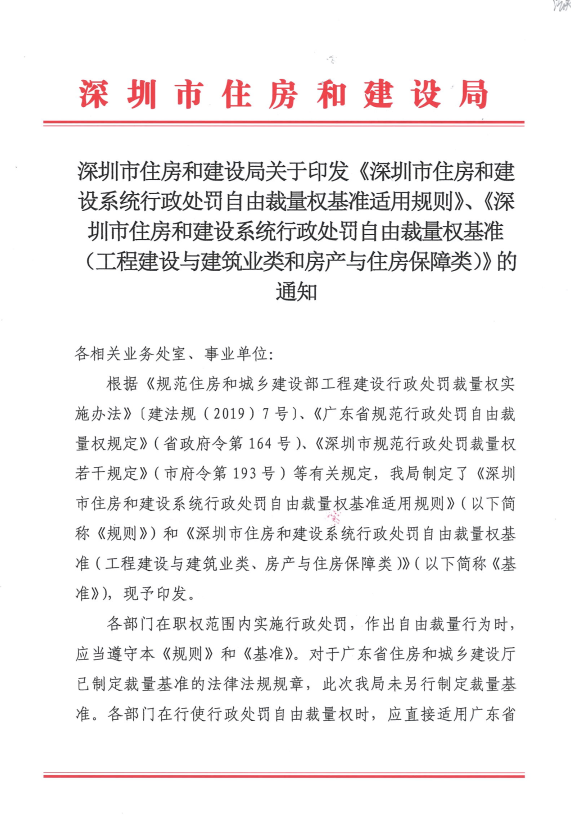 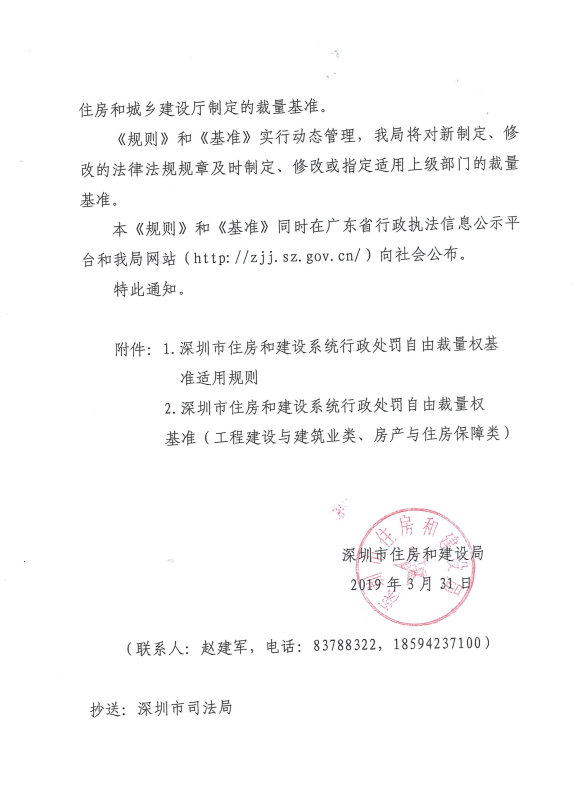 深圳市住房和建设系统行政处罚自由裁量权基准（工程建设与建筑业类、房地产与住房保障类）深圳市住房和建设系统行政处罚自由裁量权基准法规依据目录（截止2020年3月有效文本。共13部具有自由裁量空间法律、法规、规章，117个可自由裁量基准表格：工程建设与建筑业类，共9部具有自由裁量空间的法律、法规、规章，81个可自由裁量基准表格；房产与住房保障类，共4部具有自由裁量空间站的法律、法规、规章，36个可自由裁量基准表格）注：1.《深圳经济特区燃气管理条例》目前正在修订中，即将颁布，本次基准制订未将其纳入编制范围，待新修订的《深圳经济特区燃气管理条例》施行后再补充制定。2.我市机构调整后，公安消防机关的部分职能划入住建部门。鉴于目前具体职能划分尚不明确，此次针对《深圳经济特区消防条例》制定的基准，仅将明确属于住建部门处罚权范围的条款纳入编制范围，对于规定不清晰的未纳入，待将来《深圳经济特区消防条例》修订或相关文件出台明确后，再补充制定相应的基准。3.《广东省住房和城乡建设系统行政处罚自由裁量权基准（工程建设与建筑业类）》目前正在修订中，且修订征求意见稿已于2020年1月13日在广东省住房和城乡建设厅官网公告，修订征求意见稿较之前已补充完善的法律5部、行政法规1部、部门规章10部、广东省地方法规1部，本基准不再重复制订，若广东省住建厅正式出台的该领域基准有所遗漏，再补充制定相应的基准。第一部分  工程建设与建筑业类《深圳经济特区建设工程施工招标投标条例》注：根据住房城乡建设部2018年3月8日发布《关于废止<工程建设项目招标代理机构资格认定办法>的决定》，工程招标代理资质已被取消，因此《深圳经济特区建设工程施工招标投标条例》第六十四条关于“并可报资质审批机关吊销其工程招标代理资质”的处罚措施不再执行。《深圳经济特区建设工程施工招标投标条例》注：根据住房城乡建设部2018年3月8日发布《关于废止<工程建设项目招标代理机构资格认定办法>的决定》，工程招标代理资质已被取消，因此《深圳经济特区建设工程施工招标投标条例》第六十四条关于“并可报资质审批机关吊销其工程招标代理资质”的处罚措施不再执行。《深圳经济特区建设工程施工招标投标条例》注：根据住房城乡建设部2018年3月8日发布《关于废止<工程建设项目招标代理机构资格认定办法>的决定》，工程招标代理资质已被取消，因此《深圳经济特区建设工程施工招标投标条例》第六十四条关于“并可报资质审批机关吊销其工程招标代理资质”的处罚措施不再执行。《深圳经济特区建设工程施工招标投标条例》注：根据住房城乡建设部2018年3月8日发布《关于废止<工程建设项目招标代理机构资格认定办法>的决定》，工程招标代理资质已被取消，因此《深圳经济特区建设工程施工招标投标条例》第六十四条关于“并可报资质审批机关吊销其工程招标代理资质”的处罚措施不再执行。《深圳经济特区建设工程施工招标投标条例》注：根据住房城乡建设部2018年3月8日发布《关于废止<工程建设项目招标代理机构资格认定办法>的决定》，工程招标代理资质已被取消，因此《深圳经济特区建设工程施工招标投标条例》第六十四条关于“并可报资质审批机关吊销其工程招标代理资质”的处罚措施不再执行。《深圳经济特区建设工程施工招标投标条例》注：根据住房城乡建设部2018年3月8日发布《关于废止<工程建设项目招标代理机构资格认定办法>的决定》，工程招标代理资质已被取消，因此《深圳经济特区建设工程施工招标投标条例》第六十四条关于“并可报资质审批机关吊销其工程招标代理资质”的处罚措施不再执行。《深圳经济特区建设工程施工招标投标条例》注：根据住房城乡建设部2018年3月8日发布《关于废止<工程建设项目招标代理机构资格认定办法>的决定》，工程招标代理资质已被取消，因此《深圳经济特区建设工程施工招标投标条例》第六十四条关于“并可报资质审批机关吊销其工程招标代理资质”的处罚措施不再执行。《深圳经济特区建设工程施工招标投标条例》注：根据住房城乡建设部2018年3月8日发布《关于废止<工程建设项目招标代理机构资格认定办法>的决定》，工程招标代理资质已被取消，因此《深圳经济特区建设工程施工招标投标条例》第六十四条关于“并可报资质审批机关吊销其工程招标代理资质”的处罚措施不再执行。《深圳经济特区建设工程施工招标投标条例》注：根据住房城乡建设部2018年3月8日发布《关于废止<工程建设项目招标代理机构资格认定办法>的决定》，工程招标代理资质已被取消，因此《深圳经济特区建设工程施工招标投标条例》第六十四条关于“并可报资质审批机关吊销其工程招标代理资质”的处罚措施不再执行。《深圳经济特区建设工程施工招标投标条例》注：根据住房城乡建设部2018年3月8日发布《关于废止<工程建设项目招标代理机构资格认定办法>的决定》，工程招标代理资质已被取消，因此《深圳经济特区建设工程施工招标投标条例》第六十四条关于“并可报资质审批机关吊销其工程招标代理资质”的处罚措施不再执行。《深圳经济特区建设工程施工招标投标条例》注：根据住房城乡建设部2018年3月8日发布《关于废止<工程建设项目招标代理机构资格认定办法>的决定》，工程招标代理资质已被取消，因此《深圳经济特区建设工程施工招标投标条例》第六十四条关于“并可报资质审批机关吊销其工程招标代理资质”的处罚措施不再执行。《深圳经济特区建设工程施工招标投标条例》《深圳经济特区建设工程施工招标投标条例》《深圳经济特区建设工程施工招标投标条例》《深圳经济特区建设工程施工招标投标条例》《深圳经济特区建设工程施工招标投标条例》《深圳经济特区建设工程施工招标投标条例》《深圳经济特区建筑节能条例》《深圳经济特区建筑节能条例》《深圳经济特区建筑节能条例》《深圳经济特区建筑节能条例》《深圳经济特区建筑节能条例》《深圳经济特区建筑节能条例》《深圳经济特区建筑节能条例》《深圳经济特区建筑节能条例》《深圳经济特区建筑节能条例》《深圳经济特区建筑节能条例》《深圳经济特区建筑节能条例》《深圳经济特区建筑节能条例》《深圳经济特区消防条例》注：本次仅将《深圳经济特区消防条例》中明确规定属于住房和建设部门职责范围内的条款纳入编制，对于规定不清晰的条款未纳入，待《深圳经济特区消防条例》修订或相关文件出台明确后，再根据需要做相应调整。《住宅室内装饰装修管理办法》《住宅室内装饰装修管理办法》《住宅室内装饰装修管理办法》《住宅室内装饰装修管理办法》《住宅室内装饰装修管理办法》《住宅室内装饰装修管理办法》《住宅室内装饰装修管理办法》《建筑工程五方责任主体项目负责人质量终身责任追究暂行办法》《建筑工程五方责任主体项目负责人质量终身责任追究暂行办法》《深圳市建设工程质量管理条例》《深圳市建设工程质量管理条例》《深圳市建设工程质量管理条例》《深圳市建设工程质量管理条例》《深圳市建设工程质量管理条例》《深圳市建设工程质量管理条例》《深圳市建设工程质量管理条例》《深圳市建设工程质量管理条例》《深圳市建设工程质量管理条例》《深圳市建设工程质量管理条例》《深圳市建设工程质量管理条例》《深圳市制止建设工程转包、违法分包及挂靠规定》《深圳市制止建设工程转包、违法分包及挂靠规定》《深圳市制止建设工程转包、违法分包及挂靠规定》《深圳市制止建设工程转包、违法分包及挂靠规定》《深圳市制止建设工程转包、违法分包及挂靠规定》《深圳市制止建设工程转包、违法分包及挂靠规定》《深圳经济特区建设工程施工安全条例》《深圳经济特区建设工程施工安全条例》《深圳经济特区建设工程施工安全条例》《深圳经济特区建设工程施工安全条例》《深圳经济特区建设工程施工安全条例》《深圳经济特区建设工程施工安全条例》《深圳经济特区建设工程施工安全条例》《深圳经济特区建设工程施工安全条例》《深圳经济特区建设工程施工安全条例》《深圳经济特区建设工程施工安全条例》《深圳经济特区建设工程施工安全条例》《深圳经济特区建设工程监理条例》《深圳经济特区建设工程监理条例》《深圳经济特区建设工程监理条例》《深圳经济特区建设工程监理条例》《深圳经济特区建设工程监理条例》《深圳经济特区建设工程监理条例》《深圳经济特区建设工程监理条例》《深圳经济特区建设工程监理条例》《深圳经济特区建设工程监理条例》《深圳经济特区建设工程监理条例》《深圳经济特区建设工程监理条例》《深圳经济特区建设工程监理条例》《深圳经济特区建设工程监理条例》《深圳经济特区建设工程监理条例》第二部分  房产与住房保障类《商品房销售管理办法》《商品房销售管理办法》《商品房销售管理办法》《商品房销售管理办法》《商品房销售管理办法》《商品房销售管理办法》《商品房销售管理办法》《商品房销售管理办法》《商品房销售管理办法》《商品房销售管理办法》《商品房销售管理办法》《商品房销售管理办法》《商品房销售管理办法》《深圳经济特区房地产转让条例》《深圳经济特区房地产转让条例》《深圳经济特区房地产转让条例》《深圳市房屋安全管理办法》《深圳市房屋安全管理办法》《深圳市房屋安全管理办法》《深圳市房屋安全管理办法》《深圳市房屋安全管理办法》《深圳市房屋安全管理办法》《深圳市房屋安全管理办法》《深圳市房屋安全管理办法》《深圳市房屋安全管理办法》《深圳市房屋安全管理办法》《深圳市房屋安全管理办法》《深圳市房屋安全管理办法》《深圳市房屋安全管理办法》《深圳市房屋安全管理办法》《深圳市国家机关事业单位住房制度改革若干规定》《深圳市国家机关事业单位住房制度改革若干规定》《深圳市国家机关事业单位住房制度改革若干规定》《深圳市国家机关事业单位住房制度改革若干规定》《深圳市国家机关事业单位住房制度改革若干规定》《深圳市国家机关事业单位住房制度改革若干规定》序号法律、法规、规章文件名称表格数页码第一部分  工程建设与建筑业类第一部分  工程建设与建筑业类第一部分  工程建设与建筑业类第一部分  工程建设与建筑业类一招标投标类171-17111深圳经济特区建设工程施工招标投标条例171-17二建筑节能类1218-30121深圳经济特区建筑节能条例1218-30三工程质量类2731-58131深圳经济特区消防条例131132住宅室内装饰装修管理办法732-38133建筑工程五方责任主体项目负责人质量终身责任追究暂行办法239-42134深圳市建设工程质量管理条例1143-53135深圳市制止建设工程转包、违法分包及挂靠规定654-59四工程安全类1160-70141深圳经济特区建设工程施工安全条例1160-70五行政许可类1471-84151深圳经济特区建设工程监理条例1471-84第二部分  房地产与住房保障类第二部分  房地产与住房保障类第二部分  房地产与住房保障类第二部分  房地产与住房保障类201商品房销售管理办法1385-97202深圳经济特区房地产转让条例398-100203深圳市房屋安全管理办法14101-114204深圳市国家机关事业单位住房制度改革若干规定6115-120序号违法行为违反条款处罚依据违法情节和后果违法情节和后果行政处罚其他处理111.63.1招标人或工程招标代理机构应当招标而未招标、将招标工程化整为零或者以其他方式规避招标,或者应当公开招标而未公开招标的《深圳经济特区建设工程施工招标投标条例》第四条第一款、第七条、第十一条第三款《深圳经济特区建设工程施工招标投标条例》第六十三条：招标人违反本条例规定有下列行为之一的,责令改正,并按以下规定给予处罚：(一)应当招标而未招标、将招标工程化整为零或者以其他方式规避招标,或者应当公开招标而未公开招标的,处工程合同价款百分之一以上百分之二以下的罚款;《深圳经济特区建设工程施工招标投标条例》第六十四条第二款：工程招标代理机构在工程招标代理过程中发生本条例第六十三条规定违法行为的，按本条例第六十三条对招标人的处罚规定处罚；情节严重的，暂停其工程招标代理业务一年，并可报资质审批机关吊销其工程招标代理资质。轻微工程合同价款500万元以下的处工程合同价款百分之一以上百分之一点三以下的罚款责令改正111.63.1招标人或工程招标代理机构应当招标而未招标、将招标工程化整为零或者以其他方式规避招标,或者应当公开招标而未公开招标的《深圳经济特区建设工程施工招标投标条例》第四条第一款、第七条、第十一条第三款《深圳经济特区建设工程施工招标投标条例》第六十三条：招标人违反本条例规定有下列行为之一的,责令改正,并按以下规定给予处罚：(一)应当招标而未招标、将招标工程化整为零或者以其他方式规避招标,或者应当公开招标而未公开招标的,处工程合同价款百分之一以上百分之二以下的罚款;《深圳经济特区建设工程施工招标投标条例》第六十四条第二款：工程招标代理机构在工程招标代理过程中发生本条例第六十三条规定违法行为的，按本条例第六十三条对招标人的处罚规定处罚；情节严重的，暂停其工程招标代理业务一年，并可报资质审批机关吊销其工程招标代理资质。一般工程合同价款500万元以上2000万元以下的处工程合同价款百分之一点三以上百分之一点七以下的罚款责令改正111.63.1招标人或工程招标代理机构应当招标而未招标、将招标工程化整为零或者以其他方式规避招标,或者应当公开招标而未公开招标的《深圳经济特区建设工程施工招标投标条例》第四条第一款、第七条、第十一条第三款《深圳经济特区建设工程施工招标投标条例》第六十三条：招标人违反本条例规定有下列行为之一的,责令改正,并按以下规定给予处罚：(一)应当招标而未招标、将招标工程化整为零或者以其他方式规避招标,或者应当公开招标而未公开招标的,处工程合同价款百分之一以上百分之二以下的罚款;《深圳经济特区建设工程施工招标投标条例》第六十四条第二款：工程招标代理机构在工程招标代理过程中发生本条例第六十三条规定违法行为的，按本条例第六十三条对招标人的处罚规定处罚；情节严重的，暂停其工程招标代理业务一年，并可报资质审批机关吊销其工程招标代理资质。严重工程合同价款2000万元以上的处工程合同价款百分之一点七以上百分之二以下的罚款责令改正对工程招标代理机构暂停其工程招标代理业务一年序号违法行为违反条款处罚依据违法情节和后果违法情节和后果行政处罚其他处理111.63.2招标人或工程招标代理机构未依本条例在交易中心进行招标的《深圳经济特区建设工程施工招标投标条例》第十四条第一款《深圳经济特区建设工程施工招标投标条例》第六十三条：招标人违反本条例规定有下列行为之一的,责令改正,并按以下规定给予处罚：(二)未依本条例在交易中心进行招标的,处工程合同价款千分之五以上千分之十以下的罚款;《深圳经济特区建设工程施工招标投标条例》第六十四条第二款：工程招标代理机构在工程招标代理过程中发生本条例第六十三条规定违法行为的，按本条例第六十三条对招标人的处罚规定处罚；情节严重的，暂停其工程招标代理业务一年，并可报资质审批机关吊销其工程招标代理资质。轻微工程合同价款500万元以下的处工程合同价款千分之五以上千分之六点五以下的罚款责令改正111.63.2招标人或工程招标代理机构未依本条例在交易中心进行招标的《深圳经济特区建设工程施工招标投标条例》第十四条第一款《深圳经济特区建设工程施工招标投标条例》第六十三条：招标人违反本条例规定有下列行为之一的,责令改正,并按以下规定给予处罚：(二)未依本条例在交易中心进行招标的,处工程合同价款千分之五以上千分之十以下的罚款;《深圳经济特区建设工程施工招标投标条例》第六十四条第二款：工程招标代理机构在工程招标代理过程中发生本条例第六十三条规定违法行为的，按本条例第六十三条对招标人的处罚规定处罚；情节严重的，暂停其工程招标代理业务一年，并可报资质审批机关吊销其工程招标代理资质。一般工程合同价款500万元以上2000万元以下的处工程合同价款千分之六点五以上千分之八点五以下的罚款责令改正111.63.2招标人或工程招标代理机构未依本条例在交易中心进行招标的《深圳经济特区建设工程施工招标投标条例》第十四条第一款《深圳经济特区建设工程施工招标投标条例》第六十三条：招标人违反本条例规定有下列行为之一的,责令改正,并按以下规定给予处罚：(二)未依本条例在交易中心进行招标的,处工程合同价款千分之五以上千分之十以下的罚款;《深圳经济特区建设工程施工招标投标条例》第六十四条第二款：工程招标代理机构在工程招标代理过程中发生本条例第六十三条规定违法行为的，按本条例第六十三条对招标人的处罚规定处罚；情节严重的，暂停其工程招标代理业务一年，并可报资质审批机关吊销其工程招标代理资质。严重工程合同价款2000万元以上的处工程合同价款千分之八点五以上千分之十以下的罚款责令改正对工程招标代理机构暂停其工程招标代理业务一年序号违法行为违反条款处罚依据违法情节和后果违法情节和后果行政处罚其他处理111.63.3招标人或工程招标代理机构未办理有关备案、报告、批准、确认手续的《深圳经济特区建设工程施工招标投标条例》第九条、第十条、第十七条、第二十七条、第二十八条、第二十九条、第四十四条、第五十六条《深圳经济特区建设工程施工招标投标条例》第六十三条：招标人违反本条例规定有下列行为之一的,责令改正,并按以下规定给予处罚：(三)未办理有关备案、报告、批准、确认手续的,处一万元以上三万元以下的罚款;《深圳经济特区建设工程施工招标投标条例》第六十四条第二款：工程招标代理机构在工程招标代理过程中发生本条例第六十三条规定违法行为的，按本条例第六十三条对招标人的处罚规定处罚；情节严重的，暂停其工程招标代理业务一年，并可报资质审批机关吊销其工程招标代理资质。轻微招标项目估算价（编制标底的项目按标底计算）500万元以下的处一万元以上一万五千元以下的罚款责令改正111.63.3招标人或工程招标代理机构未办理有关备案、报告、批准、确认手续的《深圳经济特区建设工程施工招标投标条例》第九条、第十条、第十七条、第二十七条、第二十八条、第二十九条、第四十四条、第五十六条《深圳经济特区建设工程施工招标投标条例》第六十三条：招标人违反本条例规定有下列行为之一的,责令改正,并按以下规定给予处罚：(三)未办理有关备案、报告、批准、确认手续的,处一万元以上三万元以下的罚款;《深圳经济特区建设工程施工招标投标条例》第六十四条第二款：工程招标代理机构在工程招标代理过程中发生本条例第六十三条规定违法行为的，按本条例第六十三条对招标人的处罚规定处罚；情节严重的，暂停其工程招标代理业务一年，并可报资质审批机关吊销其工程招标代理资质。一般招标项目估算价（编制标底的项目按标底计算）500万元以上2000万元以下的处一万五千元以上二万五千元以下的罚款责令改正111.63.3招标人或工程招标代理机构未办理有关备案、报告、批准、确认手续的《深圳经济特区建设工程施工招标投标条例》第九条、第十条、第十七条、第二十七条、第二十八条、第二十九条、第四十四条、第五十六条《深圳经济特区建设工程施工招标投标条例》第六十三条：招标人违反本条例规定有下列行为之一的,责令改正,并按以下规定给予处罚：(三)未办理有关备案、报告、批准、确认手续的,处一万元以上三万元以下的罚款;《深圳经济特区建设工程施工招标投标条例》第六十四条第二款：工程招标代理机构在工程招标代理过程中发生本条例第六十三条规定违法行为的，按本条例第六十三条对招标人的处罚规定处罚；情节严重的，暂停其工程招标代理业务一年，并可报资质审批机关吊销其工程招标代理资质。严重招标项目估算价（编制标底的项目按标底计算）2000万元以上的处二万五千元以上三万元以下的罚款责令改正对工程招标代理机构暂停其工程招标代理业务一年序号违法行为违反条款处罚依据违法情节和后果违法情节和后果行政处罚其他处理111.63.4招标人或工程招标代理机构泄露应当保密的招标投标事项的《深圳经济特区建设工程施工招标投标条例》六十三条第（四）项《深圳经济特区建设工程施工招标投标条例》第六十三条：招标人违反本条例规定有下列行为之一的,责令改正,并按以下规定给予处罚：(四)泄露应当保密的招标投标事项的,处十五万元以上二十五万元以下的罚款;《深圳经济特区建设工程施工招标投标条例》第六十四条第二款：工程招标代理机构在工程招标代理过程中发生本条例第六十三条规定违法行为的，按本条例第六十三条对招标人的处罚规定处罚；情节严重的，暂停其工程招标代理业务一年，并可报资质审批机关吊销其工程招标代理资质。轻微招标项目估算价（编制标底的项目按标底计算）500万元以下的处十五万元以上十八万元以下的罚款责令改正111.63.4招标人或工程招标代理机构泄露应当保密的招标投标事项的《深圳经济特区建设工程施工招标投标条例》六十三条第（四）项《深圳经济特区建设工程施工招标投标条例》第六十三条：招标人违反本条例规定有下列行为之一的,责令改正,并按以下规定给予处罚：(四)泄露应当保密的招标投标事项的,处十五万元以上二十五万元以下的罚款;《深圳经济特区建设工程施工招标投标条例》第六十四条第二款：工程招标代理机构在工程招标代理过程中发生本条例第六十三条规定违法行为的，按本条例第六十三条对招标人的处罚规定处罚；情节严重的，暂停其工程招标代理业务一年，并可报资质审批机关吊销其工程招标代理资质。一般招标项目估算价（编制标底的项目按标底计算）500万元以上2000万元以下的处十八万元以上二十二万元以下的罚款责令改正111.63.4招标人或工程招标代理机构泄露应当保密的招标投标事项的《深圳经济特区建设工程施工招标投标条例》六十三条第（四）项《深圳经济特区建设工程施工招标投标条例》第六十三条：招标人违反本条例规定有下列行为之一的,责令改正,并按以下规定给予处罚：(四)泄露应当保密的招标投标事项的,处十五万元以上二十五万元以下的罚款;《深圳经济特区建设工程施工招标投标条例》第六十四条第二款：工程招标代理机构在工程招标代理过程中发生本条例第六十三条规定违法行为的，按本条例第六十三条对招标人的处罚规定处罚；情节严重的，暂停其工程招标代理业务一年，并可报资质审批机关吊销其工程招标代理资质。严重招标项目估算价（编制标底的项目按标底计算）2000万元以上的处二十二万元以上二十五万元以下的罚款责令改正对工程招标代理机构暂停其工程招标代理业务一年序号违法行为违反条款处罚依据违法情节和后果违法情节和后果行政处罚其他处理111.63.5招标人或工程招标代理机构在中标候选人以外确定中标人，或者在所有投标被评标委员会否决后自行确定中标人的《深圳经济特区建设工程施工招标投标条例》第四十八条第二款、第五十四条《深圳经济特区建设工程施工招标投标条例》第六十三条：招标人违反本条例规定有下列行为之一的,责令改正,并按以下规定给予处罚：(五)在中标候选人以外确定中标人的,或者在所有投标被评标委员会否决后自行确定中标人的,处工程合同价款百分之一以上百分之二以下的罚款;《深圳经济特区建设工程施工招标投标条例》第六十四条第二款：工程招标代理机构在工程招标代理过程中发生本条例第六十三条规定违法行为的，按本条例第六十三条对招标人的处罚规定处罚；情节严重的，暂停其工程招标代理业务一年，并可报资质审批机关吊销其工程招标代理资质。轻微工程合同价款500万元以下的处工程合同价款百分之一以上百分之一点三以下的罚款责令改正111.63.5招标人或工程招标代理机构在中标候选人以外确定中标人，或者在所有投标被评标委员会否决后自行确定中标人的《深圳经济特区建设工程施工招标投标条例》第四十八条第二款、第五十四条《深圳经济特区建设工程施工招标投标条例》第六十三条：招标人违反本条例规定有下列行为之一的,责令改正,并按以下规定给予处罚：(五)在中标候选人以外确定中标人的,或者在所有投标被评标委员会否决后自行确定中标人的,处工程合同价款百分之一以上百分之二以下的罚款;《深圳经济特区建设工程施工招标投标条例》第六十四条第二款：工程招标代理机构在工程招标代理过程中发生本条例第六十三条规定违法行为的，按本条例第六十三条对招标人的处罚规定处罚；情节严重的，暂停其工程招标代理业务一年，并可报资质审批机关吊销其工程招标代理资质。一般工程合同价款500万元以上2000万元以下的处工程合同价款百分之一点三以上百分之一点七以下的罚款责令改正111.63.5招标人或工程招标代理机构在中标候选人以外确定中标人，或者在所有投标被评标委员会否决后自行确定中标人的《深圳经济特区建设工程施工招标投标条例》第四十八条第二款、第五十四条《深圳经济特区建设工程施工招标投标条例》第六十三条：招标人违反本条例规定有下列行为之一的,责令改正,并按以下规定给予处罚：(五)在中标候选人以外确定中标人的,或者在所有投标被评标委员会否决后自行确定中标人的,处工程合同价款百分之一以上百分之二以下的罚款;《深圳经济特区建设工程施工招标投标条例》第六十四条第二款：工程招标代理机构在工程招标代理过程中发生本条例第六十三条规定违法行为的，按本条例第六十三条对招标人的处罚规定处罚；情节严重的，暂停其工程招标代理业务一年，并可报资质审批机关吊销其工程招标代理资质。严重工程合同价款2000万元以上的处工程合同价款百分之一点七以上百分之二以下的罚款责令改正对工程招标代理机构暂停其工程招标代理业务一年序号违法行为违反条款处罚依据违法情节和后果违法情节和后果行政处罚其他处理111.63.6招标人或工程招标代理机构不按照招标文件和中标人的投标文件与中标人订立合同的，或者订立背离合同实质性内容的协议的，或者拒绝与中标人签订合同的《深圳经济特区建设工程施工招标投标条例》第五十七条第一款《深圳经济特区建设工程施工招标投标条例》第六十三条：招标人违反本条例规定有下列行为之一的,责令改正,并按以下规定给予处罚：(六)不按照招标文件和中标人的投标文件与中标人订立合同的,或者订立背离合同实质性内容的协议的,或者拒绝与中标人签订合同的,处工程合同价款百分之一以上百分之二以下的罚款;《深圳经济特区建设工程施工招标投标条例》第六十四条第二款：工程招标代理机构在工程招标代理过程中发生本条例第六十三条规定违法行为的，按本条例第六十三条对招标人的处罚规定处罚；情节严重的，暂停其工程招标代理业务一年，并可报资质审批机关吊销其工程招标代理资质。轻微工程合同价款500万元以下的处工程合同价款百分之一以上百分之一点三以下的罚款责令改正111.63.6招标人或工程招标代理机构不按照招标文件和中标人的投标文件与中标人订立合同的，或者订立背离合同实质性内容的协议的，或者拒绝与中标人签订合同的《深圳经济特区建设工程施工招标投标条例》第五十七条第一款《深圳经济特区建设工程施工招标投标条例》第六十三条：招标人违反本条例规定有下列行为之一的,责令改正,并按以下规定给予处罚：(六)不按照招标文件和中标人的投标文件与中标人订立合同的,或者订立背离合同实质性内容的协议的,或者拒绝与中标人签订合同的,处工程合同价款百分之一以上百分之二以下的罚款;《深圳经济特区建设工程施工招标投标条例》第六十四条第二款：工程招标代理机构在工程招标代理过程中发生本条例第六十三条规定违法行为的，按本条例第六十三条对招标人的处罚规定处罚；情节严重的，暂停其工程招标代理业务一年，并可报资质审批机关吊销其工程招标代理资质。一般工程合同价款500万元以上2000万元以下的处工程合同价款百分之一点三以上百分之一点七以下的罚款责令改正111.63.6招标人或工程招标代理机构不按照招标文件和中标人的投标文件与中标人订立合同的，或者订立背离合同实质性内容的协议的，或者拒绝与中标人签订合同的《深圳经济特区建设工程施工招标投标条例》第五十七条第一款《深圳经济特区建设工程施工招标投标条例》第六十三条：招标人违反本条例规定有下列行为之一的,责令改正,并按以下规定给予处罚：(六)不按照招标文件和中标人的投标文件与中标人订立合同的,或者订立背离合同实质性内容的协议的,或者拒绝与中标人签订合同的,处工程合同价款百分之一以上百分之二以下的罚款;《深圳经济特区建设工程施工招标投标条例》第六十四条第二款：工程招标代理机构在工程招标代理过程中发生本条例第六十三条规定违法行为的，按本条例第六十三条对招标人的处罚规定处罚；情节严重的，暂停其工程招标代理业务一年，并可报资质审批机关吊销其工程招标代理资质。严重工程合同价款2000万元以上的处工程合同价款百分之一点七以上百分之二以下的罚款责令改正对工程招标代理机构暂停其工程招标代理业务一年序号违法行为违反条款处罚依据违法情节和后果违法情节和后果行政处罚其他处理111.63.7招标人或工程招标代理机构以不合理条件限制或者排斥潜在投标人的《深圳经济特区建设工程施工招标投标条例》第二十二条《深圳经济特区建设工程施工招标投标条例》第六十三条：招标人违反本条例规定有下列行为之一的,责令改正,并按以下规定给予处罚：(七)以不合理条件限制或者排斥潜在投标人的,处三万元以上五万元以下的罚款;《深圳经济特区建设工程施工招标投标条例》第六十四条第二款：工程招标代理机构在工程招标代理过程中发生本条例第六十三条规定违法行为的，按本条例第六十三条对招标人的处罚规定处罚；情节严重的，暂停其工程招标代理业务一年，并可报资质审批机关吊销其工程招标代理资质。轻微招标项目估算价（编制标底的项目按标底计算）500万元以下的处三万元以上三万五千元以下的罚款责令改正111.63.7招标人或工程招标代理机构以不合理条件限制或者排斥潜在投标人的《深圳经济特区建设工程施工招标投标条例》第二十二条《深圳经济特区建设工程施工招标投标条例》第六十三条：招标人违反本条例规定有下列行为之一的,责令改正,并按以下规定给予处罚：(七)以不合理条件限制或者排斥潜在投标人的,处三万元以上五万元以下的罚款;《深圳经济特区建设工程施工招标投标条例》第六十四条第二款：工程招标代理机构在工程招标代理过程中发生本条例第六十三条规定违法行为的，按本条例第六十三条对招标人的处罚规定处罚；情节严重的，暂停其工程招标代理业务一年，并可报资质审批机关吊销其工程招标代理资质。一般招标项目估算价（编制标底的项目按标底计算）500万元以上2000万元以下的处三万五千元以上四万五千元以下的罚款责令改正111.63.7招标人或工程招标代理机构以不合理条件限制或者排斥潜在投标人的《深圳经济特区建设工程施工招标投标条例》第二十二条《深圳经济特区建设工程施工招标投标条例》第六十三条：招标人违反本条例规定有下列行为之一的,责令改正,并按以下规定给予处罚：(七)以不合理条件限制或者排斥潜在投标人的,处三万元以上五万元以下的罚款;《深圳经济特区建设工程施工招标投标条例》第六十四条第二款：工程招标代理机构在工程招标代理过程中发生本条例第六十三条规定违法行为的，按本条例第六十三条对招标人的处罚规定处罚；情节严重的，暂停其工程招标代理业务一年，并可报资质审批机关吊销其工程招标代理资质。严重招标项目估算价（编制标底的项目按标底计算）2000万元以上的处四万五千元以上五万元以下的罚款责令改正对工程招标代理机构暂停其工程招标代理业务一年序号违法行为违反条款处罚依据违法情节和后果违法情节和后果行政处罚其他处理111.63.8招标人或工程招标代理机构与投标人串通招标投标的《深圳经济特区建设工程施工招标投标条例》第三十九条第二款《深圳经济特区建设工程施工招标投标条例》第六十三条：招标人违反本条例规定有下列行为之一的,责令改正,并按以下规定给予处罚：(八)与投标人串通招标投标的,处工程合同价款百分之一以上百分之二以下的罚款;《深圳经济特区建设工程施工招标投标条例》第六十四条第二款：工程招标代理机构在工程招标代理过程中发生本条例第六十三条规定违法行为的，按本条例第六十三条对招标人的处罚规定处罚；情节严重的，暂停其工程招标代理业务一年，并可报资质审批机关吊销其工程招标代理资质。轻微工程合同价款500万元以下的处工程合同价款百分之一以上百分之一点三以下的罚款责令改正111.63.8招标人或工程招标代理机构与投标人串通招标投标的《深圳经济特区建设工程施工招标投标条例》第三十九条第二款《深圳经济特区建设工程施工招标投标条例》第六十三条：招标人违反本条例规定有下列行为之一的,责令改正,并按以下规定给予处罚：(八)与投标人串通招标投标的,处工程合同价款百分之一以上百分之二以下的罚款;《深圳经济特区建设工程施工招标投标条例》第六十四条第二款：工程招标代理机构在工程招标代理过程中发生本条例第六十三条规定违法行为的，按本条例第六十三条对招标人的处罚规定处罚；情节严重的，暂停其工程招标代理业务一年，并可报资质审批机关吊销其工程招标代理资质。一般工程合同价款500万元以上2000万元以下的处工程合同价款百分之一点三以上百分之一点七以下的罚款责令改正111.63.8招标人或工程招标代理机构与投标人串通招标投标的《深圳经济特区建设工程施工招标投标条例》第三十九条第二款《深圳经济特区建设工程施工招标投标条例》第六十三条：招标人违反本条例规定有下列行为之一的,责令改正,并按以下规定给予处罚：(八)与投标人串通招标投标的,处工程合同价款百分之一以上百分之二以下的罚款;《深圳经济特区建设工程施工招标投标条例》第六十四条第二款：工程招标代理机构在工程招标代理过程中发生本条例第六十三条规定违法行为的，按本条例第六十三条对招标人的处罚规定处罚；情节严重的，暂停其工程招标代理业务一年，并可报资质审批机关吊销其工程招标代理资质。严重工程合同价款2000万元以上的处工程合同价款百分之一点七以上百分之二以下的罚款责令改正对工程招标代理机构暂停其工程招标代理业务一年序号违法行为违反条款处罚依据违法情节和后果违法情节和后果行政处罚其他处理111.63.9招标人或工程招标代理机构未按本条例规定的期限招标的《深圳经济特区建设工程施工招标投标条例》第十八条、第二十四条、第二十八条、第三十条《深圳经济特区建设工程施工招标投标条例》第六十三条：招标人违反本条例规定有下列行为之一的,责令改正,并按以下规定给予处罚：(九)未按照本条例规定的期限招标的,处五万元以上十万元以下的罚款;《深圳经济特区建设工程施工招标投标条例》第六十四条第二款：工程招标代理机构在工程招标代理过程中发生本条例第六十三条规定违法行为的，按本条例第六十三条对招标人的处罚规定处罚；情节严重的，暂停其工程招标代理业务一年，并可报资质审批机关吊销其工程招标代理资质。轻微招标项目估算价（编制标底的项目按标底计算）500万元以下的处五万元以上六万五千元以下的罚款责令改正111.63.9招标人或工程招标代理机构未按本条例规定的期限招标的《深圳经济特区建设工程施工招标投标条例》第十八条、第二十四条、第二十八条、第三十条《深圳经济特区建设工程施工招标投标条例》第六十三条：招标人违反本条例规定有下列行为之一的,责令改正,并按以下规定给予处罚：(九)未按照本条例规定的期限招标的,处五万元以上十万元以下的罚款;《深圳经济特区建设工程施工招标投标条例》第六十四条第二款：工程招标代理机构在工程招标代理过程中发生本条例第六十三条规定违法行为的，按本条例第六十三条对招标人的处罚规定处罚；情节严重的，暂停其工程招标代理业务一年，并可报资质审批机关吊销其工程招标代理资质。一般招标项目估算价（编制标底的项目按标底计算）500万元以上2000万元以下的处六万五千元以上八万五千元以下的罚款责令改正111.63.9招标人或工程招标代理机构未按本条例规定的期限招标的《深圳经济特区建设工程施工招标投标条例》第十八条、第二十四条、第二十八条、第三十条《深圳经济特区建设工程施工招标投标条例》第六十三条：招标人违反本条例规定有下列行为之一的,责令改正,并按以下规定给予处罚：(九)未按照本条例规定的期限招标的,处五万元以上十万元以下的罚款;《深圳经济特区建设工程施工招标投标条例》第六十四条第二款：工程招标代理机构在工程招标代理过程中发生本条例第六十三条规定违法行为的，按本条例第六十三条对招标人的处罚规定处罚；情节严重的，暂停其工程招标代理业务一年，并可报资质审批机关吊销其工程招标代理资质。严重招标项目估算价（编制标底的项目按标底计算）2000万元以上的处八万五千元以上十万元以下的罚款责令改正对工程招标代理机构暂停其工程招标代理业务一年序号违法行为违反条款处罚依据违法情节和后果违法情节和后果行政处罚其他处理111.63.10招标人或工程招标代理机构未按照本条例规定开标的《深圳经济特区建设工程施工招标投标条例》第四十一条、第四十二条《深圳经济特区建设工程施工招标投标条例》第六十三条：招标人违反本条例规定有下列行为之一的,责令改正,并按以下规定给予处罚：(十)未按照本条例规定开标的,处五万元以上十万元以下的罚款;《深圳经济特区建设工程施工招标投标条例》第六十四条第二款：工程招标代理机构在工程招标代理过程中发生本条例第六十三条规定违法行为的，按本条例第六十三条对招标人的处罚规定处罚；情节严重的，暂停其工程招标代理业务一年，并可报资质审批机关吊销其工程招标代理资质。轻微招标项目估算价（编制标底的项目按标底计算）500万元以下的处五万元以上六万五千元以下的罚款责令改正111.63.10招标人或工程招标代理机构未按照本条例规定开标的《深圳经济特区建设工程施工招标投标条例》第四十一条、第四十二条《深圳经济特区建设工程施工招标投标条例》第六十三条：招标人违反本条例规定有下列行为之一的,责令改正,并按以下规定给予处罚：(十)未按照本条例规定开标的,处五万元以上十万元以下的罚款;《深圳经济特区建设工程施工招标投标条例》第六十四条第二款：工程招标代理机构在工程招标代理过程中发生本条例第六十三条规定违法行为的，按本条例第六十三条对招标人的处罚规定处罚；情节严重的，暂停其工程招标代理业务一年，并可报资质审批机关吊销其工程招标代理资质。一般招标项目估算价（编制标底的项目按标底计算）500万元以上2000万元以下的处六万五千元以上八万五千元以下的罚款责令改正111.63.10招标人或工程招标代理机构未按照本条例规定开标的《深圳经济特区建设工程施工招标投标条例》第四十一条、第四十二条《深圳经济特区建设工程施工招标投标条例》第六十三条：招标人违反本条例规定有下列行为之一的,责令改正,并按以下规定给予处罚：(十)未按照本条例规定开标的,处五万元以上十万元以下的罚款;《深圳经济特区建设工程施工招标投标条例》第六十四条第二款：工程招标代理机构在工程招标代理过程中发生本条例第六十三条规定违法行为的，按本条例第六十三条对招标人的处罚规定处罚；情节严重的，暂停其工程招标代理业务一年，并可报资质审批机关吊销其工程招标代理资质。严重招标项目估算价（编制标底的项目按标底计算）2000万元以上的处八万五千元以上十万元以下的罚款责令改正对工程招标代理机构暂停其工程招标代理业务一年序号违法行为违反条款处罚依据违法情节和后果违法情节和后果行政处罚其他处理111.63.11招标人或工程招标代理机构未按照本条例规定组建评标委员会的《深圳经济特区建设工程施工招标投标条例》第四十四条《深圳经济特区建设工程施工招标投标条例》第六十三条：招标人违反本条例规定有下列行为之一的,责令改正,并按以下规定给予处罚：(十一)未按照本条例规定组建评标委员会的,评标无效,处五万元以上十万元以下的罚款。《深圳经济特区建设工程施工招标投标条例》第六十四条第二款：工程招标代理机构在工程招标代理过程中发生本条例第六十三条规定违法行为的，按本条例第六十三条对招标人的处罚规定处罚；情节严重的，暂停其工程招标代理业务一年，并可报资质审批机关吊销其工程招标代理资质。轻微招标项目估算价（编制标底的项目按标底计算）500万元以下的处五万元以上六万五千元以下的罚款责令改正评标无效111.63.11招标人或工程招标代理机构未按照本条例规定组建评标委员会的《深圳经济特区建设工程施工招标投标条例》第四十四条《深圳经济特区建设工程施工招标投标条例》第六十三条：招标人违反本条例规定有下列行为之一的,责令改正,并按以下规定给予处罚：(十一)未按照本条例规定组建评标委员会的,评标无效,处五万元以上十万元以下的罚款。《深圳经济特区建设工程施工招标投标条例》第六十四条第二款：工程招标代理机构在工程招标代理过程中发生本条例第六十三条规定违法行为的，按本条例第六十三条对招标人的处罚规定处罚；情节严重的，暂停其工程招标代理业务一年，并可报资质审批机关吊销其工程招标代理资质。一般招标项目估算价（编制标底的项目按标底计算）500万元以上2000万元以下的处六万五千元以上八万五千元以下的罚款责令改正评标无效111.63.11招标人或工程招标代理机构未按照本条例规定组建评标委员会的《深圳经济特区建设工程施工招标投标条例》第四十四条《深圳经济特区建设工程施工招标投标条例》第六十三条：招标人违反本条例规定有下列行为之一的,责令改正,并按以下规定给予处罚：(十一)未按照本条例规定组建评标委员会的,评标无效,处五万元以上十万元以下的罚款。《深圳经济特区建设工程施工招标投标条例》第六十四条第二款：工程招标代理机构在工程招标代理过程中发生本条例第六十三条规定违法行为的，按本条例第六十三条对招标人的处罚规定处罚；情节严重的，暂停其工程招标代理业务一年，并可报资质审批机关吊销其工程招标代理资质。严重招标项目估算价（编制标底的项目按标底计算）2000万元以上的处八万五千元以上十万元以下的罚款责令改正评标无效对工程招标代理机构暂停其工程招标代理业务一年序号违法行为违反条款处罚依据违法情节和后果违法情节和后果行政处罚其他处理111.64招标代理机构转让招标代理业务，或者从事同一工程招标代理和投标咨询的《深圳经济特区建设工程施工招标投标条例》第十六条第二款《深圳经济特区建设工程施工招标投标条例》第六十四条第一款：招标代理机构违反本条例规定有下列行为之一的,责令改正,没收违法所得,并按以下规定给予处罚:(三)转让招标代理业务,或者从事同一工程招标代理和投标咨询的,处三万元以上五万元以下的罚款;情节严重的,暂停其工程招标代理业务六个月。轻微招标项目估算价（编制标底的项目按标底计算）500万元以下的没收违法所得处三万元以上三万五千元以下的罚款责令改正111.64招标代理机构转让招标代理业务，或者从事同一工程招标代理和投标咨询的《深圳经济特区建设工程施工招标投标条例》第十六条第二款《深圳经济特区建设工程施工招标投标条例》第六十四条第一款：招标代理机构违反本条例规定有下列行为之一的,责令改正,没收违法所得,并按以下规定给予处罚:(三)转让招标代理业务,或者从事同一工程招标代理和投标咨询的,处三万元以上五万元以下的罚款;情节严重的,暂停其工程招标代理业务六个月。一般招标项目估算价（编制标底的项目按标底计算）500万元以上2000万元以下的没收违法所得处三万五千元以上四万五千元以下的罚款责令改正111.64招标代理机构转让招标代理业务，或者从事同一工程招标代理和投标咨询的《深圳经济特区建设工程施工招标投标条例》第十六条第二款《深圳经济特区建设工程施工招标投标条例》第六十四条第一款：招标代理机构违反本条例规定有下列行为之一的,责令改正,没收违法所得,并按以下规定给予处罚:(三)转让招标代理业务,或者从事同一工程招标代理和投标咨询的,处三万元以上五万元以下的罚款;情节严重的,暂停其工程招标代理业务六个月。严重招标项目估算价（编制标底的项目按标底计算）2000万元以上的没收违法所得处四万五千元以上五万元以下的罚款责令改正暂停其工程招标代理业务六个月序号违法行为违反条款处罚依据违法情节和后果违法情节和后果行政处罚其他处理111.65.1投标人相互串通或者与招标人串通投标,或者向招标人或者评标委员会成员行贿谋取中标的《深圳经济特区建设工程施工招标投标条例》第三十九条《深圳经济特区建设工程施工招标投标条例》第六十五条：投标人违反本条例规定有下列行为之一者,责令改正,并按以下规定给予处罚:(一)相互串通或者与招标人串通投标,或者向招标人或者评标委员会成员行贿谋取中标的,处工程合同价款百分之一以上百分之二以下的罚款,并暂停其投标资格三个月以上六个月以下;未中标的,处十万元以上二十万元以下的罚款。轻微工程合同价款或者招标项目估算价（编制标底的项目按标底计算）500万元以下的中标的，处工程合同价款百分之一以上百分之一点三以下的罚款未中标的，处十万元以上十三万元以下的罚款责令改正中标的暂停投标资格三个月以上四个月以下111.65.1投标人相互串通或者与招标人串通投标,或者向招标人或者评标委员会成员行贿谋取中标的《深圳经济特区建设工程施工招标投标条例》第三十九条《深圳经济特区建设工程施工招标投标条例》第六十五条：投标人违反本条例规定有下列行为之一者,责令改正,并按以下规定给予处罚:(一)相互串通或者与招标人串通投标,或者向招标人或者评标委员会成员行贿谋取中标的,处工程合同价款百分之一以上百分之二以下的罚款,并暂停其投标资格三个月以上六个月以下;未中标的,处十万元以上二十万元以下的罚款。一般工程合同价款或者招标项目估算价（编制标底的项目按标底计算）500万元以上2000万元以下的中标的，处工程合同价款百分之一点三以上百分之一点七以下的罚款未中标的，处十三万元以上十七万元以下的罚款责令改正中标的暂停投标资格四个月以上五个月以下111.65.1投标人相互串通或者与招标人串通投标,或者向招标人或者评标委员会成员行贿谋取中标的《深圳经济特区建设工程施工招标投标条例》第三十九条《深圳经济特区建设工程施工招标投标条例》第六十五条：投标人违反本条例规定有下列行为之一者,责令改正,并按以下规定给予处罚:(一)相互串通或者与招标人串通投标,或者向招标人或者评标委员会成员行贿谋取中标的,处工程合同价款百分之一以上百分之二以下的罚款,并暂停其投标资格三个月以上六个月以下;未中标的,处十万元以上二十万元以下的罚款。严重工程合同价款或者招标项目估算价（编制标底的项目按标底计算）2000万元以上的中标的，处工程合同价款百分之一点七以上百分之二以下的罚款未中标的，处十七万元以上二十万元以下的罚款责令改正中标的暂停投标资格五个月以上六个月以下序号违法行为违反条款处罚依据违法情节和后果违法情节和后果行政处罚其他处理111.65.2投标人以他人名义投标、允许他人以自己名义投标或者以其他方式弄虚作假投标的《深圳经济特区建设工程施工招标投标条例》第四十条《深圳经济特区建设工程施工招标投标条例》第六十五条：投标人违反本条例规定有下列行为之一者,责令改正,并按以下规定给予处罚:(二)以他人名义投标、允许他人以自己名义投标或者以其他方式弄虚作假投标的,处工程合同价款千分之五以上千分之十以下的罚款,并暂停其投标资格三个月以上六个月以下;未中标的,处十万元以上二十万元以下的罚款。轻微工程合同价款或者招标项目估算价（编制标底的项目按标底计算）500万元以下的中标的，处工程合同价款千分之五以上千分之六点五以下的罚款未中标的，处十万元以上十三万元以下的罚款责令改正中标的暂停投标资格三个月以上四个月以下111.65.2投标人以他人名义投标、允许他人以自己名义投标或者以其他方式弄虚作假投标的《深圳经济特区建设工程施工招标投标条例》第四十条《深圳经济特区建设工程施工招标投标条例》第六十五条：投标人违反本条例规定有下列行为之一者,责令改正,并按以下规定给予处罚:(二)以他人名义投标、允许他人以自己名义投标或者以其他方式弄虚作假投标的,处工程合同价款千分之五以上千分之十以下的罚款,并暂停其投标资格三个月以上六个月以下;未中标的,处十万元以上二十万元以下的罚款。一般工程合同价款或者招标项目估算价（编制标底的项目按标底计算）500万元以上2000万元以下的中标的，处工程合同价款千分之六点五以上千分之八点五以下的罚款未中标的，处十三万元以上十七万元以下的罚款责令改正中标的暂停投标资格四个月以上五个月以下111.65.2投标人以他人名义投标、允许他人以自己名义投标或者以其他方式弄虚作假投标的《深圳经济特区建设工程施工招标投标条例》第四十条《深圳经济特区建设工程施工招标投标条例》第六十五条：投标人违反本条例规定有下列行为之一者,责令改正,并按以下规定给予处罚:(二)以他人名义投标、允许他人以自己名义投标或者以其他方式弄虚作假投标的,处工程合同价款千分之五以上千分之十以下的罚款,并暂停其投标资格三个月以上六个月以下;未中标的,处十万元以上二十万元以下的罚款。严重工程合同价款或者招标项目估算价（编制标底的项目按标底计算）2000万元以上的中标的，处工程合同价款千分之八点五以上千分之十以下的罚款未中标的，处十七万元以上二十万元以下的罚款责令改正中标的暂停投标资格五个月以上六个月以下序号违法行为违反条款处罚依据违法情节和后果违法情节和后果行政处罚其他处理111.65.3投标人将中标工程整体或者肢解后转让给他人的《深圳经济特区建设工程施工招标投标条例》第六十二条《深圳经济特区建设工程施工招标投标条例》第六十五条：投标人违反本条例规定有下列行为之一者,责令改正,并按以下规定给予处罚:(三)将中标工程整体或者肢解后转让给他人的,转让无效,处转让工程合同价款百分之一以上百分之二以下的罚款。轻微工程合同价款500万元以下的处转让工程合同价款百分之一以上百分之一点三以下的罚款责令改正转让无效111.65.3投标人将中标工程整体或者肢解后转让给他人的《深圳经济特区建设工程施工招标投标条例》第六十二条《深圳经济特区建设工程施工招标投标条例》第六十五条：投标人违反本条例规定有下列行为之一者,责令改正,并按以下规定给予处罚:(三)将中标工程整体或者肢解后转让给他人的,转让无效,处转让工程合同价款百分之一以上百分之二以下的罚款。一般工程合同价款500万元以上2000万元以下的处转让工程合同价款百分之一点三以上百分之一点七以下的罚款责令改正转让无效111.65.3投标人将中标工程整体或者肢解后转让给他人的《深圳经济特区建设工程施工招标投标条例》第六十二条《深圳经济特区建设工程施工招标投标条例》第六十五条：投标人违反本条例规定有下列行为之一者,责令改正,并按以下规定给予处罚:(三)将中标工程整体或者肢解后转让给他人的,转让无效,处转让工程合同价款百分之一以上百分之二以下的罚款。严重工程合同价款2000万元以上的处转让工程合同价款百分之一点七以上百分之二以下的罚款责令改正转让无效序号违法行为违反条款处罚依据违法情节和后果违法情节和后果行政处罚其他处理111.66以征地、拆迁、设计、垫资和介绍用地等为条件,或者以供水、供电、供气、通讯、消防等专业为理由,要求招标人将建设工程发包给其指定的单位或者个人承包的《深圳经济特区建设工程施工招标投标条例》第四条第二款《深圳经济特区建设工程施工招标投标条例》第六十六条：违反本条例规定,以征地、拆迁、设计、垫资和介绍用地等为条件,或者以供水、供电、供气、通讯、消防等专业为理由,要求招标人将建设工程发包给其指定的单位或者个人承包的,所签承包合同无效,对承包人及供水、供电、供气、通讯、消防等部门各处工程合同价款百分之一以上百分之二以下的罚款。轻微工程合同价款500万元以下的对承包人及供水、供电、供气、通讯、消防等部门各处工程合同价款百分之一以上百分之一点三以下的罚款承包合同无效111.66以征地、拆迁、设计、垫资和介绍用地等为条件,或者以供水、供电、供气、通讯、消防等专业为理由,要求招标人将建设工程发包给其指定的单位或者个人承包的《深圳经济特区建设工程施工招标投标条例》第四条第二款《深圳经济特区建设工程施工招标投标条例》第六十六条：违反本条例规定,以征地、拆迁、设计、垫资和介绍用地等为条件,或者以供水、供电、供气、通讯、消防等专业为理由,要求招标人将建设工程发包给其指定的单位或者个人承包的,所签承包合同无效,对承包人及供水、供电、供气、通讯、消防等部门各处工程合同价款百分之一以上百分之二以下的罚款。一般工程合同价款500万元以上2000万元以下的对承包人及供水、供电、供气、通讯、消防等部门各处工程合同价款百分之一点三以上百分之一点七以下的罚款承包合同无效111.66以征地、拆迁、设计、垫资和介绍用地等为条件,或者以供水、供电、供气、通讯、消防等专业为理由,要求招标人将建设工程发包给其指定的单位或者个人承包的《深圳经济特区建设工程施工招标投标条例》第四条第二款《深圳经济特区建设工程施工招标投标条例》第六十六条：违反本条例规定,以征地、拆迁、设计、垫资和介绍用地等为条件,或者以供水、供电、供气、通讯、消防等专业为理由,要求招标人将建设工程发包给其指定的单位或者个人承包的,所签承包合同无效,对承包人及供水、供电、供气、通讯、消防等部门各处工程合同价款百分之一以上百分之二以下的罚款。严重工程合同价款2000万元以上的对承包人及供水、供电、供气、通讯、消防等部门各处工程合同价款百分之一点七以上百分之二以下的罚款承包合同无效序号违法行为违反条款处罚依据违法情节和后果违法情节和后果行政处罚其他处理111.67评标委员会成员收受贿赂、私自接触投标人或者泄露应当保密的招标投标事项的《深圳经济特区建设工程施工招标投标条例》第四十六条、第六十七条《深圳经济特区建设工程施工招标投标条例》第六十七条：评标委员会成员收受贿赂、私自接触投标人或者泄露应当保密的招标投标事项的，没收其收受的财物，处一万元以上三万元以下的罚款，并取消其评标资格，禁止参加任何招标工程的评标。轻微工程合同价款或者招标项目估算价（编制标底的项目按标底计算）500万元以下的没收其收受的财物处一万元以上一万五千元以下的罚款取消评标资格禁止参加任何招标工程的评标111.67评标委员会成员收受贿赂、私自接触投标人或者泄露应当保密的招标投标事项的《深圳经济特区建设工程施工招标投标条例》第四十六条、第六十七条《深圳经济特区建设工程施工招标投标条例》第六十七条：评标委员会成员收受贿赂、私自接触投标人或者泄露应当保密的招标投标事项的，没收其收受的财物，处一万元以上三万元以下的罚款，并取消其评标资格，禁止参加任何招标工程的评标。一般工程合同价款或者招标项目估算价（编制标底的项目按标底计算）500万元以上2000万元以下的没收其收受的财物处一万五千元以上二万五千元以下的罚款取消评标资格禁止参加任何招标工程的评标111.67评标委员会成员收受贿赂、私自接触投标人或者泄露应当保密的招标投标事项的《深圳经济特区建设工程施工招标投标条例》第四十六条、第六十七条《深圳经济特区建设工程施工招标投标条例》第六十七条：评标委员会成员收受贿赂、私自接触投标人或者泄露应当保密的招标投标事项的，没收其收受的财物，处一万元以上三万元以下的罚款，并取消其评标资格，禁止参加任何招标工程的评标。严重工程合同价款或者招标项目估算价（编制标底的项目按标底计算）2000万元以上的没收其收受的财物处二万五千元以上三万元以下的罚款取消评标资格禁止参加任何招标工程的评标序号违法行为违反条款处罚依据违法情节和后果违法情节和后果行政处罚其他处理121.39.1建设单位采用列入禁止目录的技术、工艺、设备、材料和产品的《深圳经济特区建筑节能条例》第十一条第二款《深圳经济特区建筑节能条例》第三十九条：建设单位违反本条例第十一条第二款、第十八条第三款规定，采用列入禁止目录的技术、工艺、设备、材料和产品或者要求设计、施工、监理、检测等单位违反建筑节能强制性标准和技术规范的，由主管部门责令限期改正，并处二十万元以上五十万元以下罚款。轻微未造成后果或造成轻微危害后果的处二十万元以上三十万元以下罚款责令限期改正121.39.1建设单位采用列入禁止目录的技术、工艺、设备、材料和产品的《深圳经济特区建筑节能条例》第十一条第二款《深圳经济特区建筑节能条例》第三十九条：建设单位违反本条例第十一条第二款、第十八条第三款规定，采用列入禁止目录的技术、工艺、设备、材料和产品或者要求设计、施工、监理、检测等单位违反建筑节能强制性标准和技术规范的，由主管部门责令限期改正，并处二十万元以上五十万元以下罚款。一般造成一般危害后果的处三十万元以上四十万元以下罚款责令限期改正121.39.1建设单位采用列入禁止目录的技术、工艺、设备、材料和产品的《深圳经济特区建筑节能条例》第十一条第二款《深圳经济特区建筑节能条例》第三十九条：建设单位违反本条例第十一条第二款、第十八条第三款规定，采用列入禁止目录的技术、工艺、设备、材料和产品或者要求设计、施工、监理、检测等单位违反建筑节能强制性标准和技术规范的，由主管部门责令限期改正，并处二十万元以上五十万元以下罚款。严重造成严重危害后果的处四十万元以上五十万元以下罚款责令限期改正序号违法行为违反条款处罚依据违法情节和后果违法情节和后果行政处罚其他处理121.39.2建设单位要求设计、施工、监理、检测等单位违反建筑节能强制性标准和技术规范的《深圳经济特区建筑节能条例》第十八条第三款《深圳经济特区建筑节能条例》第三十九条：建设单位违反本条例第十一条第二款、第十八条第三款规定，采用列入禁止目录的技术、工艺、设备、材料和产品或者要求设计、施工、监理、检测等单位违反建筑节能强制性标准和技术规范的，由主管部门责令限期改正，并处二十万元以上五十万元以下罚款。轻微未造成后果或造成轻微危害后果的处二十万元以上三十万元以下罚款责令限期改正121.39.2建设单位要求设计、施工、监理、检测等单位违反建筑节能强制性标准和技术规范的《深圳经济特区建筑节能条例》第十八条第三款《深圳经济特区建筑节能条例》第三十九条：建设单位违反本条例第十一条第二款、第十八条第三款规定，采用列入禁止目录的技术、工艺、设备、材料和产品或者要求设计、施工、监理、检测等单位违反建筑节能强制性标准和技术规范的，由主管部门责令限期改正，并处二十万元以上五十万元以下罚款。一般造成一般危害后果的处三十万元以上四十万元以下罚款责令限期改正121.39.2建设单位要求设计、施工、监理、检测等单位违反建筑节能强制性标准和技术规范的《深圳经济特区建筑节能条例》第十八条第三款《深圳经济特区建筑节能条例》第三十九条：建设单位违反本条例第十一条第二款、第十八条第三款规定，采用列入禁止目录的技术、工艺、设备、材料和产品或者要求设计、施工、监理、检测等单位违反建筑节能强制性标准和技术规范的，由主管部门责令限期改正，并处二十万元以上五十万元以下罚款。严重造成严重危害后果的处四十万元以上五十万元以下罚款责令限期改正序号违法行为违反条款处罚依据违法情节和后果违法情节和后果行政处罚其他处理121.40建设单位未经建筑节能专项验收或者验收不合格，将建筑物交付使用的《深圳经济特区建筑节能条例》第二十三条第一款《深圳经济特区建筑节能条例》第四十条：建设单位违反本条例第二十三条第一款规定，未经建筑节能专项验收或者验收不合格，将建筑物交付使用的，由主管部门责令限期改正，并处建筑项目合同价款百分之二以上百分之四以下罚款。轻微未造成后果或造成轻微危害后果的处建筑项目合同价款百分之二以上百分之二点五以下罚款责令限期改正121.40建设单位未经建筑节能专项验收或者验收不合格，将建筑物交付使用的《深圳经济特区建筑节能条例》第二十三条第一款《深圳经济特区建筑节能条例》第四十条：建设单位违反本条例第二十三条第一款规定，未经建筑节能专项验收或者验收不合格，将建筑物交付使用的，由主管部门责令限期改正，并处建筑项目合同价款百分之二以上百分之四以下罚款。一般造成一般危害后果的处建筑项目合同价款百分之二点五以上百分之三点五以下罚款责令限期改正121.40建设单位未经建筑节能专项验收或者验收不合格，将建筑物交付使用的《深圳经济特区建筑节能条例》第二十三条第一款《深圳经济特区建筑节能条例》第四十条：建设单位违反本条例第二十三条第一款规定，未经建筑节能专项验收或者验收不合格，将建筑物交付使用的，由主管部门责令限期改正，并处建筑项目合同价款百分之二以上百分之四以下罚款。严重造成严重危害后果的处建筑项目合同价款百分之三点五以上百分之四以下罚款责令限期改正序号违法行为违反条款处罚依据违法情节和后果违法情节和后果行政处罚其他处理121.41设计单位在设计中采用列入禁止目录的技术、工艺、设备、材料和产品或者未按照有关建筑节能的法律、法规、强制性标准和技术性规范进行节能设计的《深圳经济特区建筑节能条例》第十一条第二款、第十九条《深圳经济特区建筑节能条例》第四十一条：设计单位违反本条例第十一条第二款、第十九条规定，在设计中采用列入禁止目录的技术、工艺、设备、材料和产品或者未按照有关建筑节能的法律、法规、强制性标准和技术性规范进行节能设计的，由主管部门责令限期改正，并处十万元以上三十万元以下的罚款；情节严重的，由颁发资质证书的部门责令停业整顿，降低资质等级或者吊销资质证书。轻微同一项目中，采用1种列入禁止使用目录的技术、工艺、设备、材料和产品；未按照1条有关建筑节能的法律、法规、强制性标准和技术性规范进行节能设计的处十万元以上十五万元以下的罚款责令限期改正121.41设计单位在设计中采用列入禁止目录的技术、工艺、设备、材料和产品或者未按照有关建筑节能的法律、法规、强制性标准和技术性规范进行节能设计的《深圳经济特区建筑节能条例》第十一条第二款、第十九条《深圳经济特区建筑节能条例》第四十一条：设计单位违反本条例第十一条第二款、第十九条规定，在设计中采用列入禁止目录的技术、工艺、设备、材料和产品或者未按照有关建筑节能的法律、法规、强制性标准和技术性规范进行节能设计的，由主管部门责令限期改正，并处十万元以上三十万元以下的罚款；情节严重的，由颁发资质证书的部门责令停业整顿，降低资质等级或者吊销资质证书。一般同一项目中，采用2种列入禁止使用目录的技术、工艺、设备、材料和产品；未按照2条有关建筑节能的法律、法规、强制性标准和技术性规范进行节能设计的处十五万元以上二十五万元以下的罚款责令限期改正121.41设计单位在设计中采用列入禁止目录的技术、工艺、设备、材料和产品或者未按照有关建筑节能的法律、法规、强制性标准和技术性规范进行节能设计的《深圳经济特区建筑节能条例》第十一条第二款、第十九条《深圳经济特区建筑节能条例》第四十一条：设计单位违反本条例第十一条第二款、第十九条规定，在设计中采用列入禁止目录的技术、工艺、设备、材料和产品或者未按照有关建筑节能的法律、法规、强制性标准和技术性规范进行节能设计的，由主管部门责令限期改正，并处十万元以上三十万元以下的罚款；情节严重的，由颁发资质证书的部门责令停业整顿，降低资质等级或者吊销资质证书。严重同一项目中，采用3至5种列入禁止使用目录的技术、工艺、设备、材料和产品；未按照3条以上5条以下有关建筑节能的法律、法规、强制性标准和技术性规范进行节能设计的；或2次采用列入禁止使用目录的技术、工艺、材料和产品或者违反有关建筑节能的法律、法规、强制性标准和技术性规范进行节能设计的处二十五万元以上三十万元以下的罚款责令限期改正责令停业整顿121.41设计单位在设计中采用列入禁止目录的技术、工艺、设备、材料和产品或者未按照有关建筑节能的法律、法规、强制性标准和技术性规范进行节能设计的《深圳经济特区建筑节能条例》第十一条第二款、第十九条《深圳经济特区建筑节能条例》第四十一条：设计单位违反本条例第十一条第二款、第十九条规定，在设计中采用列入禁止目录的技术、工艺、设备、材料和产品或者未按照有关建筑节能的法律、法规、强制性标准和技术性规范进行节能设计的，由主管部门责令限期改正，并处十万元以上三十万元以下的罚款；情节严重的，由颁发资质证书的部门责令停业整顿，降低资质等级或者吊销资质证书。严重同一项目中，采用5至10种列入禁止使用目录的技术、工艺、设备、材料和产品；未按照5条以上10条以下有关建筑节能的法律、法规、强制性标准和技术性规范进行节能设计的；或3次采用列入禁止使用目录的技术、工艺、材料和产品或者违反有关建筑节能的法律、法规、强制性标准和技术性规范进行节能设计的处三十万元的罚款责令限期改正降低资质等级121.41设计单位在设计中采用列入禁止目录的技术、工艺、设备、材料和产品或者未按照有关建筑节能的法律、法规、强制性标准和技术性规范进行节能设计的《深圳经济特区建筑节能条例》第十一条第二款、第十九条《深圳经济特区建筑节能条例》第四十一条：设计单位违反本条例第十一条第二款、第十九条规定，在设计中采用列入禁止目录的技术、工艺、设备、材料和产品或者未按照有关建筑节能的法律、法规、强制性标准和技术性规范进行节能设计的，由主管部门责令限期改正，并处十万元以上三十万元以下的罚款；情节严重的，由颁发资质证书的部门责令停业整顿，降低资质等级或者吊销资质证书。严重同一项目中，采用10种以上列入禁止使用目录的技术、工艺、设备、材料和设备；未按照10条以上有关建筑节能的法律、法规、强制性标准和技术性规范进行节能设计的；或4次以上采用列入禁止使用目录的技术、工艺、材料和产品或者违反有关建筑节能的法律、法规、强制性标准和技术性规范进行节能设计的处三十万元的罚款责令限期改正吊销资质证书序号违法行为违反条款处罚依据违法情节和后果违法情节和后果行政处罚其他处理121.43.1施工单位采用列入禁止目录的技术、工艺、设备、材料和产品或者未按照建筑节能设计要求和建筑节能施工规范进行施工的《深圳经济特区建筑节能条例》第十一条第二款、第二十一条《深圳经济特区建筑节能条例》第四十三条第一款：施工单位违反本条例第十一条第二款、第二十一条规定，采用列入禁止目录的技术、工艺、设备、材料和产品或者未按照建筑节能设计要求和建筑节能施工规范进行施工的，由主管部门责令限期改正，并处十万元以上二十万元以下罚款；情节严重的，由颁发资质证书的部门责令停业整顿，降低资质等级或者吊销资质证书。轻微同一项目中，采用1种列入禁止使用目录的技术、工艺、设备、材料和产品；未按照1条有关建筑节能设计要求和建筑节能施工规范的处十万元以上十三万元以下罚款责令限期改正121.43.1施工单位采用列入禁止目录的技术、工艺、设备、材料和产品或者未按照建筑节能设计要求和建筑节能施工规范进行施工的《深圳经济特区建筑节能条例》第十一条第二款、第二十一条《深圳经济特区建筑节能条例》第四十三条第一款：施工单位违反本条例第十一条第二款、第二十一条规定，采用列入禁止目录的技术、工艺、设备、材料和产品或者未按照建筑节能设计要求和建筑节能施工规范进行施工的，由主管部门责令限期改正，并处十万元以上二十万元以下罚款；情节严重的，由颁发资质证书的部门责令停业整顿，降低资质等级或者吊销资质证书。一般同一项目中，采用2种列入禁止使用目录的技术、工艺、设备、材料和产品；未按照2条建筑节能设计要求和建筑节能施工规范的处十三万元以上十七万元以下罚款责令限期改正121.43.1施工单位采用列入禁止目录的技术、工艺、设备、材料和产品或者未按照建筑节能设计要求和建筑节能施工规范进行施工的《深圳经济特区建筑节能条例》第十一条第二款、第二十一条《深圳经济特区建筑节能条例》第四十三条第一款：施工单位违反本条例第十一条第二款、第二十一条规定，采用列入禁止目录的技术、工艺、设备、材料和产品或者未按照建筑节能设计要求和建筑节能施工规范进行施工的，由主管部门责令限期改正，并处十万元以上二十万元以下罚款；情节严重的，由颁发资质证书的部门责令停业整顿，降低资质等级或者吊销资质证书。严重同一项目中，采用3至5种列入禁止使用目录的技术、工艺、设备、材料和产品；未按照3条以上5条以下有关建筑节能设计要求和建筑节能施工规范；或2次采用列入禁止使用目录的技术、工艺、设备、材料和产品或者违反有关建筑节能设计要求和建筑节能施工规范的处十七万元以上二十万元以下罚款责令限期改正责令停业整顿121.43.1施工单位采用列入禁止目录的技术、工艺、设备、材料和产品或者未按照建筑节能设计要求和建筑节能施工规范进行施工的《深圳经济特区建筑节能条例》第十一条第二款、第二十一条《深圳经济特区建筑节能条例》第四十三条第一款：施工单位违反本条例第十一条第二款、第二十一条规定，采用列入禁止目录的技术、工艺、设备、材料和产品或者未按照建筑节能设计要求和建筑节能施工规范进行施工的，由主管部门责令限期改正，并处十万元以上二十万元以下罚款；情节严重的，由颁发资质证书的部门责令停业整顿，降低资质等级或者吊销资质证书。严重同一项目中，采用5至10种列入禁止使用目录的技术、工艺、设备、材料和产品；未按照5条以上10条以下有关建筑节能设计要求和建筑节能施工规范；或3次采用列入禁止使用目录的技术、工艺、设备、材料和产品或者违反有关建筑节能设计要求和建筑节能施工规范的处二十万元罚款责令限期改正降低资质等级121.43.1施工单位采用列入禁止目录的技术、工艺、设备、材料和产品或者未按照建筑节能设计要求和建筑节能施工规范进行施工的《深圳经济特区建筑节能条例》第十一条第二款、第二十一条《深圳经济特区建筑节能条例》第四十三条第一款：施工单位违反本条例第十一条第二款、第二十一条规定，采用列入禁止目录的技术、工艺、设备、材料和产品或者未按照建筑节能设计要求和建筑节能施工规范进行施工的，由主管部门责令限期改正，并处十万元以上二十万元以下罚款；情节严重的，由颁发资质证书的部门责令停业整顿，降低资质等级或者吊销资质证书。严重同一项目中，采用10种以上列入禁止使用目录的技术、工艺、设备、材料和设备；未按照10条以上有关建筑节能设计要求和建筑节能施工规范；或4次以上采用列入禁止使用目录的技术、工艺、设备、材料和产品或者违反有关建筑节能设计要求和建筑节能施工规范的处二十万元罚款责令限期改正吊销资质证书序号违法行为违反条款处罚依据违法情节和后果违法情节和后果行政处罚其他处理121.43.2施工单位未按照建筑节能强制性标准进行施工的《深圳经济特区建筑节能条例》第二十一条《深圳经济特区建筑节能条例》第四十三条第二款：施工单位未按照建筑节能强制性标准进行施工的，由主管部门责令限期改正，处建筑项目合同价款百分之二以上百分之四以下罚款；情节严重的，由颁发资质证书的部门责令停业整顿，降低资质等级或者吊销资质证书。轻微同一项目中，未按照1条有关建筑节能强制性标准进行施工的处建筑项目合同价款百分之二以上百分之二点五以下罚款责令限期改正121.43.2施工单位未按照建筑节能强制性标准进行施工的《深圳经济特区建筑节能条例》第二十一条《深圳经济特区建筑节能条例》第四十三条第二款：施工单位未按照建筑节能强制性标准进行施工的，由主管部门责令限期改正，处建筑项目合同价款百分之二以上百分之四以下罚款；情节严重的，由颁发资质证书的部门责令停业整顿，降低资质等级或者吊销资质证书。一般同一项目中，未按照2条有关建筑节能强制性标准进行施工的处建筑项目合同价款百分之二点五以上百分之三点五以下罚款责令限期改正121.43.2施工单位未按照建筑节能强制性标准进行施工的《深圳经济特区建筑节能条例》第二十一条《深圳经济特区建筑节能条例》第四十三条第二款：施工单位未按照建筑节能强制性标准进行施工的，由主管部门责令限期改正，处建筑项目合同价款百分之二以上百分之四以下罚款；情节严重的，由颁发资质证书的部门责令停业整顿，降低资质等级或者吊销资质证书。严重同一项目中，未按照3条以上5条以下有关建筑节能强制性标准进行施工的；或2次违反有关建筑节能强制性标准进行施工的处建筑项目合同价款百分之三点五以上百分之四以下罚款责令限期改正责令停业整顿121.43.2施工单位未按照建筑节能强制性标准进行施工的《深圳经济特区建筑节能条例》第二十一条《深圳经济特区建筑节能条例》第四十三条第二款：施工单位未按照建筑节能强制性标准进行施工的，由主管部门责令限期改正，处建筑项目合同价款百分之二以上百分之四以下罚款；情节严重的，由颁发资质证书的部门责令停业整顿，降低资质等级或者吊销资质证书。严重同一项目中，未按照5条以上10条以下有关建筑节能强制性标准进行施工的；或3次违反有关建筑节能强制性标准进行施工的处建筑项目合同价款百分之四罚款责令限期改正降低资质等级121.43.2施工单位未按照建筑节能强制性标准进行施工的《深圳经济特区建筑节能条例》第二十一条《深圳经济特区建筑节能条例》第四十三条第二款：施工单位未按照建筑节能强制性标准进行施工的，由主管部门责令限期改正，处建筑项目合同价款百分之二以上百分之四以下罚款；情节严重的，由颁发资质证书的部门责令停业整顿，降低资质等级或者吊销资质证书。严重同一项目中，未按照10条以上有关建筑节能强制性标准进行施工的；或4次以上违反有关建筑节能强制性标准进行施工的处建筑项目合同价款百分之四罚款责令限期改正吊销资质证书序号违法行为违反条款处罚依据违法情节和后果违法情节和后果行政处罚其他处理121.44.1监理单位未履行监理职责的《深圳经济特区建筑节能条例》第二十二条《深圳经济特区建筑节能条例》第四十四条第一款：监理单位违反本条例第二十二条规定，未履行监理职责的，由主管部门责令限期改正；逾期未改正的，并处五千元以上五万元以下罚款。轻微在责令期限内整改不到位的处五千元以上二万元以下罚款121.44.1监理单位未履行监理职责的《深圳经济特区建筑节能条例》第二十二条《深圳经济特区建筑节能条例》第四十四条第一款：监理单位违反本条例第二十二条规定，未履行监理职责的，由主管部门责令限期改正；逾期未改正的，并处五千元以上五万元以下罚款。一般逾期仍未有整改措施处二万元以上三万五千元以下罚款121.44.1监理单位未履行监理职责的《深圳经济特区建筑节能条例》第二十二条《深圳经济特区建筑节能条例》第四十四条第一款：监理单位违反本条例第二十二条规定，未履行监理职责的，由主管部门责令限期改正；逾期未改正的，并处五千元以上五万元以下罚款。严重发生质量、安全事故的处三万五千元以上五万元以下罚款序号违法行为违反条款处罚依据违法情节和后果违法情节和后果行政处罚其他处理121.44.2监理单位未按照建筑节能强制性标准实施监理，逾期未改正的《深圳经济特区建筑节能条例》第二十二条《深圳经济特区建筑节能条例》第四十四条第二款：监理单位未按照建筑节能强制性标准或者在墙体、屋面的保温工程施工时，未采取旁站、巡视和平行检验等形式实施监理的，由主管部门责令限期改正；逾期未改正的，处十万元以上三十万元以下罚款；情节严重的，由颁发资质证书的部门责令停业整顿，降低资质等级或者吊销资质证书。轻微同一项目中，未按照1条有关建筑节能强制性标准的处十万元以上十五万元以下罚款121.44.2监理单位未按照建筑节能强制性标准实施监理，逾期未改正的《深圳经济特区建筑节能条例》第二十二条《深圳经济特区建筑节能条例》第四十四条第二款：监理单位未按照建筑节能强制性标准或者在墙体、屋面的保温工程施工时，未采取旁站、巡视和平行检验等形式实施监理的，由主管部门责令限期改正；逾期未改正的，处十万元以上三十万元以下罚款；情节严重的，由颁发资质证书的部门责令停业整顿，降低资质等级或者吊销资质证书。一般同一项目中，未按照2条有关建筑节能强制性标准的处十五万元以上二十五万元以下罚款121.44.2监理单位未按照建筑节能强制性标准实施监理，逾期未改正的《深圳经济特区建筑节能条例》第二十二条《深圳经济特区建筑节能条例》第四十四条第二款：监理单位未按照建筑节能强制性标准或者在墙体、屋面的保温工程施工时，未采取旁站、巡视和平行检验等形式实施监理的，由主管部门责令限期改正；逾期未改正的，处十万元以上三十万元以下罚款；情节严重的，由颁发资质证书的部门责令停业整顿，降低资质等级或者吊销资质证书。严重同一项目中，未按照3条以上5条以下有关建筑节能强制性标准的；或2次违反有关建筑节能强制性标准的处二十五万元以上三十万元以下罚款责令停产整顿121.44.2监理单位未按照建筑节能强制性标准实施监理，逾期未改正的《深圳经济特区建筑节能条例》第二十二条《深圳经济特区建筑节能条例》第四十四条第二款：监理单位未按照建筑节能强制性标准或者在墙体、屋面的保温工程施工时，未采取旁站、巡视和平行检验等形式实施监理的，由主管部门责令限期改正；逾期未改正的，处十万元以上三十万元以下罚款；情节严重的，由颁发资质证书的部门责令停业整顿，降低资质等级或者吊销资质证书。严重同一项目中，未按照5条以上10条以下有关建筑节能强制性标准的；或3次违反有关建筑节能强制性标准的处三十万元罚款降低资质等级121.44.2监理单位未按照建筑节能强制性标准实施监理，逾期未改正的《深圳经济特区建筑节能条例》第二十二条《深圳经济特区建筑节能条例》第四十四条第二款：监理单位未按照建筑节能强制性标准或者在墙体、屋面的保温工程施工时，未采取旁站、巡视和平行检验等形式实施监理的，由主管部门责令限期改正；逾期未改正的，处十万元以上三十万元以下罚款；情节严重的，由颁发资质证书的部门责令停业整顿，降低资质等级或者吊销资质证书。严重同一项目中，未按照10条以上有关建筑节能强制性标准的；或4次以上违反有关建筑节能强制性标准的处三十万元罚款吊销资质证书序号违法行为违反条款处罚依据违法情节和后果违法情节和后果行政处罚其他处理121.44.3监理单位在墙体、屋面的保温工程施工时，未采取旁站、巡视和平行检验等形式实施监理，逾期未改正的《深圳经济特区建筑节能条例》第四十四条第二款《深圳经济特区建筑节能条例》第四十四条第二款：监理单位未按照建筑节能强制性标准或者在墙体、屋面的保温工程施工时，未采取旁站、巡视和平行检验等形式实施监理的，由主管部门责令限期改正；逾期未改正的，处十万元以上三十万元以下罚款；情节严重的，由颁发资质证书的部门责令停业整顿，降低资质等级或者吊销资质证书。轻微同一项目中，1次在墙体、屋面的保温工程施工时，未采取旁站、巡视和平行检验等形式实施监理的处十万元以上十五万元以下罚款121.44.3监理单位在墙体、屋面的保温工程施工时，未采取旁站、巡视和平行检验等形式实施监理，逾期未改正的《深圳经济特区建筑节能条例》第四十四条第二款《深圳经济特区建筑节能条例》第四十四条第二款：监理单位未按照建筑节能强制性标准或者在墙体、屋面的保温工程施工时，未采取旁站、巡视和平行检验等形式实施监理的，由主管部门责令限期改正；逾期未改正的，处十万元以上三十万元以下罚款；情节严重的，由颁发资质证书的部门责令停业整顿，降低资质等级或者吊销资质证书。一般同一项目中，2次在墙体、屋面的保温工程施工时，未采取旁站、巡视和平行检验等形式实施监理的处十五万元以上二十五万元以下罚款121.44.3监理单位在墙体、屋面的保温工程施工时，未采取旁站、巡视和平行检验等形式实施监理，逾期未改正的《深圳经济特区建筑节能条例》第四十四条第二款《深圳经济特区建筑节能条例》第四十四条第二款：监理单位未按照建筑节能强制性标准或者在墙体、屋面的保温工程施工时，未采取旁站、巡视和平行检验等形式实施监理的，由主管部门责令限期改正；逾期未改正的，处十万元以上三十万元以下罚款；情节严重的，由颁发资质证书的部门责令停业整顿，降低资质等级或者吊销资质证书。严重同一项目中，3次以上在墙体、屋面的保温工程施工时，未采取旁站、巡视和平行检验等形式实施监理的处二十五万元以上三十万元以下罚款责令停业整顿121.44.3监理单位在墙体、屋面的保温工程施工时，未采取旁站、巡视和平行检验等形式实施监理，逾期未改正的《深圳经济特区建筑节能条例》第四十四条第二款《深圳经济特区建筑节能条例》第四十四条第二款：监理单位未按照建筑节能强制性标准或者在墙体、屋面的保温工程施工时，未采取旁站、巡视和平行检验等形式实施监理的，由主管部门责令限期改正；逾期未改正的，处十万元以上三十万元以下罚款；情节严重的，由颁发资质证书的部门责令停业整顿，降低资质等级或者吊销资质证书。严重同一项目中，5次以上在墙体、屋面的保温工程施工时，未采取旁站、巡视和平行检验等形式实施监理的处三十万元罚款降低资质等级121.44.3监理单位在墙体、屋面的保温工程施工时，未采取旁站、巡视和平行检验等形式实施监理，逾期未改正的《深圳经济特区建筑节能条例》第四十四条第二款《深圳经济特区建筑节能条例》第四十四条第二款：监理单位未按照建筑节能强制性标准或者在墙体、屋面的保温工程施工时，未采取旁站、巡视和平行检验等形式实施监理的，由主管部门责令限期改正；逾期未改正的，处十万元以上三十万元以下罚款；情节严重的，由颁发资质证书的部门责令停业整顿，降低资质等级或者吊销资质证书。严重同一项目中，10次以上在墙体、屋面的保温工程施工时，未采取旁站、巡视和平行检验等形式实施监理的处三十万元罚款吊销资质证书序号违法行为违反条款处罚依据违法情节和后果违法情节和后果行政处罚其他处理121.45房地产开发单位在销售房屋时未明示或者未如实明示建筑节能相关信息，逾期未改正的《深圳经济特区建筑节能条例》第二十四条《深圳经济特区建筑节能条例》第四十五条：房地产开发单位违反本条例第二十四条规定，在销售房屋时未明示或者未如实明示建筑节能相关信息的，由主管部门责令限期改正；逾期未改正的，处交付使用的房屋销售总额百分之一以上百分之二以下罚款。轻微未造成后果或造成轻微危害后果的处交付使用的房屋销售总额百分之一以上百分之一点三以下罚款121.45房地产开发单位在销售房屋时未明示或者未如实明示建筑节能相关信息，逾期未改正的《深圳经济特区建筑节能条例》第二十四条《深圳经济特区建筑节能条例》第四十五条：房地产开发单位违反本条例第二十四条规定，在销售房屋时未明示或者未如实明示建筑节能相关信息的，由主管部门责令限期改正；逾期未改正的，处交付使用的房屋销售总额百分之一以上百分之二以下罚款。一般造成一般危害后果的处交付使用的房屋销售总额百分之一点三以上百分之一点七以下罚款121.45房地产开发单位在销售房屋时未明示或者未如实明示建筑节能相关信息，逾期未改正的《深圳经济特区建筑节能条例》第二十四条《深圳经济特区建筑节能条例》第四十五条：房地产开发单位违反本条例第二十四条规定，在销售房屋时未明示或者未如实明示建筑节能相关信息的，由主管部门责令限期改正；逾期未改正的，处交付使用的房屋销售总额百分之一以上百分之二以下罚款。严重造成严重危害后果的处交付使用的房屋销售总额百分之一点七以上百分之二以下罚款序号违法行为违反条款处罚依据违法情节和后果违法情节和后果行政处罚其他处理121.46建筑物所有人或者物业管理单位未如实提供建筑物能源消耗数据，拒不改正的《深圳经济特区建筑节能条例》第二十九条第二款《深圳经济特区建筑节能条例》第四十六条：建筑物所有人或者物业管理单位违反本条例第二十九条第二款规定，未如实提供建筑物能源消耗数据的，由主管部门责令限期改正；拒不改正的，处二千元以上二万元以下罚款。轻微未造成后果或造成轻微危害后果的处二千元以上八千元以下罚款121.46建筑物所有人或者物业管理单位未如实提供建筑物能源消耗数据，拒不改正的《深圳经济特区建筑节能条例》第二十九条第二款《深圳经济特区建筑节能条例》第四十六条：建筑物所有人或者物业管理单位违反本条例第二十九条第二款规定，未如实提供建筑物能源消耗数据的，由主管部门责令限期改正；拒不改正的，处二千元以上二万元以下罚款。一般造成一般危害后果的处八千元以上一万四千元以下罚款121.46建筑物所有人或者物业管理单位未如实提供建筑物能源消耗数据，拒不改正的《深圳经济特区建筑节能条例》第二十九条第二款《深圳经济特区建筑节能条例》第四十六条：建筑物所有人或者物业管理单位违反本条例第二十九条第二款规定，未如实提供建筑物能源消耗数据的，由主管部门责令限期改正；拒不改正的，处二千元以上二万元以下罚款。严重造成严重危害后果的处一万四千元以上二万元以下罚款序号违法行为违反条款处罚依据违法情节和后果违法情节和后果行政处罚其他处理121.47建筑物所有人或者物业管理单位对采用集中供冷方式的新建建筑或者经过节能改造的既有建筑未实行分户用冷计量收费的《深圳经济特区建筑节能条例》第三十二条《深圳经济特区建筑节能条例》第四十七条：建筑物所有人或者物业管理单位违反本条例第三十二条规定，对采用集中供冷方式的新建建筑或者经过节能改造的既有建筑未实行分户用冷计量收费的，由主管部门责令限期改正，并处一万元以上五万元以下罚款。轻微未造成后果或造成轻微危害后果的处一万元以上二万元以下罚款责令限期改正121.47建筑物所有人或者物业管理单位对采用集中供冷方式的新建建筑或者经过节能改造的既有建筑未实行分户用冷计量收费的《深圳经济特区建筑节能条例》第三十二条《深圳经济特区建筑节能条例》第四十七条：建筑物所有人或者物业管理单位违反本条例第三十二条规定，对采用集中供冷方式的新建建筑或者经过节能改造的既有建筑未实行分户用冷计量收费的，由主管部门责令限期改正，并处一万元以上五万元以下罚款。一般造成一般危害后果的处二万元以上四万元以下罚款责令限期改正121.47建筑物所有人或者物业管理单位对采用集中供冷方式的新建建筑或者经过节能改造的既有建筑未实行分户用冷计量收费的《深圳经济特区建筑节能条例》第三十二条《深圳经济特区建筑节能条例》第四十七条：建筑物所有人或者物业管理单位违反本条例第三十二条规定，对采用集中供冷方式的新建建筑或者经过节能改造的既有建筑未实行分户用冷计量收费的，由主管部门责令限期改正，并处一万元以上五万元以下罚款。严重造成严重危害后果的处四万元以上五万元以下罚款责令限期改正序号违法行为违反条款处罚依据违法情节和后果违法情节和后果行政处罚其他处理131.85降低消防技术标准强制性要求进行设计、施工，或者使用不符合消防技术标准强制性要求的建筑构件、建筑材料、装修装饰材料的《深圳经济特区消防条例》第八十五条《深圳经济特区消防条例》第八十五条：降低消防技术标准强制性要求进行设计、施工，或者使用不符合消防技术标准强制性要求的建筑构件、建筑材料、装修装饰材料的，责令改正或者停止施工，并处一万元以上五万元以下罚款；情节严重的，并处五万元以上十万元以下罚款。轻微未造成后果的处一万元以上二万元以下罚款责令改正或者停止施工131.85降低消防技术标准强制性要求进行设计、施工，或者使用不符合消防技术标准强制性要求的建筑构件、建筑材料、装修装饰材料的《深圳经济特区消防条例》第八十五条《深圳经济特区消防条例》第八十五条：降低消防技术标准强制性要求进行设计、施工，或者使用不符合消防技术标准强制性要求的建筑构件、建筑材料、装修装饰材料的，责令改正或者停止施工，并处一万元以上五万元以下罚款；情节严重的，并处五万元以上十万元以下罚款。一般造成轻微危害后果的处二万元以上四万元以下罚款责令改正或者停止施工131.85降低消防技术标准强制性要求进行设计、施工，或者使用不符合消防技术标准强制性要求的建筑构件、建筑材料、装修装饰材料的《深圳经济特区消防条例》第八十五条《深圳经济特区消防条例》第八十五条：降低消防技术标准强制性要求进行设计、施工，或者使用不符合消防技术标准强制性要求的建筑构件、建筑材料、装修装饰材料的，责令改正或者停止施工，并处一万元以上五万元以下罚款；情节严重的，并处五万元以上十万元以下罚款。一般造成一般危害后果的处四万元以上五万元以下罚款责令改正或者停止施工131.85降低消防技术标准强制性要求进行设计、施工，或者使用不符合消防技术标准强制性要求的建筑构件、建筑材料、装修装饰材料的《深圳经济特区消防条例》第八十五条《深圳经济特区消防条例》第八十五条：降低消防技术标准强制性要求进行设计、施工，或者使用不符合消防技术标准强制性要求的建筑构件、建筑材料、装修装饰材料的，责令改正或者停止施工，并处一万元以上五万元以下罚款；情节严重的，并处五万元以上十万元以下罚款。严重责令改正或者责令停止施工，拒不改正，尚未造成安全事故的处五万元以上六万五千元以下罚款责令改正或者停止施工131.85降低消防技术标准强制性要求进行设计、施工，或者使用不符合消防技术标准强制性要求的建筑构件、建筑材料、装修装饰材料的《深圳经济特区消防条例》第八十五条《深圳经济特区消防条例》第八十五条：降低消防技术标准强制性要求进行设计、施工，或者使用不符合消防技术标准强制性要求的建筑构件、建筑材料、装修装饰材料的，责令改正或者停止施工，并处一万元以上五万元以下罚款；情节严重的，并处五万元以上十万元以下罚款。严重造成一般安全事故的处六万五千元以上八万五千元以下罚款责令改正或者停止施工131.85降低消防技术标准强制性要求进行设计、施工，或者使用不符合消防技术标准强制性要求的建筑构件、建筑材料、装修装饰材料的《深圳经济特区消防条例》第八十五条《深圳经济特区消防条例》第八十五条：降低消防技术标准强制性要求进行设计、施工，或者使用不符合消防技术标准强制性要求的建筑构件、建筑材料、装修装饰材料的，责令改正或者停止施工，并处一万元以上五万元以下罚款；情节严重的，并处五万元以上十万元以下罚款。严重造成较大以上安全事故的处八万五千元以上十万元以下罚款责令改正或者停止施工序号违法行为违反条款处罚依据违法情节和后果违法情节和后果行政处罚其他处理132.36装修人将住宅室内装饰装修工程委托给不具有相应资质等级企业的《住宅室内装饰装修管理办法》第二十三条《住宅室内装饰装修管理办法》第三十六条：装修人违反本办法规定，将住宅室内装饰装修工程委托给不具有相应资质等级企业的，由城市房地产行政主管部门责令改正，处5百元以上1千元以下的罚款。轻微变动建筑主体和承重结构，未造成后果或造成轻微危害后果的处500元以上650元以下的罚款责令改正132.36装修人将住宅室内装饰装修工程委托给不具有相应资质等级企业的《住宅室内装饰装修管理办法》第二十三条《住宅室内装饰装修管理办法》第三十六条：装修人违反本办法规定，将住宅室内装饰装修工程委托给不具有相应资质等级企业的，由城市房地产行政主管部门责令改正，处5百元以上1千元以下的罚款。一般变动建筑主体和承重结构，造成一般危害后果的处650元以上850元以下的罚款责令改正132.36装修人将住宅室内装饰装修工程委托给不具有相应资质等级企业的《住宅室内装饰装修管理办法》第二十三条《住宅室内装饰装修管理办法》第三十六条：装修人违反本办法规定，将住宅室内装饰装修工程委托给不具有相应资质等级企业的，由城市房地产行政主管部门责令改正，处5百元以上1千元以下的罚款。严重变动建筑主体和承重结构，造成严重危害后果的处850元以上1000元以下的罚款责令改正序号违法行为违反条款处罚依据违法情节和后果违法情节和后果行政处罚其他处理132.38.1将没有防水要求的房间或者阳台改为卫生间、厨房间的，或者拆除连接阳台的砖、混凝土墙体的《住宅室内装饰装修管理办法》第五条第一款第（二）、（三）项《住宅室内装饰装修管理办法》第三十八条：住宅室内装饰装修活动有下列行为之一的，由城市房地产行政主管部门责令改正，并处罚款：（一）将没有防水要求的房间或者阳台改为卫生间、厨房间的，或者拆除连接阳台的砖、混凝土墙体的，对装修人处5百元以上1千元以下的罚款，对装饰装修企业处1千元以上1万元以下的罚款；轻微未造成后果或造成轻微危害后果的对装修人处500元以上650元以下的罚款对装饰装修企业处1000元以上4000元以下的罚款责令改正132.38.1将没有防水要求的房间或者阳台改为卫生间、厨房间的，或者拆除连接阳台的砖、混凝土墙体的《住宅室内装饰装修管理办法》第五条第一款第（二）、（三）项《住宅室内装饰装修管理办法》第三十八条：住宅室内装饰装修活动有下列行为之一的，由城市房地产行政主管部门责令改正，并处罚款：（一）将没有防水要求的房间或者阳台改为卫生间、厨房间的，或者拆除连接阳台的砖、混凝土墙体的，对装修人处5百元以上1千元以下的罚款，对装饰装修企业处1千元以上1万元以下的罚款；一般造成一般危害后果的对装修人处650元以上850元以下的罚款对装饰装修企业处4000元以上7000元以下的罚款责令改正132.38.1将没有防水要求的房间或者阳台改为卫生间、厨房间的，或者拆除连接阳台的砖、混凝土墙体的《住宅室内装饰装修管理办法》第五条第一款第（二）、（三）项《住宅室内装饰装修管理办法》第三十八条：住宅室内装饰装修活动有下列行为之一的，由城市房地产行政主管部门责令改正，并处罚款：（一）将没有防水要求的房间或者阳台改为卫生间、厨房间的，或者拆除连接阳台的砖、混凝土墙体的，对装修人处5百元以上1千元以下的罚款，对装饰装修企业处1千元以上1万元以下的罚款；严重造成严重危害后果的对装修人处850元以上1000元以下的罚款对装饰装修企业处7000元以上10000元以下的罚款责令改正序号违法行为违反条款处罚依据违法情节和后果违法情节和后果行政处罚其他处理132.38.2损坏房屋原有节能设施或者降低节能效果的《住宅室内装饰装修管理办法》第五条第一款第（四）项《住宅室内装饰装修管理办法》第三十八条：住宅室内装饰装修活动有下列行为之一的，由城市房地产行政主管部门责令改正，并处罚款：（二）损坏房屋原有节能设施或者降低节能效果的，对装饰装修企业处1千元以上5千元以下的罚款；轻微未造成后果或造成轻微危害后果的对装饰装修企业处1000元以上2000元以下的罚款责令改正132.38.2损坏房屋原有节能设施或者降低节能效果的《住宅室内装饰装修管理办法》第五条第一款第（四）项《住宅室内装饰装修管理办法》第三十八条：住宅室内装饰装修活动有下列行为之一的，由城市房地产行政主管部门责令改正，并处罚款：（二）损坏房屋原有节能设施或者降低节能效果的，对装饰装修企业处1千元以上5千元以下的罚款；一般造成一般危害后果的对装饰装修企业处2000元以上4000元以下的罚款责令改正132.38.2损坏房屋原有节能设施或者降低节能效果的《住宅室内装饰装修管理办法》第五条第一款第（四）项《住宅室内装饰装修管理办法》第三十八条：住宅室内装饰装修活动有下列行为之一的，由城市房地产行政主管部门责令改正，并处罚款：（二）损坏房屋原有节能设施或者降低节能效果的，对装饰装修企业处1千元以上5千元以下的罚款；严重造成严重危害后果的对装饰装修企业处4000元以上5000元以下的罚款责令改正序号违法行为违反条款处罚依据违法情节和后果违法情节和后果行政处罚其他处理132.38.3擅自拆改供暖、燃气管道和设施的《住宅室内装饰装修管理办法》第六条第一款第（三）、（四）项《住宅室内装饰装修管理办法》第三十八条：住宅室内装饰装修活动有下列行为之一的，由城市房地产行政主管部门责令改正，并处罚款：（三）擅自拆改供暖、燃气管道和设施的，对装修人处5百元以上1千元以下的罚款；轻微未造成后果或造成轻微危害后果的对装修人处500元以上650元以下的罚款责令改正132.38.3擅自拆改供暖、燃气管道和设施的《住宅室内装饰装修管理办法》第六条第一款第（三）、（四）项《住宅室内装饰装修管理办法》第三十八条：住宅室内装饰装修活动有下列行为之一的，由城市房地产行政主管部门责令改正，并处罚款：（三）擅自拆改供暖、燃气管道和设施的，对装修人处5百元以上1千元以下的罚款；一般造成一般危害后果的对装修人处650元以上850元以下的罚款责令改正132.38.3擅自拆改供暖、燃气管道和设施的《住宅室内装饰装修管理办法》第六条第一款第（三）、（四）项《住宅室内装饰装修管理办法》第三十八条：住宅室内装饰装修活动有下列行为之一的，由城市房地产行政主管部门责令改正，并处罚款：（三）擅自拆改供暖、燃气管道和设施的，对装修人处5百元以上1千元以下的罚款；严重造成严重危害后果的对装修人处850元以上1000元以下的罚款责令改正序号违法行为违反条款处罚依据违法情节和后果违法情节和后果行政处罚其他处理132.38.4未经原设计单位或者具有相应资质等级的设计单位提出设计方案，擅自超过设计标准或者规范增加楼面荷载的《住宅室内装饰装修管理办法》第七条《住宅室内装饰装修管理办法》第三十八条：住宅室内装饰装修活动有下列行为之一的，由城市房地产行政主管部门责令改正，并处罚款：（四）未经原设计单位或者具有相应资质等级的设计单位提出设计方案，擅自超过设计标准或者规范增加楼面荷载的，对装修人处5百元以上1千元以下的罚款，对装饰装修企业处1千元以上1万元以下的罚款。轻微未造成后果或造成轻微危害后果的对装修人处500元以上650元以下的罚款对装饰装修企业处1000元以上4000元以下的罚款责令改正132.38.4未经原设计单位或者具有相应资质等级的设计单位提出设计方案，擅自超过设计标准或者规范增加楼面荷载的《住宅室内装饰装修管理办法》第七条《住宅室内装饰装修管理办法》第三十八条：住宅室内装饰装修活动有下列行为之一的，由城市房地产行政主管部门责令改正，并处罚款：（四）未经原设计单位或者具有相应资质等级的设计单位提出设计方案，擅自超过设计标准或者规范增加楼面荷载的，对装修人处5百元以上1千元以下的罚款，对装饰装修企业处1千元以上1万元以下的罚款。一般造成一般危害后果的对装修人处650元以上850元以下的罚款对装饰装修企业处4000元以上7000元以下的罚款责令改正132.38.4未经原设计单位或者具有相应资质等级的设计单位提出设计方案，擅自超过设计标准或者规范增加楼面荷载的《住宅室内装饰装修管理办法》第七条《住宅室内装饰装修管理办法》第三十八条：住宅室内装饰装修活动有下列行为之一的，由城市房地产行政主管部门责令改正，并处罚款：（四）未经原设计单位或者具有相应资质等级的设计单位提出设计方案，擅自超过设计标准或者规范增加楼面荷载的，对装修人处5百元以上1千元以下的罚款，对装饰装修企业处1千元以上1万元以下的罚款。严重造成严重危害后果的对装修人处850元以上1000元以下的罚款对装饰装修企业处7000元以上10000元以下的罚款责令改正序号违法行为违反条款处罚依据违法情节和后果违法情节和后果行政处罚其他处理132.41装饰装修企业违反国家有关安全生产规定和安全生产技术规程，不按照规定采取必要的安全防护和消防措施，擅自动用明火作业和进行焊接作业的，或者对建筑安全事故隐患不采取措施予以消除的《住宅室内装饰装修管理办法》第十一条《住宅室内装饰装修管理办法》第四十一条：装饰装修企业违反国家有关安全生产规定和安全生产技术规程，不按照规定采取必要的安全防护和消防措施，擅自动用明火作业和进行焊接作业的，或者对建筑安全事故隐患不采取措施予以消除的，由建设行政主管部门责令改正，并处1千元以上1万元以下的罚款；情节严重的，责令停业整顿，并处1万元以上3万元以下的罚款；造成重大安全事故的，降低资质等级或者吊销资质证书。轻微未造成后果的处1000元以上4000元以下的罚款责令改正132.41装饰装修企业违反国家有关安全生产规定和安全生产技术规程，不按照规定采取必要的安全防护和消防措施，擅自动用明火作业和进行焊接作业的，或者对建筑安全事故隐患不采取措施予以消除的《住宅室内装饰装修管理办法》第十一条《住宅室内装饰装修管理办法》第四十一条：装饰装修企业违反国家有关安全生产规定和安全生产技术规程，不按照规定采取必要的安全防护和消防措施，擅自动用明火作业和进行焊接作业的，或者对建筑安全事故隐患不采取措施予以消除的，由建设行政主管部门责令改正，并处1千元以上1万元以下的罚款；情节严重的，责令停业整顿，并处1万元以上3万元以下的罚款；造成重大安全事故的，降低资质等级或者吊销资质证书。一般造成轻微危害后果的处4000元以上7000元以下的罚款责令改正132.41装饰装修企业违反国家有关安全生产规定和安全生产技术规程，不按照规定采取必要的安全防护和消防措施，擅自动用明火作业和进行焊接作业的，或者对建筑安全事故隐患不采取措施予以消除的《住宅室内装饰装修管理办法》第十一条《住宅室内装饰装修管理办法》第四十一条：装饰装修企业违反国家有关安全生产规定和安全生产技术规程，不按照规定采取必要的安全防护和消防措施，擅自动用明火作业和进行焊接作业的，或者对建筑安全事故隐患不采取措施予以消除的，由建设行政主管部门责令改正，并处1千元以上1万元以下的罚款；情节严重的，责令停业整顿，并处1万元以上3万元以下的罚款；造成重大安全事故的，降低资质等级或者吊销资质证书。一般造成一般危害后果的处7000元以上10000元以下的罚款责令改正132.41装饰装修企业违反国家有关安全生产规定和安全生产技术规程，不按照规定采取必要的安全防护和消防措施，擅自动用明火作业和进行焊接作业的，或者对建筑安全事故隐患不采取措施予以消除的《住宅室内装饰装修管理办法》第十一条《住宅室内装饰装修管理办法》第四十一条：装饰装修企业违反国家有关安全生产规定和安全生产技术规程，不按照规定采取必要的安全防护和消防措施，擅自动用明火作业和进行焊接作业的，或者对建筑安全事故隐患不采取措施予以消除的，由建设行政主管部门责令改正，并处1千元以上1万元以下的罚款；情节严重的，责令停业整顿，并处1万元以上3万元以下的罚款；造成重大安全事故的，降低资质等级或者吊销资质证书。严重造成一般安全事故的处10000元以上15000元以下的罚款责令停业整顿132.41装饰装修企业违反国家有关安全生产规定和安全生产技术规程，不按照规定采取必要的安全防护和消防措施，擅自动用明火作业和进行焊接作业的，或者对建筑安全事故隐患不采取措施予以消除的《住宅室内装饰装修管理办法》第十一条《住宅室内装饰装修管理办法》第四十一条：装饰装修企业违反国家有关安全生产规定和安全生产技术规程，不按照规定采取必要的安全防护和消防措施，擅自动用明火作业和进行焊接作业的，或者对建筑安全事故隐患不采取措施予以消除的，由建设行政主管部门责令改正，并处1千元以上1万元以下的罚款；情节严重的，责令停业整顿，并处1万元以上3万元以下的罚款；造成重大安全事故的，降低资质等级或者吊销资质证书。严重造成较大安全事故的处15000元以上25000元以下的罚款责令停业整顿132.41装饰装修企业违反国家有关安全生产规定和安全生产技术规程，不按照规定采取必要的安全防护和消防措施，擅自动用明火作业和进行焊接作业的，或者对建筑安全事故隐患不采取措施予以消除的《住宅室内装饰装修管理办法》第十一条《住宅室内装饰装修管理办法》第四十一条：装饰装修企业违反国家有关安全生产规定和安全生产技术规程，不按照规定采取必要的安全防护和消防措施，擅自动用明火作业和进行焊接作业的，或者对建筑安全事故隐患不采取措施予以消除的，由建设行政主管部门责令改正，并处1千元以上1万元以下的罚款；情节严重的，责令停业整顿，并处1万元以上3万元以下的罚款；造成重大安全事故的，降低资质等级或者吊销资质证书。严重造成重大安全事故的处25000元以上30000元以下的罚款降低资质等级132.41装饰装修企业违反国家有关安全生产规定和安全生产技术规程，不按照规定采取必要的安全防护和消防措施，擅自动用明火作业和进行焊接作业的，或者对建筑安全事故隐患不采取措施予以消除的《住宅室内装饰装修管理办法》第十一条《住宅室内装饰装修管理办法》第四十一条：装饰装修企业违反国家有关安全生产规定和安全生产技术规程，不按照规定采取必要的安全防护和消防措施，擅自动用明火作业和进行焊接作业的，或者对建筑安全事故隐患不采取措施予以消除的，由建设行政主管部门责令改正，并处1千元以上1万元以下的罚款；情节严重的，责令停业整顿，并处1万元以上3万元以下的罚款；造成重大安全事故的，降低资质等级或者吊销资质证书。严重造成特别重大安全事故的处30000元的罚款吊销资质证书序号违法行为违反条款处罚依据违法情节和后果违法情节和后果行政处罚其他处理132.42物业管理单位发现装修人或者装饰装修企业有违反本办法规定的行为不及时向有关部门报告的《住宅室内装饰装修管理办法》第十七条《住宅室内装饰装修管理办法》第四十二条：物业管理单位发现装修人或者装饰装修企业有违反本办法规定的行为不及时向有关部门报告的，由房地产行政主管部门给予警告，可处装饰装修管理服务协议约定的装饰装修管理服务费2至3倍的罚款。轻微未造成后果或造成轻微危害后果的可处装饰装修管理服务协议约定的装饰装修管理服务费2倍至2.3倍的罚款给予警告132.42物业管理单位发现装修人或者装饰装修企业有违反本办法规定的行为不及时向有关部门报告的《住宅室内装饰装修管理办法》第十七条《住宅室内装饰装修管理办法》第四十二条：物业管理单位发现装修人或者装饰装修企业有违反本办法规定的行为不及时向有关部门报告的，由房地产行政主管部门给予警告，可处装饰装修管理服务协议约定的装饰装修管理服务费2至3倍的罚款。一般造成一般危害后果的可处装饰装修管理服务协议约定的装饰装修管理服务费2.3倍至2.7倍的罚款给予警告132.42物业管理单位发现装修人或者装饰装修企业有违反本办法规定的行为不及时向有关部门报告的《住宅室内装饰装修管理办法》第十七条《住宅室内装饰装修管理办法》第四十二条：物业管理单位发现装修人或者装饰装修企业有违反本办法规定的行为不及时向有关部门报告的，由房地产行政主管部门给予警告，可处装饰装修管理服务协议约定的装饰装修管理服务费2至3倍的罚款。严重造成严重危害后果的可处装饰装修管理服务协议约定的装饰装修管理服务费2.7倍至3倍的罚款给予警告序号违法行为违反条款处罚依据违法情节和后果违法情节和后果行政处罚其他处理133.11.1发生工程质量事故的《建筑工程五方责任主体项目负责人质量终身责任追究暂行办法》第六条第（一）项《建筑工程五方责任主体项目负责人质量终身责任追究暂行办法》第十一条：发生本办法第六条所列情形之一的，对建设单位项目负责人按以下方式进行责任追究：（三）处单位罚款数额5％以上10％以下的罚款；《建筑工程五方责任主体项目负责人质量终身责任追究暂行办法》第十二条：发生本办法第六条所列情形之一的，对勘察单位项目负责人、设计单位项目负责人按以下方式进行责任追究：（一）项目负责人为注册建筑师、勘察设计注册工程师的，责令停止执业1年；造成重大质量事故的，吊销执业资格证书，5年以内不予注册；情节特别恶劣的，终身不予注册；（三）处单位罚款数额5％以上10％以下的罚款；《建筑工程五方责任主体项目负责人质量终身责任追究暂行办法》第十三条：发生本办法第六条所列情形之一的，对施工单位项目经理按以下方式进行责任追究：（一）项目经理为相关注册执业人员的，责令停止执业1年；造成重大质量事故的，吊销执业资格证书，5年以内不予注册；情节特别恶劣的，终身不予注册；（三）处单位罚款数额5％以上10％以下的罚款；《建筑工程五方责任主体项目负责人质量终身责任追究暂行办法》第十四条：发生本办法第六条所列情形之一的，对监理单位总监理工程师按以下方式进行责任追究：（一）责令停止注册监理工程师执业1年；造成重大质量事故的，吊销执业资格证书，5年以内不予注册；情节特别恶劣的，终身不予注册；（三）处单位罚款数额5％以上10％以下的罚款；《建筑工程五方责任主体项目负责人质量终身责任追究暂行办法》第十五条第一款：住房城乡建设主管部门应当及时公布项目负责人质量责任追究情况，将其违法违规等不良行为及处罚结果记入个人信用档案，给予信用惩戒。一般造成3人以下死亡，或者10人以下重伤，或者1000万元以下直接经济损失对建设单位项目负责人、勘察单位项目负责人、设计单位项目负责人、施工单位项目经理、监理单位总监理工程师均处单位罚款数额5%以上6.5%以下的罚款将其违法违规等不良行为及处罚结果记入个人信用档案，给予信用惩戒对勘察单位项目负责人、设计单位项目负责人、施工单位项目经理、监理单位总监理工程师为注册建筑师、勘察设计注册工程师、相关注册职业人员、注册监理工程师的责令停止执业1年133.11.1发生工程质量事故的《建筑工程五方责任主体项目负责人质量终身责任追究暂行办法》第六条第（一）项《建筑工程五方责任主体项目负责人质量终身责任追究暂行办法》第十一条：发生本办法第六条所列情形之一的，对建设单位项目负责人按以下方式进行责任追究：（三）处单位罚款数额5％以上10％以下的罚款；《建筑工程五方责任主体项目负责人质量终身责任追究暂行办法》第十二条：发生本办法第六条所列情形之一的，对勘察单位项目负责人、设计单位项目负责人按以下方式进行责任追究：（一）项目负责人为注册建筑师、勘察设计注册工程师的，责令停止执业1年；造成重大质量事故的，吊销执业资格证书，5年以内不予注册；情节特别恶劣的，终身不予注册；（三）处单位罚款数额5％以上10％以下的罚款；《建筑工程五方责任主体项目负责人质量终身责任追究暂行办法》第十三条：发生本办法第六条所列情形之一的，对施工单位项目经理按以下方式进行责任追究：（一）项目经理为相关注册执业人员的，责令停止执业1年；造成重大质量事故的，吊销执业资格证书，5年以内不予注册；情节特别恶劣的，终身不予注册；（三）处单位罚款数额5％以上10％以下的罚款；《建筑工程五方责任主体项目负责人质量终身责任追究暂行办法》第十四条：发生本办法第六条所列情形之一的，对监理单位总监理工程师按以下方式进行责任追究：（一）责令停止注册监理工程师执业1年；造成重大质量事故的，吊销执业资格证书，5年以内不予注册；情节特别恶劣的，终身不予注册；（三）处单位罚款数额5％以上10％以下的罚款；《建筑工程五方责任主体项目负责人质量终身责任追究暂行办法》第十五条第一款：住房城乡建设主管部门应当及时公布项目负责人质量责任追究情况，将其违法违规等不良行为及处罚结果记入个人信用档案，给予信用惩戒。严重造成3人以上10人以下死亡，或者10人以上50人以下重伤，或者1000万元以上5000万元以下直接经济损失对建设单位项目负责人、勘察单位项目负责人、设计单位项目负责人、施工单位项目经理、监理单位总监理工程师均处单位罚款数额6.5%以上8.5%以下的罚款将其违法违规等不良行为及处罚结果记入个人信用档案，给予信用惩戒对勘察单位项目负责人、设计单位项目负责人、施工单位项目经理、监理单位总监理工程师责令停止执业1年133.11.1发生工程质量事故的《建筑工程五方责任主体项目负责人质量终身责任追究暂行办法》第六条第（一）项《建筑工程五方责任主体项目负责人质量终身责任追究暂行办法》第十一条：发生本办法第六条所列情形之一的，对建设单位项目负责人按以下方式进行责任追究：（三）处单位罚款数额5％以上10％以下的罚款；《建筑工程五方责任主体项目负责人质量终身责任追究暂行办法》第十二条：发生本办法第六条所列情形之一的，对勘察单位项目负责人、设计单位项目负责人按以下方式进行责任追究：（一）项目负责人为注册建筑师、勘察设计注册工程师的，责令停止执业1年；造成重大质量事故的，吊销执业资格证书，5年以内不予注册；情节特别恶劣的，终身不予注册；（三）处单位罚款数额5％以上10％以下的罚款；《建筑工程五方责任主体项目负责人质量终身责任追究暂行办法》第十三条：发生本办法第六条所列情形之一的，对施工单位项目经理按以下方式进行责任追究：（一）项目经理为相关注册执业人员的，责令停止执业1年；造成重大质量事故的，吊销执业资格证书，5年以内不予注册；情节特别恶劣的，终身不予注册；（三）处单位罚款数额5％以上10％以下的罚款；《建筑工程五方责任主体项目负责人质量终身责任追究暂行办法》第十四条：发生本办法第六条所列情形之一的，对监理单位总监理工程师按以下方式进行责任追究：（一）责令停止注册监理工程师执业1年；造成重大质量事故的，吊销执业资格证书，5年以内不予注册；情节特别恶劣的，终身不予注册；（三）处单位罚款数额5％以上10％以下的罚款；《建筑工程五方责任主体项目负责人质量终身责任追究暂行办法》第十五条第一款：住房城乡建设主管部门应当及时公布项目负责人质量责任追究情况，将其违法违规等不良行为及处罚结果记入个人信用档案，给予信用惩戒。特别严重造成10人以上30人以下死亡，或者50人以上100人以下重伤，或者5000万元以上1亿元以下直接经济损失对建设单位项目负责人、勘察单位项目负责人、设计单位项目负责人、施工单位项目经理、监理单位总监理工程师均处单位罚款数额8.5%以上10%以下的罚款将其违法违规等不良行为及处罚结果记入个人信用档案，给予信用惩戒对勘察单位项目负责人、设计单位项目负责人、施工单位项目经理、监理单位总监理工程师为注册建筑师、勘察设计注册工程师、相关注册职业人员、注册监理工程师的吊销执业资格证书，5年内不予注册133.11.1发生工程质量事故的《建筑工程五方责任主体项目负责人质量终身责任追究暂行办法》第六条第（一）项《建筑工程五方责任主体项目负责人质量终身责任追究暂行办法》第十一条：发生本办法第六条所列情形之一的，对建设单位项目负责人按以下方式进行责任追究：（三）处单位罚款数额5％以上10％以下的罚款；《建筑工程五方责任主体项目负责人质量终身责任追究暂行办法》第十二条：发生本办法第六条所列情形之一的，对勘察单位项目负责人、设计单位项目负责人按以下方式进行责任追究：（一）项目负责人为注册建筑师、勘察设计注册工程师的，责令停止执业1年；造成重大质量事故的，吊销执业资格证书，5年以内不予注册；情节特别恶劣的，终身不予注册；（三）处单位罚款数额5％以上10％以下的罚款；《建筑工程五方责任主体项目负责人质量终身责任追究暂行办法》第十三条：发生本办法第六条所列情形之一的，对施工单位项目经理按以下方式进行责任追究：（一）项目经理为相关注册执业人员的，责令停止执业1年；造成重大质量事故的，吊销执业资格证书，5年以内不予注册；情节特别恶劣的，终身不予注册；（三）处单位罚款数额5％以上10％以下的罚款；《建筑工程五方责任主体项目负责人质量终身责任追究暂行办法》第十四条：发生本办法第六条所列情形之一的，对监理单位总监理工程师按以下方式进行责任追究：（一）责令停止注册监理工程师执业1年；造成重大质量事故的，吊销执业资格证书，5年以内不予注册；情节特别恶劣的，终身不予注册；（三）处单位罚款数额5％以上10％以下的罚款；《建筑工程五方责任主体项目负责人质量终身责任追究暂行办法》第十五条第一款：住房城乡建设主管部门应当及时公布项目负责人质量责任追究情况，将其违法违规等不良行为及处罚结果记入个人信用档案，给予信用惩戒。特别严重造成30人以上死亡，或者100人以上重伤，或者1亿元以上直接经济损失对建设单位项目负责人、勘察单位项目负责人、设计单位项目负责人、施工单位项目经理、监理单位总监理工程师均处单位罚款数额10%的罚款将其违法违规等不良行为及处罚结果记入个人信用档案，给予信用惩戒对勘察单位项目负责人、设计单位项目负责人、施工单位项目经理、监理单位总监理工程师为注册建筑师、勘察设计注册工程师、相关注册职业人员、注册监理工程师的吊销执业资格证书，终身不予注册序号违法行为违反条款处罚依据违法情节和后果违法情节和后果行政处罚其他处理133.11.2发生投诉、发生举报、群体性事件、媒体报道并造成恶劣社会影响的严重工程质量问题的或者由于勘察、设计或施工原因造成尚在设计使用年限内的建筑工程不能正常使用的或者存在其他需要追究责任的严重违法违规行为的《建筑工程五方责任主体项目负责人质量终身责任追究暂行办法》第六条（二）、（三）、（四）项《建筑工程五方责任主体项目负责人质量终身责任追究暂行办法》第十一条：发生本办法第六条所列情形之一的，对建设单位项目负责人按以下方式进行责任追究：（三）处单位罚款数额5％以上10％以下的罚款；《建筑工程五方责任主体项目负责人质量终身责任追究暂行办法》第十二条：发生本办法第六条所列情形之一的，对勘察单位项目负责人、设计单位项目负责人按以下方式进行责任追究：（一）项目负责人为注册建筑师、勘察设计注册工程师的，责令停止执业1年；造成重大质量事故的，吊销执业资格证书，5年以内不予注册；情节特别恶劣的，终身不予注册；（三）处单位罚款数额5％以上10％以下的罚款；《建筑工程五方责任主体项目负责人质量终身责任追究暂行办法》第十三条：发生本办法第六条所列情形之一的，对施工单位项目经理按以下方式进行责任追究：（一）项目经理为相关注册执业人员的，责令停止执业1年；造成重大质量事故的，吊销执业资格证书，5年以内不予注册；情节特别恶劣的，终身不予注册；（三）处单位罚款数额5％以上10％以下的罚款；《建筑工程五方责任主体项目负责人质量终身责任追究暂行办法》第十四条：发生本办法第六条所列情形之一的，对监理单位总监理工程师按以下方式进行责任追究：（一）责令停止注册监理工程师执业1年；造成重大质量事故的，吊销执业资格证书，5年以内不予注册；情节特别恶劣的，终身不予注册；（三）处单位罚款数额5％以上10％以下的罚款；《建筑工程五方责任主体项目负责人质量终身责任追究暂行办法》第十五条第一款：住房城乡建设主管部门应当及时公布项目负责人质量责任追究情况，将其违法违规等不良行为及处罚结果记入个人信用档案，给予信用惩戒。一般造成一般危害后果的对建设单位项目负责人、勘察单位项目负责人、设计单位项目负责人、施工单位项目经理、监理单位总监理工程师均处单位罚款数额5%以上6.5%以下的罚款将其违法违规等不良行为及处罚结果记入个人信用档案，给予信用惩戒对勘察单位项目负责人、设计单位项目负责人、施工单位项目经理、监理单位总监理工程师为注册建筑师、勘察设计注册工程师、相关注册职业人员、注册监理工程师的责令停止执业1年133.11.2发生投诉、发生举报、群体性事件、媒体报道并造成恶劣社会影响的严重工程质量问题的或者由于勘察、设计或施工原因造成尚在设计使用年限内的建筑工程不能正常使用的或者存在其他需要追究责任的严重违法违规行为的《建筑工程五方责任主体项目负责人质量终身责任追究暂行办法》第六条（二）、（三）、（四）项《建筑工程五方责任主体项目负责人质量终身责任追究暂行办法》第十一条：发生本办法第六条所列情形之一的，对建设单位项目负责人按以下方式进行责任追究：（三）处单位罚款数额5％以上10％以下的罚款；《建筑工程五方责任主体项目负责人质量终身责任追究暂行办法》第十二条：发生本办法第六条所列情形之一的，对勘察单位项目负责人、设计单位项目负责人按以下方式进行责任追究：（一）项目负责人为注册建筑师、勘察设计注册工程师的，责令停止执业1年；造成重大质量事故的，吊销执业资格证书，5年以内不予注册；情节特别恶劣的，终身不予注册；（三）处单位罚款数额5％以上10％以下的罚款；《建筑工程五方责任主体项目负责人质量终身责任追究暂行办法》第十三条：发生本办法第六条所列情形之一的，对施工单位项目经理按以下方式进行责任追究：（一）项目经理为相关注册执业人员的，责令停止执业1年；造成重大质量事故的，吊销执业资格证书，5年以内不予注册；情节特别恶劣的，终身不予注册；（三）处单位罚款数额5％以上10％以下的罚款；《建筑工程五方责任主体项目负责人质量终身责任追究暂行办法》第十四条：发生本办法第六条所列情形之一的，对监理单位总监理工程师按以下方式进行责任追究：（一）责令停止注册监理工程师执业1年；造成重大质量事故的，吊销执业资格证书，5年以内不予注册；情节特别恶劣的，终身不予注册；（三）处单位罚款数额5％以上10％以下的罚款；《建筑工程五方责任主体项目负责人质量终身责任追究暂行办法》第十五条第一款：住房城乡建设主管部门应当及时公布项目负责人质量责任追究情况，将其违法违规等不良行为及处罚结果记入个人信用档案，给予信用惩戒。严重造成严重危害后果的对建设单位项目负责人、勘察单位项目负责人、设计单位项目负责人、施工单位项目经理、监理单位总监理工程师均处单位罚款数额6.5%以上8.5%以下的罚款将其违法违规等不良行为及处罚结果记入个人信用档案，给予信用惩戒对勘察单位项目负责人、设计单位项目负责人、施工单位项目经理、监理单位总监理工程师为注册建筑师、勘察设计注册工程师、相关注册职业人员、注册监理工程师的吊销执业资格证书，5年内不予注册133.11.2发生投诉、发生举报、群体性事件、媒体报道并造成恶劣社会影响的严重工程质量问题的或者由于勘察、设计或施工原因造成尚在设计使用年限内的建筑工程不能正常使用的或者存在其他需要追究责任的严重违法违规行为的《建筑工程五方责任主体项目负责人质量终身责任追究暂行办法》第六条（二）、（三）、（四）项《建筑工程五方责任主体项目负责人质量终身责任追究暂行办法》第十一条：发生本办法第六条所列情形之一的，对建设单位项目负责人按以下方式进行责任追究：（三）处单位罚款数额5％以上10％以下的罚款；《建筑工程五方责任主体项目负责人质量终身责任追究暂行办法》第十二条：发生本办法第六条所列情形之一的，对勘察单位项目负责人、设计单位项目负责人按以下方式进行责任追究：（一）项目负责人为注册建筑师、勘察设计注册工程师的，责令停止执业1年；造成重大质量事故的，吊销执业资格证书，5年以内不予注册；情节特别恶劣的，终身不予注册；（三）处单位罚款数额5％以上10％以下的罚款；《建筑工程五方责任主体项目负责人质量终身责任追究暂行办法》第十三条：发生本办法第六条所列情形之一的，对施工单位项目经理按以下方式进行责任追究：（一）项目经理为相关注册执业人员的，责令停止执业1年；造成重大质量事故的，吊销执业资格证书，5年以内不予注册；情节特别恶劣的，终身不予注册；（三）处单位罚款数额5％以上10％以下的罚款；《建筑工程五方责任主体项目负责人质量终身责任追究暂行办法》第十四条：发生本办法第六条所列情形之一的，对监理单位总监理工程师按以下方式进行责任追究：（一）责令停止注册监理工程师执业1年；造成重大质量事故的，吊销执业资格证书，5年以内不予注册；情节特别恶劣的，终身不予注册；（三）处单位罚款数额5％以上10％以下的罚款；《建筑工程五方责任主体项目负责人质量终身责任追究暂行办法》第十五条第一款：住房城乡建设主管部门应当及时公布项目负责人质量责任追究情况，将其违法违规等不良行为及处罚结果记入个人信用档案，给予信用惩戒。特别严重造成特别严重危害后果的对建设单位项目负责人、勘察单位项目负责人、设计单位项目负责人、施工单位项目经理、监理单位总监理工程师均处单位罚款数额8.5%以上10%以下的罚款将其违法违规等不良行为及处罚结果记入个人信用档案，给予信用惩戒对勘察单位项目负责人、设计单位项目负责人、施工单位项目经理、监理单位总监理工程师为注册建筑师、勘察设计注册工程师、相关注册职业人员、注册监理工程师的吊销执业资格证书，终身不予注册序号违法行为违反条款处罚依据违法情节和后果违法情节和后果行政处罚其他处理134.69.1施工单位对未取得施工许可证的工程擅自进场施工的《深圳市建设工程质量管理条例》第二十七条《深圳市建设工程质量管理条例》第六十九条：施工单位有下列行为之一的，责令改正，并按以下规定予以处罚：（一）违反本条例第二十七条规定，对未取得施工许可证的工程擅自进场施工的，处一万元以上三万元以下的罚款；轻微初次违法，未造成后果或危害后果轻微处一万元以上一万五千元以下的罚款责令改正134.69.1施工单位对未取得施工许可证的工程擅自进场施工的《深圳市建设工程质量管理条例》第二十七条《深圳市建设工程质量管理条例》第六十九条：施工单位有下列行为之一的，责令改正，并按以下规定予以处罚：（一）违反本条例第二十七条规定，对未取得施工许可证的工程擅自进场施工的，处一万元以上三万元以下的罚款；一般其他情形处一万五千元以上二万五千元以下的罚款责令改正134.69.1施工单位对未取得施工许可证的工程擅自进场施工的《深圳市建设工程质量管理条例》第二十七条《深圳市建设工程质量管理条例》第六十九条：施工单位有下列行为之一的，责令改正，并按以下规定予以处罚：（一）违反本条例第二十七条规定，对未取得施工许可证的工程擅自进场施工的，处一万元以上三万元以下的罚款；严重其他情节恶劣，或造成严重后果的违法行为处二万五千元以上三万元以下的罚款责令改正序号违法行为违反条款处罚依据违法情节和后果违法情节和后果行政处罚其他处理134.69.2施工单位对不符合标准或者要求的建筑材料、建筑构配件和设备，未就地封存、擅自转移或挪作他用的《深圳市建设工程质量管理条例》第三十三条《深圳市建设工程质量管理条例》第六十九条：施工单位有下列行为之一的，责令改正，并按以下规定予以处罚：（二）违反本条例第三十三条规定，对不符合标准或者要求的建筑材料、建筑构配件和设备，未就地封存、擅自转移或挪作他用的，处一万元以上三万元以下的罚款；轻微未就地封存、擅自转移，未对社会造成危害的处一万元以上一万五千元以下的罚款责令改正134.69.2施工单位对不符合标准或者要求的建筑材料、建筑构配件和设备，未就地封存、擅自转移或挪作他用的《深圳市建设工程质量管理条例》第三十三条《深圳市建设工程质量管理条例》第六十九条：施工单位有下列行为之一的，责令改正，并按以下规定予以处罚：（二）违反本条例第三十三条规定，对不符合标准或者要求的建筑材料、建筑构配件和设备，未就地封存、擅自转移或挪作他用的，处一万元以上三万元以下的罚款；一般擅自转移，以次充好，转买他人的；或退还经销商而未如实向经销商反映的处一万五千元以上二万五千元以下的罚款责令改正134.69.2施工单位对不符合标准或者要求的建筑材料、建筑构配件和设备，未就地封存、擅自转移或挪作他用的《深圳市建设工程质量管理条例》第三十三条《深圳市建设工程质量管理条例》第六十九条：施工单位有下列行为之一的，责令改正，并按以下规定予以处罚：（二）违反本条例第三十三条规定，对不符合标准或者要求的建筑材料、建筑构配件和设备，未就地封存、擅自转移或挪作他用的，处一万元以上三万元以下的罚款；一般擅自挪作他用，未对结构安全造成影响的处一万五千元以上二万五千元以下的罚款责令改正134.69.2施工单位对不符合标准或者要求的建筑材料、建筑构配件和设备，未就地封存、擅自转移或挪作他用的《深圳市建设工程质量管理条例》第三十三条《深圳市建设工程质量管理条例》第六十九条：施工单位有下列行为之一的，责令改正，并按以下规定予以处罚：（二）违反本条例第三十三条规定，对不符合标准或者要求的建筑材料、建筑构配件和设备，未就地封存、擅自转移或挪作他用的，处一万元以上三万元以下的罚款；严重擅自挪作他用，对结构安全造成影响的处二万五千元以上三万元以下的罚款责令改正序号违法行为违反条款处罚依据违法情节和后果违法情节和后果行政处罚其他处理134.70.1监理单位对违反规定使用建筑材料、建筑构配件和设备的行为未采取措施予以制止或者报告的《深圳市建设工程质量管理条例》第三十九条《深圳市建设工程质量管理条例》第七十条第一款：监理单位违反本条例规定，对违反规定使用建筑材料、建筑构配件和设备的行为未采取措施予以制止或者报告的，责令改正，处二万元以上三万元以下罚款。轻微同一项目中，1次同类违法，且未造成质量、安全问题的处二万元以上二万三千元以下罚款责令改正134.70.1监理单位对违反规定使用建筑材料、建筑构配件和设备的行为未采取措施予以制止或者报告的《深圳市建设工程质量管理条例》第三十九条《深圳市建设工程质量管理条例》第七十条第一款：监理单位违反本条例规定，对违反规定使用建筑材料、建筑构配件和设备的行为未采取措施予以制止或者报告的，责令改正，处二万元以上三万元以下罚款。一般同一项目中，2次同类违法；或造成质量、安全问题的处二万三千元以上二万七千元以下罚款责令改正134.70.1监理单位对违反规定使用建筑材料、建筑构配件和设备的行为未采取措施予以制止或者报告的《深圳市建设工程质量管理条例》第三十九条《深圳市建设工程质量管理条例》第七十条第一款：监理单位违反本条例规定，对违反规定使用建筑材料、建筑构配件和设备的行为未采取措施予以制止或者报告的，责令改正，处二万元以上三万元以下罚款。严重同一项目中，3次以上同类违法；或造成质量、安全事故的处二万七千元以上三万元以下罚款责令改正序号违法行为违反条款处罚依据违法情节和后果违法情节和后果行政处罚其他处理134.70.2监理单位对施工单位不按经审查批准的施工图设计文件施工或者有其他违法、违章施工行为，未采取措施予以制止或者报告的《深圳市建设工程质量管理条例》第四十条第一款《深圳市建设工程质量管理条例》第七十条第二款：监理单位违反本条例第四十条规定，对施工单位不按经审查批准的施工图设计文件施工或者有其他违法、违章施工行为，未采取措施予以制止或者报告的；对建设单位发出违反有关法律、法规或者强制性技术标准指令，未拒绝执行或者及时报告的，责令改正，并处二万元以上三万元以下罚款。轻微未造成后果或造成轻微危害后果的处二万元以上二万三千元以下罚款责令改正134.70.2监理单位对施工单位不按经审查批准的施工图设计文件施工或者有其他违法、违章施工行为，未采取措施予以制止或者报告的《深圳市建设工程质量管理条例》第四十条第一款《深圳市建设工程质量管理条例》第七十条第二款：监理单位违反本条例第四十条规定，对施工单位不按经审查批准的施工图设计文件施工或者有其他违法、违章施工行为，未采取措施予以制止或者报告的；对建设单位发出违反有关法律、法规或者强制性技术标准指令，未拒绝执行或者及时报告的，责令改正，并处二万元以上三万元以下罚款。一般造成一般危害后果的；或者造成工程存在质量缺陷，经返修和加固处理仍不能满足安全使用要求的处二万三千元以上二万七千元以下罚款责令改正134.70.2监理单位对施工单位不按经审查批准的施工图设计文件施工或者有其他违法、违章施工行为，未采取措施予以制止或者报告的《深圳市建设工程质量管理条例》第四十条第一款《深圳市建设工程质量管理条例》第七十条第二款：监理单位违反本条例第四十条规定，对施工单位不按经审查批准的施工图设计文件施工或者有其他违法、违章施工行为，未采取措施予以制止或者报告的；对建设单位发出违反有关法律、法规或者强制性技术标准指令，未拒绝执行或者及时报告的，责令改正，并处二万元以上三万元以下罚款。严重造成一般质量事故的处二万七千元以上三万元以下罚款责令改正134.70.2监理单位对施工单位不按经审查批准的施工图设计文件施工或者有其他违法、违章施工行为，未采取措施予以制止或者报告的《深圳市建设工程质量管理条例》第四十条第一款《深圳市建设工程质量管理条例》第七十条第二款：监理单位违反本条例第四十条规定，对施工单位不按经审查批准的施工图设计文件施工或者有其他违法、违章施工行为，未采取措施予以制止或者报告的；对建设单位发出违反有关法律、法规或者强制性技术标准指令，未拒绝执行或者及时报告的，责令改正，并处二万元以上三万元以下罚款。严重造成较大以上质量安全事故的；或造成工程存在严重质量缺陷，经返修和加固处理仍不能满足安全使用要求的处三万元罚款责令改正序号违法行为违反条款处罚依据违法情节和后果违法情节和后果行政处罚其他处理134.70.3监理单位对建设单位发出违反有关法律、法规或者强制性技术标准指令，未拒绝执行或者及时报告的《深圳市建设工程质量管理条例》第四十条第二款《深圳市建设工程质量管理条例》第七十条第二款：监理单位违反本条例第四十条规定，对施工单位不按经审查批准的施工图设计文件施工或者有其他违法、违章施工行为，未采取措施予以制止或者报告的；对建设单位发出违反有关法律、法规或者强制性技术标准指令，未拒绝执行或者及时报告的，责令改正，并处二万元以上三万元以下罚款。轻微未造成后果或造成轻微危害后果的处二万元以上二万三千元以下罚款责令改正134.70.3监理单位对建设单位发出违反有关法律、法规或者强制性技术标准指令，未拒绝执行或者及时报告的《深圳市建设工程质量管理条例》第四十条第二款《深圳市建设工程质量管理条例》第七十条第二款：监理单位违反本条例第四十条规定，对施工单位不按经审查批准的施工图设计文件施工或者有其他违法、违章施工行为，未采取措施予以制止或者报告的；对建设单位发出违反有关法律、法规或者强制性技术标准指令，未拒绝执行或者及时报告的，责令改正，并处二万元以上三万元以下罚款。一般造成一般危害后果的；或者造成工程存在质量缺陷，经返修和加固处理仍不能满足安全使用要求处二万三千元以上二万七千元以下罚款责令改正134.70.3监理单位对建设单位发出违反有关法律、法规或者强制性技术标准指令，未拒绝执行或者及时报告的《深圳市建设工程质量管理条例》第四十条第二款《深圳市建设工程质量管理条例》第七十条第二款：监理单位违反本条例第四十条规定，对施工单位不按经审查批准的施工图设计文件施工或者有其他违法、违章施工行为，未采取措施予以制止或者报告的；对建设单位发出违反有关法律、法规或者强制性技术标准指令，未拒绝执行或者及时报告的，责令改正，并处二万元以上三万元以下罚款。严重造成一般质量事故的处二万七千元以上三万元以下罚款责令改正134.70.3监理单位对建设单位发出违反有关法律、法规或者强制性技术标准指令，未拒绝执行或者及时报告的《深圳市建设工程质量管理条例》第四十条第二款《深圳市建设工程质量管理条例》第七十条第二款：监理单位违反本条例第四十条规定，对施工单位不按经审查批准的施工图设计文件施工或者有其他违法、违章施工行为，未采取措施予以制止或者报告的；对建设单位发出违反有关法律、法规或者强制性技术标准指令，未拒绝执行或者及时报告的，责令改正，并处二万元以上三万元以下罚款。严重造成较大以上质量安全事故的；或造成工程存在严重质量缺陷，经返修和加固处理仍不能满足安全使用要求的处三万元罚款责令改正序号违法行为违反条款处罚依据违法情节和后果违法情节和后果行政处罚其他处理134.71.1检测单位未依法取得检测资质证书承接检测业务的《深圳市建设工程质量管理条例》第五条《深圳市建设工程质量管理条例》第七十一条：检测单位有下列行为之一的，责令改正，并按以下规定予以处罚：（一）违反本条例第五条规定，未依法取得检测资质证书承接检测业务的，予以取缔，没收违法所得，并处五千元以上三万元以下罚款；轻微合同金额5万以下的没收违法所得处五千元以上一万三千元以下罚款责令改正予以取缔134.71.1检测单位未依法取得检测资质证书承接检测业务的《深圳市建设工程质量管理条例》第五条《深圳市建设工程质量管理条例》第七十一条：检测单位有下列行为之一的，责令改正，并按以下规定予以处罚：（一）违反本条例第五条规定，未依法取得检测资质证书承接检测业务的，予以取缔，没收违法所得，并处五千元以上三万元以下罚款；一般合同金额5万以上10万以下；或造成一般危害后果的没收违法所得处一万三千元以上二万三千元以下罚款责令改正予以取缔134.71.1检测单位未依法取得检测资质证书承接检测业务的《深圳市建设工程质量管理条例》第五条《深圳市建设工程质量管理条例》第七十一条：检测单位有下列行为之一的，责令改正，并按以下规定予以处罚：（一）违反本条例第五条规定，未依法取得检测资质证书承接检测业务的，予以取缔，没收违法所得，并处五千元以上三万元以下罚款；严重合同金额10万以上；或造成一般质量、安全事故的没收违法所得处二万三千元以上三万元以下罚款责令改正予以取缔134.71.1检测单位未依法取得检测资质证书承接检测业务的《深圳市建设工程质量管理条例》第五条《深圳市建设工程质量管理条例》第七十一条：检测单位有下列行为之一的，责令改正，并按以下规定予以处罚：（一）违反本条例第五条规定，未依法取得检测资质证书承接检测业务的，予以取缔，没收违法所得，并处五千元以上三万元以下罚款；严重造成较大以上质量安全事故的没收违法所得处三万元罚款责令改正予以取缔序号违法行为违反条款处罚依据违法情节和后果违法情节和后果行政处罚其他处理134.71.2检测单位以其他检测单位的名义或者允许其他单位、个人以本单位的名义承接检测业务，或者转让检测业务的《深圳市建设工程质量管理条例》第四十二条《深圳市建设工程质量管理条例》第七十一条：检测单位有下列行为之一的，责令改正，并按以下规定予以处罚：（二）违反本条例第四十二条规定，检测单位以其他检测单位的名义或者允许其他单位、个人以本单位的名义承接检测业务，或者转让检测业务的，责令改正，没收违法所得，并处五千元以上三万元以下罚款；轻微未造成后果或造成轻微危害后果的没收违法所得处五千元以上一万三千元以下罚款责令改正134.71.2检测单位以其他检测单位的名义或者允许其他单位、个人以本单位的名义承接检测业务，或者转让检测业务的《深圳市建设工程质量管理条例》第四十二条《深圳市建设工程质量管理条例》第七十一条：检测单位有下列行为之一的，责令改正，并按以下规定予以处罚：（二）违反本条例第四十二条规定，检测单位以其他检测单位的名义或者允许其他单位、个人以本单位的名义承接检测业务，或者转让检测业务的，责令改正，没收违法所得，并处五千元以上三万元以下罚款；一般造成一般危害后果的没收违法所得处一万三千元以上二万三千元以下罚款责令改正134.71.2检测单位以其他检测单位的名义或者允许其他单位、个人以本单位的名义承接检测业务，或者转让检测业务的《深圳市建设工程质量管理条例》第四十二条《深圳市建设工程质量管理条例》第七十一条：检测单位有下列行为之一的，责令改正，并按以下规定予以处罚：（二）违反本条例第四十二条规定，检测单位以其他检测单位的名义或者允许其他单位、个人以本单位的名义承接检测业务，或者转让检测业务的，责令改正，没收违法所得，并处五千元以上三万元以下罚款；严重造成一般质量安全事故的没收违法所得处二万三千元以上三万元以下罚款责令改正134.71.2检测单位以其他检测单位的名义或者允许其他单位、个人以本单位的名义承接检测业务，或者转让检测业务的《深圳市建设工程质量管理条例》第四十二条《深圳市建设工程质量管理条例》第七十一条：检测单位有下列行为之一的，责令改正，并按以下规定予以处罚：（二）违反本条例第四十二条规定，检测单位以其他检测单位的名义或者允许其他单位、个人以本单位的名义承接检测业务，或者转让检测业务的，责令改正，没收违法所得，并处五千元以上三万元以下罚款；严重造成较大以上质量安全事故的没收违法所得处三万元罚款责令改正序号违法行为违反条款处罚依据违法情节和后果违法情节和后果行政处罚其他处理134.71.3检测单位伪造检测数据和检测结论的，出具虚假证明的《深圳市建设工程质量管理条例》第四十四条第三款《深圳市建设工程质量管理条例》第七十一条：检测单位有下列行为之一的，责令改正，并按以下规定予以处罚：（三）违反本条例第四十四条第三款规定，伪造检测数据和检测结论的，出具虚假证明的，吊销其资质证书，没收违法所得，并处一万元以上二万元以下的罚款；构成犯罪的，依法追究刑事责任。轻微检测项目未涉及结构安全及主要使用功能，且未造成质量安全事故的没收违法所得处一万元以上一万元三千元以下的罚款责令改正吊销其资质证书134.71.3检测单位伪造检测数据和检测结论的，出具虚假证明的《深圳市建设工程质量管理条例》第四十四条第三款《深圳市建设工程质量管理条例》第七十一条：检测单位有下列行为之一的，责令改正，并按以下规定予以处罚：（三）违反本条例第四十四条第三款规定，伪造检测数据和检测结论的，出具虚假证明的，吊销其资质证书，没收违法所得，并处一万元以上二万元以下的罚款；构成犯罪的，依法追究刑事责任。一般检测项目涉及结构安全及主要使用功能，未造成质量安全事故的没收违法所得处一万三千元以上一万七千元以下的罚款责令改正吊销其资质证书134.71.3检测单位伪造检测数据和检测结论的，出具虚假证明的《深圳市建设工程质量管理条例》第四十四条第三款《深圳市建设工程质量管理条例》第七十一条：检测单位有下列行为之一的，责令改正，并按以下规定予以处罚：（三）违反本条例第四十四条第三款规定，伪造检测数据和检测结论的，出具虚假证明的，吊销其资质证书，没收违法所得，并处一万元以上二万元以下的罚款；构成犯罪的，依法追究刑事责任。严重造成质量安全事故的没收违法所得处一万七千元以上二万元以下的罚款责令改正吊销其资质证书序号违法行为违反条款处罚依据违法情节和后果违法情节和后果行政处罚其他处理134.72从事建设活动的建筑师、结构工程师、岩土工程师、建造师、监理工程师、造价工程师等注册执业人员未依法注册而以注册执业人员名义执业或者允许他人以本人名义执业的《深圳市建设工程质量管理条例》第四十七、四十八条《深圳市建设工程质量管理条例》第七十二条：违反本条例第四十七条、第四十八条规定，未依法注册而以注册执业人员名义执业或者允许他人以本人名义执业的，责令改正，没收违法所得，并处五千元以上三万元以下的罚款。轻微发现现场有1人未依法注册而以注册执业人员名义执业或者允许他人以本人名义执业的没收违法所得处五千元以上一万三千元以下的罚款责令改正134.72从事建设活动的建筑师、结构工程师、岩土工程师、建造师、监理工程师、造价工程师等注册执业人员未依法注册而以注册执业人员名义执业或者允许他人以本人名义执业的《深圳市建设工程质量管理条例》第四十七、四十八条《深圳市建设工程质量管理条例》第七十二条：违反本条例第四十七条、第四十八条规定，未依法注册而以注册执业人员名义执业或者允许他人以本人名义执业的，责令改正，没收违法所得，并处五千元以上三万元以下的罚款。一般发现现场有2人未依法注册而以注册执业人员名义执业或者允许他人以本人名义执业的没收违法所得处一万三千元以上二万三千元以下的罚款责令改正134.72从事建设活动的建筑师、结构工程师、岩土工程师、建造师、监理工程师、造价工程师等注册执业人员未依法注册而以注册执业人员名义执业或者允许他人以本人名义执业的《深圳市建设工程质量管理条例》第四十七、四十八条《深圳市建设工程质量管理条例》第七十二条：违反本条例第四十七条、第四十八条规定，未依法注册而以注册执业人员名义执业或者允许他人以本人名义执业的，责令改正，没收违法所得，并处五千元以上三万元以下的罚款。严重发现现场有3人或以上未依法注册而以注册执业人员名义执业或者允许他人以本人名义执业的没收违法所得处二万三千元以上三万元以下的罚款责令改正序号违法行为违反条款处罚依据违法情节和后果违法情节和后果行政处罚其他处理134.74检测人员对检测数据和检测结论弄虚作假的《深圳市建设工程质量管理条例》第五十二条《深圳市建设工程质量管理条例》第七十四条：违反本条例第五十二条规定，检测人员对检测数据和检测结论弄虚作假的，处一万元以上五万元以下的罚款。轻微检测项目未涉及结构安全及主要使用功能，且未造成质量安全事故的处一万元以上二万元以下的罚款134.74检测人员对检测数据和检测结论弄虚作假的《深圳市建设工程质量管理条例》第五十二条《深圳市建设工程质量管理条例》第七十四条：违反本条例第五十二条规定，检测人员对检测数据和检测结论弄虚作假的，处一万元以上五万元以下的罚款。一般检测项目涉及结构安全及主要使用功能，未造成质量安全事故的处二万元以上四万元以下的罚款134.74检测人员对检测数据和检测结论弄虚作假的《深圳市建设工程质量管理条例》第五十二条《深圳市建设工程质量管理条例》第七十四条：违反本条例第五十二条规定，检测人员对检测数据和检测结论弄虚作假的，处一万元以上五万元以下的罚款。严重造成质量安全事故的处四万元以上五万元以下的罚款序号违法行为违反条款处罚依据违法情节和后果违法情节和后果行政处罚其他处理134.77质量鉴定机构弄虚作假出具虚假鉴定结论的《深圳市建设工程质量管理条例》第六十六条《深圳市建设工程质量管理条例》第七十七条：违反本条例第六十六条规定，未取得相应资质从事工程结构安全性鉴定的，予以取缔，没收违法所得；质量鉴定机构弄虚作假出具虚假鉴定结论的，吊销其资质证书，没收违法所得，并处一万元以上二万元以下的罚款；构成犯罪的，依法追究刑事责任。轻微鉴定项目未涉及结构安全及主要使用功能，且未造成质量安全事故的没收违法所得处一万元以上一万三千元以下的罚款吊销其资质证书134.77质量鉴定机构弄虚作假出具虚假鉴定结论的《深圳市建设工程质量管理条例》第六十六条《深圳市建设工程质量管理条例》第七十七条：违反本条例第六十六条规定，未取得相应资质从事工程结构安全性鉴定的，予以取缔，没收违法所得；质量鉴定机构弄虚作假出具虚假鉴定结论的，吊销其资质证书，没收违法所得，并处一万元以上二万元以下的罚款；构成犯罪的，依法追究刑事责任。一般鉴定项目涉及结构安全及主要使用功能，未造成质量安全事故的没收违法所得处一万三千元以上一万七千元以下的罚款吊销其资质证书134.77质量鉴定机构弄虚作假出具虚假鉴定结论的《深圳市建设工程质量管理条例》第六十六条《深圳市建设工程质量管理条例》第七十七条：违反本条例第六十六条规定，未取得相应资质从事工程结构安全性鉴定的，予以取缔，没收违法所得；质量鉴定机构弄虚作假出具虚假鉴定结论的，吊销其资质证书，没收违法所得，并处一万元以上二万元以下的罚款；构成犯罪的，依法追究刑事责任。严重造成质量安全事故的没收违法所得处一万七千元以上二万元以下的罚款吊销其资质证书序号违法行为违反条款处罚依据违法情节和后果违法情节和后果行政处罚其他处理135.18施工单位转包或者违法分包《深圳市制止建设工程转包、违法分包及挂靠规定》第八条《深圳市制止建设工程转包、违法分包及挂靠规定》第十八条：施工单位违反第八条规定，转包或者违法分包的，由建设行政主管部门责令改正，处工程合同价款百分之零点五以上百分之一以下的罚款；并可按有关法律法规的规定责令停业整顿、降低资质等级及没收违法所得。轻微工程合同价款500万元以下的处工程合同价款百分之零点五以上百分之零点六五以下的罚款可按有关法律法规的规定依法没收违法所得责令改正可按有关法律法规的规定责令停业整顿、降低资质等级135.18施工单位转包或者违法分包《深圳市制止建设工程转包、违法分包及挂靠规定》第八条《深圳市制止建设工程转包、违法分包及挂靠规定》第十八条：施工单位违反第八条规定，转包或者违法分包的，由建设行政主管部门责令改正，处工程合同价款百分之零点五以上百分之一以下的罚款；并可按有关法律法规的规定责令停业整顿、降低资质等级及没收违法所得。一般工程合同价款500万元以上2000万元以下的处工程合同价款百分之零点六五以上百分之零点八五以下的罚款可按有关法律法规的规定没收违法所得责令改正可按有关法律法规的规定责令停业整顿、降低资质等级135.18施工单位转包或者违法分包《深圳市制止建设工程转包、违法分包及挂靠规定》第八条《深圳市制止建设工程转包、违法分包及挂靠规定》第十八条：施工单位违反第八条规定，转包或者违法分包的，由建设行政主管部门责令改正，处工程合同价款百分之零点五以上百分之一以下的罚款；并可按有关法律法规的规定责令停业整顿、降低资质等级及没收违法所得。严重工程合同价款2000万元以上的处工程合同价款百分之零点八五以上百分之一以下的罚款可按有关法律法规的规定没收违法所得责令改正可按有关法律法规的规定责令停业整顿、降低资质等级135.18施工单位转包或者违法分包《深圳市制止建设工程转包、违法分包及挂靠规定》第八条《深圳市制止建设工程转包、违法分包及挂靠规定》第十八条：施工单位违反第八条规定，转包或者违法分包的，由建设行政主管部门责令改正，处工程合同价款百分之零点五以上百分之一以下的罚款；并可按有关法律法规的规定责令停业整顿、降低资质等级及没收违法所得。严重造成质量安全事故的处工程合同价款百分之一的罚款可按有关法律法规的规定没收违法所得责令改正可按有关法律法规的规定责令停业整顿、降低资质等级序号违法行为违反条款处罚依据违法情节和后果违法情节和后果行政处罚其他处理135.19施工单位有挂靠行为的《深圳市制止建设工程转包、违法分包及挂靠规定》第八条《深圳市制止建设工程转包、违法分包及挂靠规定》第十九条：施工单位违反第八条规定，有挂靠行为的，由建设行政主管部门责令改正，处工程合同价款百分之二以上百分之四以下的罚款；并可按有关法律法规的规定责令停业整顿、降低资质等级及没收违法所得。轻微工程合同价款500万元以下的处工程合同价款百分之二以上百分之二点五以下的罚款可按有关法律法规的规定没收违法所得责令改正可按有关法律法规的规定责令停业整顿、降低资质等级135.19施工单位有挂靠行为的《深圳市制止建设工程转包、违法分包及挂靠规定》第八条《深圳市制止建设工程转包、违法分包及挂靠规定》第十九条：施工单位违反第八条规定，有挂靠行为的，由建设行政主管部门责令改正，处工程合同价款百分之二以上百分之四以下的罚款；并可按有关法律法规的规定责令停业整顿、降低资质等级及没收违法所得。一般工程合同价款500万元以上2000万元以下的处工程合同价款百分之二点五以上百分之三点五以下的罚款可按有关法律法规的规定没收违法所得责令改正可按有关法律法规的规定责令停业整顿、降低资质等级135.19施工单位有挂靠行为的《深圳市制止建设工程转包、违法分包及挂靠规定》第八条《深圳市制止建设工程转包、违法分包及挂靠规定》第十九条：施工单位违反第八条规定，有挂靠行为的，由建设行政主管部门责令改正，处工程合同价款百分之二以上百分之四以下的罚款；并可按有关法律法规的规定责令停业整顿、降低资质等级及没收违法所得。严重工程合同价款2000万元以上的处工程合同价款百分之三点五以上百分之四以下的罚款可按有关法律法规的规定没收违法所得责令改正可按有关法律法规的规定责令停业整顿、降低资质等级135.19施工单位有挂靠行为的《深圳市制止建设工程转包、违法分包及挂靠规定》第八条《深圳市制止建设工程转包、违法分包及挂靠规定》第十九条：施工单位违反第八条规定，有挂靠行为的，由建设行政主管部门责令改正，处工程合同价款百分之二以上百分之四以下的罚款；并可按有关法律法规的规定责令停业整顿、降低资质等级及没收违法所得。严重造成质量安全事故的处工程合同价款百分之四的罚款可按有关法律法规的规定没收违法所得责令改正可按有关法律法规的规定责令停业整顿、降低资质等级序号违法行为违反条款处罚依据违法情节和后果违法情节和后果行政处罚其他处理135.21建设单位指定分包单位、明招暗定施工单位，或与施工单位串通转包工程或挂靠施工的《深圳市制止建设工程转包、违法分包及挂靠规定》第十三条《深圳市制止建设工程转包、违法分包及挂靠规定》第二十一条：建设单位违反第十三条规定，指定分包单位、明招暗定施工单位，或与施工单位串通转包工程或挂靠施工的，由建设行政主管部门责令改正，并处以指定分包或转包、挂靠施工工程价款百分之零点五以上百分之一以下的罚款。建设单位还应对项目管理班子作出调整和重组。轻微工程合同价款500万元以下的处指定分包或转包、挂靠施工工程价款百分之零点五以上百分之零点六五以下的罚款责令改正135.21建设单位指定分包单位、明招暗定施工单位，或与施工单位串通转包工程或挂靠施工的《深圳市制止建设工程转包、违法分包及挂靠规定》第十三条《深圳市制止建设工程转包、违法分包及挂靠规定》第二十一条：建设单位违反第十三条规定，指定分包单位、明招暗定施工单位，或与施工单位串通转包工程或挂靠施工的，由建设行政主管部门责令改正，并处以指定分包或转包、挂靠施工工程价款百分之零点五以上百分之一以下的罚款。建设单位还应对项目管理班子作出调整和重组。一般工程合同价款500万元以上2000万元以下的处指定分包或转包、挂靠施工工程价款百分之零点六五以上百分之零点八五以下的罚款责令改正135.21建设单位指定分包单位、明招暗定施工单位，或与施工单位串通转包工程或挂靠施工的《深圳市制止建设工程转包、违法分包及挂靠规定》第十三条《深圳市制止建设工程转包、违法分包及挂靠规定》第二十一条：建设单位违反第十三条规定，指定分包单位、明招暗定施工单位，或与施工单位串通转包工程或挂靠施工的，由建设行政主管部门责令改正，并处以指定分包或转包、挂靠施工工程价款百分之零点五以上百分之一以下的罚款。建设单位还应对项目管理班子作出调整和重组。严重工程合同价款2000万元以上的处指定分包或转包、挂靠施工工程价款百分之零点八五以上百分之一以下的罚款责令改正135.21建设单位指定分包单位、明招暗定施工单位，或与施工单位串通转包工程或挂靠施工的《深圳市制止建设工程转包、违法分包及挂靠规定》第十三条《深圳市制止建设工程转包、违法分包及挂靠规定》第二十一条：建设单位违反第十三条规定，指定分包单位、明招暗定施工单位，或与施工单位串通转包工程或挂靠施工的，由建设行政主管部门责令改正，并处以指定分包或转包、挂靠施工工程价款百分之零点五以上百分之一以下的罚款。建设单位还应对项目管理班子作出调整和重组。严重造成质量安全事故的处指定分包或转包、挂靠施工工程价款百分之一的罚款责令改正序号违法行为违反条款处罚依据违法情节和后果违法情节和后果行政处罚其他处理135.22建设单位肢解发包工程的《深圳市制止建设工程转包、违法分包及挂靠规定》第十四条《深圳市制止建设工程转包、违法分包及挂靠规定》第二十二条：建设单位违反第十四条规定，肢解发包工程的，由建设行政主管部门责令改正，并处以工程合同价款百分之零点五以上百分之一以下的罚款。轻微工程合同价款500万元以下的处工程合同价款百分之零点五以上百分之零点六五以下的罚款责令改正135.22建设单位肢解发包工程的《深圳市制止建设工程转包、违法分包及挂靠规定》第十四条《深圳市制止建设工程转包、违法分包及挂靠规定》第二十二条：建设单位违反第十四条规定，肢解发包工程的，由建设行政主管部门责令改正，并处以工程合同价款百分之零点五以上百分之一以下的罚款。一般工程合同价款500万元以上2000万元以下的处工程合同价款百分之零点六五以上百分之零点八五以下的罚款责令改正135.22建设单位肢解发包工程的《深圳市制止建设工程转包、违法分包及挂靠规定》第十四条《深圳市制止建设工程转包、违法分包及挂靠规定》第二十二条：建设单位违反第十四条规定，肢解发包工程的，由建设行政主管部门责令改正，并处以工程合同价款百分之零点五以上百分之一以下的罚款。严重工程合同价款2000万元以上的处工程合同价款百分之零点八五以上百分之一以下的罚款责令改正135.22建设单位肢解发包工程的《深圳市制止建设工程转包、违法分包及挂靠规定》第十四条《深圳市制止建设工程转包、违法分包及挂靠规定》第二十二条：建设单位违反第十四条规定，肢解发包工程的，由建设行政主管部门责令改正，并处以工程合同价款百分之零点五以上百分之一以下的罚款。严重造成质量安全事故的处工程合同价款百分之一的罚款责令改正序号违法行为违反条款处罚依据违法情节和后果违法情节和后果行政处罚其他处理135.23.1建设单位迫使承包方低于其实际成本承包的《深圳市制止建设工程转包、违法分包及挂靠规定》第十六条《深圳市制止建设工程转包、违法分包及挂靠规定》第二十三条：建设单位违反规定，迫使承包方低于其实际成本承包的，由建设行政主管责令改正，并处以20万元以上50万元以下的罚款；要求施工单位垫资施工的，处以垫资款百分之零点五以上百分之一以下的罚款轻微违法行为未造成不良后果的处以20万元以上30万元以下的罚款责令改正135.23.1建设单位迫使承包方低于其实际成本承包的《深圳市制止建设工程转包、违法分包及挂靠规定》第十六条《深圳市制止建设工程转包、违法分包及挂靠规定》第二十三条：建设单位违反规定，迫使承包方低于其实际成本承包的，由建设行政主管责令改正，并处以20万元以上50万元以下的罚款；要求施工单位垫资施工的，处以垫资款百分之零点五以上百分之一以下的罚款一般违法行为同时造成下列情形五项以下的处以30万元以上40万元以下的罚款责令改正135.23.1建设单位迫使承包方低于其实际成本承包的《深圳市制止建设工程转包、违法分包及挂靠规定》第十六条《深圳市制止建设工程转包、违法分包及挂靠规定》第二十三条：建设单位违反规定，迫使承包方低于其实际成本承包的，由建设行政主管责令改正，并处以20万元以上50万元以下的罚款；要求施工单位垫资施工的，处以垫资款百分之零点五以上百分之一以下的罚款严重违法行为同时造成下列情形五项以上八项以下的处以40万元以上50万元以下的罚款责令改正135.23.1建设单位迫使承包方低于其实际成本承包的《深圳市制止建设工程转包、违法分包及挂靠规定》第十六条《深圳市制止建设工程转包、违法分包及挂靠规定》第二十三条：建设单位违反规定，迫使承包方低于其实际成本承包的，由建设行政主管责令改正，并处以20万元以上50万元以下的罚款；要求施工单位垫资施工的，处以垫资款百分之零点五以上百分之一以下的罚款严重违法行为同时造成下列情形九项的处以50万元的罚款责令改正135.23.1建设单位迫使承包方低于其实际成本承包的《深圳市制止建设工程转包、违法分包及挂靠规定》第十六条《深圳市制止建设工程转包、违法分包及挂靠规定》第二十三条：建设单位违反规定，迫使承包方低于其实际成本承包的，由建设行政主管责令改正，并处以20万元以上50万元以下的罚款；要求施工单位垫资施工的，处以垫资款百分之零点五以上百分之一以下的罚款具体情形（1）造成工程质量缺陷；（2）发生施工安全事故；（3）引发群体性事件；（4）被社会舆论或媒体广泛关注；（5）拒不改正；（6）弄虚作假；（7）同一违法行为违反两次以上的；（8）妨碍公务；（9）影响恶劣（1）造成工程质量缺陷；（2）发生施工安全事故；（3）引发群体性事件；（4）被社会舆论或媒体广泛关注；（5）拒不改正；（6）弄虚作假；（7）同一违法行为违反两次以上的；（8）妨碍公务；（9）影响恶劣（1）造成工程质量缺陷；（2）发生施工安全事故；（3）引发群体性事件；（4）被社会舆论或媒体广泛关注；（5）拒不改正；（6）弄虚作假；（7）同一违法行为违反两次以上的；（8）妨碍公务；（9）影响恶劣序号违法行为违反条款处罚依据违法情节和后果违法情节和后果行政处罚其他处理135.23.2建设单位要求施工单位垫资的《深圳市制止建设工程转包、违法分包及挂靠规定》第十六条《深圳市制止建设工程转包、违法分包及挂靠规定》第二十三条：建设单位违反规定，迫使承包方低于其实际成本承包的，由建设行政主管责令改正，并处以20万元以上50万元以下的罚款；要求施工单位垫资施工的，处以垫资款百分之零点五以上百分之一以下的罚款轻微违法行为未造成不良后果的处以垫资款百分之零点五以上百分之零点六五以下的罚款责令改正135.23.2建设单位要求施工单位垫资的《深圳市制止建设工程转包、违法分包及挂靠规定》第十六条《深圳市制止建设工程转包、违法分包及挂靠规定》第二十三条：建设单位违反规定，迫使承包方低于其实际成本承包的，由建设行政主管责令改正，并处以20万元以上50万元以下的罚款；要求施工单位垫资施工的，处以垫资款百分之零点五以上百分之一以下的罚款一般违法行为同时造成下列情形五项以下的处以垫资款百分之零点六五以上百分之零点八五以下的罚款责令改正135.23.2建设单位要求施工单位垫资的《深圳市制止建设工程转包、违法分包及挂靠规定》第十六条《深圳市制止建设工程转包、违法分包及挂靠规定》第二十三条：建设单位违反规定，迫使承包方低于其实际成本承包的，由建设行政主管责令改正，并处以20万元以上50万元以下的罚款；要求施工单位垫资施工的，处以垫资款百分之零点五以上百分之一以下的罚款严重违法行为同时造成下列情形五项以上八项以下的处以垫资款百分之零点八五以上百分之一以下的罚款责令改正135.23.2建设单位要求施工单位垫资的《深圳市制止建设工程转包、违法分包及挂靠规定》第十六条《深圳市制止建设工程转包、违法分包及挂靠规定》第二十三条：建设单位违反规定，迫使承包方低于其实际成本承包的，由建设行政主管责令改正，并处以20万元以上50万元以下的罚款；要求施工单位垫资施工的，处以垫资款百分之零点五以上百分之一以下的罚款严重违法行为同时造成下列情形九项的处以垫资款百分之一的罚款责令改正135.23.2建设单位要求施工单位垫资的《深圳市制止建设工程转包、违法分包及挂靠规定》第十六条《深圳市制止建设工程转包、违法分包及挂靠规定》第二十三条：建设单位违反规定，迫使承包方低于其实际成本承包的，由建设行政主管责令改正，并处以20万元以上50万元以下的罚款；要求施工单位垫资施工的，处以垫资款百分之零点五以上百分之一以下的罚款具体情形（1）造成工程质量缺陷；（2）发生施工安全事故；（3）引发群体性事件；（4）被社会舆论或媒体广泛关注；（5）拒不改正；（6）弄虚作假；（7）同一违法行为违反两次以上的；（8）妨碍公务；（9）影响恶劣（1）造成工程质量缺陷；（2）发生施工安全事故；（3）引发群体性事件；（4）被社会舆论或媒体广泛关注；（5）拒不改正；（6）弄虚作假；（7）同一违法行为违反两次以上的；（8）妨碍公务；（9）影响恶劣（1）造成工程质量缺陷；（2）发生施工安全事故；（3）引发群体性事件；（4）被社会舆论或媒体广泛关注；（5）拒不改正；（6）弄虚作假；（7）同一违法行为违反两次以上的；（8）妨碍公务；（9）影响恶劣序号违法行为违反条款处罚依据违法情节和后果违法情节和后果行政处罚其他处理141.47建设单位在工程开工前，未对相邻建筑物、构筑物、地下管线、市政公用设施等进行安全防护的《深圳经济特区建设工程施工安全条例》第十四条《深圳经济特区建设工程施工安全条例》第四十七条：建设单位违反本条例第十四条规定，未采取有效防护措施的，主管部门应当责令其限期整改。逾期未整改或者整改不合格的，可责令该工程项目停工直至整改合格，并处以三万元以上五万元以下的罚款；造成相邻建筑物和设施损毁的，应当赔偿损失。轻微在责令期限内整改不到位的处以三万元以上三万元五千元以下的罚款可责令该工程项目停工直至整改合格141.47建设单位在工程开工前，未对相邻建筑物、构筑物、地下管线、市政公用设施等进行安全防护的《深圳经济特区建设工程施工安全条例》第十四条《深圳经济特区建设工程施工安全条例》第四十七条：建设单位违反本条例第十四条规定，未采取有效防护措施的，主管部门应当责令其限期整改。逾期未整改或者整改不合格的，可责令该工程项目停工直至整改合格，并处以三万元以上五万元以下的罚款；造成相邻建筑物和设施损毁的，应当赔偿损失。一般逾期仍未有整改措施处以三万五千元以上四万五千元以下的罚款可责令该工程项目停工直至整改合格141.47建设单位在工程开工前，未对相邻建筑物、构筑物、地下管线、市政公用设施等进行安全防护的《深圳经济特区建设工程施工安全条例》第十四条《深圳经济特区建设工程施工安全条例》第四十七条：建设单位违反本条例第十四条规定，未采取有效防护措施的，主管部门应当责令其限期整改。逾期未整改或者整改不合格的，可责令该工程项目停工直至整改合格，并处以三万元以上五万元以下的罚款；造成相邻建筑物和设施损毁的，应当赔偿损失。严重发生安全事故的处以四万五千元以上五万元以下的罚款可责令该工程项目停工直至整改合格序号违法行为违反条款处罚依据违法情节和后果违法情节和后果行政处罚其他处理141.48设计单位设计文件不符合施工作业安全要求而造成伤亡事故的《深圳经济特区建设工程施工安全条例》第十五条第一款规定《深圳经济特区建设工程施工安全条例》第四十八条：设计单位违反本条例第十五条第一款规定，设计文件不符合施工作业安全要求而造成伤亡事故的，主管部门可处以设计费百分之五十至一倍的罚款；情节严重的，可核减其设计范围、降低设计资质等级直至吊销设计资格证书。一般造成3人以下死亡，或者10人以下重伤，或者1000万元以下直接经济损失的可处以设计费百分之五十至百分之六十五的罚款141.48设计单位设计文件不符合施工作业安全要求而造成伤亡事故的《深圳经济特区建设工程施工安全条例》第十五条第一款规定《深圳经济特区建设工程施工安全条例》第四十八条：设计单位违反本条例第十五条第一款规定，设计文件不符合施工作业安全要求而造成伤亡事故的，主管部门可处以设计费百分之五十至一倍的罚款；情节严重的，可核减其设计范围、降低设计资质等级直至吊销设计资格证书。严重造成3人以上10人以下死亡，或者10人以上50人以下重伤，或者1000万元以上5000万元以下直接经济损失的可处以设计费百分之六十五至百分之八十五的罚款可核减其设计范围141.48设计单位设计文件不符合施工作业安全要求而造成伤亡事故的《深圳经济特区建设工程施工安全条例》第十五条第一款规定《深圳经济特区建设工程施工安全条例》第四十八条：设计单位违反本条例第十五条第一款规定，设计文件不符合施工作业安全要求而造成伤亡事故的，主管部门可处以设计费百分之五十至一倍的罚款；情节严重的，可核减其设计范围、降低设计资质等级直至吊销设计资格证书。特别严重造成10人以上30人以下死亡，或者50人以上100人以下重伤，或者5000万元以上1亿元以下直接经济损失的可处以设计费百分之八十五至一倍的罚款可降低其设计资质141.48设计单位设计文件不符合施工作业安全要求而造成伤亡事故的《深圳经济特区建设工程施工安全条例》第十五条第一款规定《深圳经济特区建设工程施工安全条例》第四十八条：设计单位违反本条例第十五条第一款规定，设计文件不符合施工作业安全要求而造成伤亡事故的，主管部门可处以设计费百分之五十至一倍的罚款；情节严重的，可核减其设计范围、降低设计资质等级直至吊销设计资格证书。特别严重造成30人以上死亡，或者100人以上重伤，或者1亿元以上直接经济损失可处以设计费一倍的罚款可吊销其设计资格证书序号违法行为违反条款处罚依据违法情节和后果违法情节和后果行政处罚其他处理141.49施工企业开工前不申请安全前提条件审查或者审查不合格而擅自开工的《深圳经济特区建设工程施工安全条例》第二十六条《深圳经济特区建设工程施工安全条例》第四十九条：施工企业违反本条例第二十六条规定，开工前不申请安全前提条件审查或者审查不合格而擅自开工的，主管部门应当责令该工程项目停工，并处以三万元以上五万元以下的罚款。轻微未造成安全事故的处以三万元以上三万元五千元以下的罚款责令该工程项目停工141.49施工企业开工前不申请安全前提条件审查或者审查不合格而擅自开工的《深圳经济特区建设工程施工安全条例》第二十六条《深圳经济特区建设工程施工安全条例》第四十九条：施工企业违反本条例第二十六条规定，开工前不申请安全前提条件审查或者审查不合格而擅自开工的，主管部门应当责令该工程项目停工，并处以三万元以上五万元以下的罚款。一般造成一般安全事故的处以三万五千元以上四万五千元以下的罚款责令该工程项目停工141.49施工企业开工前不申请安全前提条件审查或者审查不合格而擅自开工的《深圳经济特区建设工程施工安全条例》第二十六条《深圳经济特区建设工程施工安全条例》第四十九条：施工企业违反本条例第二十六条规定，开工前不申请安全前提条件审查或者审查不合格而擅自开工的，主管部门应当责令该工程项目停工，并处以三万元以上五万元以下的罚款。严重造成较大以上安全事故处以四万五千元以上五万元以下的罚款责令该工程项目停工序号违法行为违反条款处罚依据违法情节和后果违法情节和后果行政处罚其他处理141.50施工企业违章施工或者施工安全防护不符合标准的《深圳经济特区建设工程施工安全条例》第二十七条《深圳经济特区建设工程施工安全条例》第五十条：施工企业违反本条例第二十七条规定，违章施工或者施工安全防护不符合标准的，主管部门应当责令其限期整改；逾期未整改或者整改不合格的，可责令该工程项目停工，并处以三万元以上五万元以下的罚款。轻微在责令期限内整改不到位的处以三万元以上三万元五千元以下的罚款可责令该工程项目停工141.50施工企业违章施工或者施工安全防护不符合标准的《深圳经济特区建设工程施工安全条例》第二十七条《深圳经济特区建设工程施工安全条例》第五十条：施工企业违反本条例第二十七条规定，违章施工或者施工安全防护不符合标准的，主管部门应当责令其限期整改；逾期未整改或者整改不合格的，可责令该工程项目停工，并处以三万元以上五万元以下的罚款。一般逾期仍未有整改措施的处以三万五千元以上四万五千元以下的罚款可责令该工程项目停工141.50施工企业违章施工或者施工安全防护不符合标准的《深圳经济特区建设工程施工安全条例》第二十七条《深圳经济特区建设工程施工安全条例》第五十条：施工企业违反本条例第二十七条规定，违章施工或者施工安全防护不符合标准的，主管部门应当责令其限期整改；逾期未整改或者整改不合格的，可责令该工程项目停工，并处以三万元以上五万元以下的罚款。严重发生安全事故的处以四万五千元以上五万元以下的罚款可责令该工程项目停工序号违法行为违反条款处罚依据违法情节和后果违法情节和后果行政处罚其他处理141.51建设单位或者施工企业将施工场地挪作他用的《深圳经济特区建设工程施工安全条例》第三十三条《深圳经济特区建设工程施工安全条例》第五十一条：建设单位或者施工企业违反本条例第三十三条规定，将施工场地挪作他用的，主管部门应当责令其限期整改，并处以五万元以上十万元以下的罚款。轻微未造成后果或造成轻微危害后果的处以五万元以上六万五千元以下的罚款责令其限期整改141.51建设单位或者施工企业将施工场地挪作他用的《深圳经济特区建设工程施工安全条例》第三十三条《深圳经济特区建设工程施工安全条例》第五十一条：建设单位或者施工企业违反本条例第三十三条规定，将施工场地挪作他用的，主管部门应当责令其限期整改，并处以五万元以上十万元以下的罚款。一般造成一般危害后果的处以六万五千元以上八万五千元以下的罚款责令其限期整改141.51建设单位或者施工企业将施工场地挪作他用的《深圳经济特区建设工程施工安全条例》第三十三条《深圳经济特区建设工程施工安全条例》第五十一条：建设单位或者施工企业违反本条例第三十三条规定，将施工场地挪作他用的，主管部门应当责令其限期整改，并处以五万元以上十万元以下的罚款。严重造成严重危害后果的处以八万五千元以上十万元以下的罚款责令其限期整改序号违法行为违反条款处罚依据违法情节和后果违法情节和后果行政处罚其他处理141.52.1施工企业施工现场的道路不平整、不干净、不畅通，没有设交通指示标志；施工现场的沟、坎、井没有填平、没有设围栏或者没有盖板；危险地区没有悬挂警戒标志，夜间没有设置红灯示警的《深圳经济特区建设工程施工安全条例》第三十四条《深圳经济特区建设工程施工安全条例》第五十二条：施工企业违反本条例第三十四、三十五、三十六、三十七、三十八、三十九条规定，施工现场不符合安全标准的，主管部门应当责令其限期整改；逾期未整改或者整改不合格的，可继续责令其限期整改，并处以三万元以上五万元以下的罚款。轻微在责令期限内整改不到位的处以三万元以上三万元五千元以下的罚款可继续责令限期整改141.52.1施工企业施工现场的道路不平整、不干净、不畅通，没有设交通指示标志；施工现场的沟、坎、井没有填平、没有设围栏或者没有盖板；危险地区没有悬挂警戒标志，夜间没有设置红灯示警的《深圳经济特区建设工程施工安全条例》第三十四条《深圳经济特区建设工程施工安全条例》第五十二条：施工企业违反本条例第三十四、三十五、三十六、三十七、三十八、三十九条规定，施工现场不符合安全标准的，主管部门应当责令其限期整改；逾期未整改或者整改不合格的，可继续责令其限期整改，并处以三万元以上五万元以下的罚款。一般逾期仍未有整改措施的处以三万五千元以上四万五千元以下的罚款可继续责令限期整改141.52.1施工企业施工现场的道路不平整、不干净、不畅通，没有设交通指示标志；施工现场的沟、坎、井没有填平、没有设围栏或者没有盖板；危险地区没有悬挂警戒标志，夜间没有设置红灯示警的《深圳经济特区建设工程施工安全条例》第三十四条《深圳经济特区建设工程施工安全条例》第五十二条：施工企业违反本条例第三十四、三十五、三十六、三十七、三十八、三十九条规定，施工现场不符合安全标准的，主管部门应当责令其限期整改；逾期未整改或者整改不合格的，可继续责令其限期整改，并处以三万元以上五万元以下的罚款。严重发生安全事故的处以四万五千元以上五万元以下的罚款可继续责令限期整改序号违法行为违反条款处罚依据违法情节和后果违法情节和后果行政处罚其他处理141.52.2施工企业施工现场的各种设施布置和材料堆放不符合安全卫生和施工总平面图的要求，排水系统未保持畅通的《深圳经济特区建设工程施工安全条例》第三十五条《深圳经济特区建设工程施工安全条例》第五十二条：施工企业违反本条例第三十四、三十五、三十六、三十七、三十八、三十九条规定，施工现场不符合安全标准的，主管部门应当责令其限期整改；逾期未整改或者整改不合格的，可继续责令其限期整改，并处以三万元以上五万元以下的罚款。轻微在责令期限内整改不到位的处以三万元以上三万元五千元以下的罚款可继续责令限期整改141.52.2施工企业施工现场的各种设施布置和材料堆放不符合安全卫生和施工总平面图的要求，排水系统未保持畅通的《深圳经济特区建设工程施工安全条例》第三十五条《深圳经济特区建设工程施工安全条例》第五十二条：施工企业违反本条例第三十四、三十五、三十六、三十七、三十八、三十九条规定，施工现场不符合安全标准的，主管部门应当责令其限期整改；逾期未整改或者整改不合格的，可继续责令其限期整改，并处以三万元以上五万元以下的罚款。一般逾期仍未有整改措施处以三万五千元以上四万五千元以下的罚款可继续责令限期整改141.52.2施工企业施工现场的各种设施布置和材料堆放不符合安全卫生和施工总平面图的要求，排水系统未保持畅通的《深圳经济特区建设工程施工安全条例》第三十五条《深圳经济特区建设工程施工安全条例》第五十二条：施工企业违反本条例第三十四、三十五、三十六、三十七、三十八、三十九条规定，施工现场不符合安全标准的，主管部门应当责令其限期整改；逾期未整改或者整改不合格的，可继续责令其限期整改，并处以三万元以上五万元以下的罚款。严重发生安全事故的处以四万五千元以上五万元以下的罚款可继续责令限期整改序号违法行为违反条款处罚依据违法情节和后果违法情节和后果行政处罚其他处理141.52.3施工企业施工现场未建立防火和危险品保管使用制度，未设置符合消防要求的设施，或者未保持其完好的备用状态的《深圳经济特区建设工程施工安全条例》第三十六条《深圳经济特区建设工程施工安全条例》第五十二条：施工企业违反本条例第三十四、三十五、三十六、三十七、三十八、三十九条规定，施工现场不符合安全标准的，主管部门应当责令其限期整改；逾期未整改或者整改不合格的，可继续责令其限期整改，并处以三万元以上五万元以下的罚款。轻微在责令期限内整改不到位的处以三万元以上三万元五千元以下的罚款可继续责令限期整改141.52.3施工企业施工现场未建立防火和危险品保管使用制度，未设置符合消防要求的设施，或者未保持其完好的备用状态的《深圳经济特区建设工程施工安全条例》第三十六条《深圳经济特区建设工程施工安全条例》第五十二条：施工企业违反本条例第三十四、三十五、三十六、三十七、三十八、三十九条规定，施工现场不符合安全标准的，主管部门应当责令其限期整改；逾期未整改或者整改不合格的，可继续责令其限期整改，并处以三万元以上五万元以下的罚款。一般逾期仍未有整改措施处以三万五千元以上四万五千元以下的罚款可继续责令限期整改141.52.3施工企业施工现场未建立防火和危险品保管使用制度，未设置符合消防要求的设施，或者未保持其完好的备用状态的《深圳经济特区建设工程施工安全条例》第三十六条《深圳经济特区建设工程施工安全条例》第五十二条：施工企业违反本条例第三十四、三十五、三十六、三十七、三十八、三十九条规定，施工现场不符合安全标准的，主管部门应当责令其限期整改；逾期未整改或者整改不合格的，可继续责令其限期整改，并处以三万元以上五万元以下的罚款。严重发生安全事故的处以四万五千元以上五万元以下的罚款可继续责令限期整改序号违法行为违反条款处罚依据违法情节和后果违法情节和后果行政处罚其他处理141.52.4施工企业施工现场没有设置必要的职工生活设施，或职工生活设施不符合卫生、通风、照明、消防等要求的《深圳经济特区建设工程施工安全条例》第三十七条《深圳经济特区建设工程施工安全条例》第五十二条：施工企业违反本条例第三十四、三十五、三十六、三十七、三十八、三十九条规定，施工现场不符合安全标准的，主管部门应当责令其限期整改；逾期未整改或者整改不合格的，可继续责令其限期整改，并处以三万元以上五万元以下的罚款。轻微在责令期限内整改不到位的处以三万元以上三万元五千元以下的罚款可继续责令限期整改141.52.4施工企业施工现场没有设置必要的职工生活设施，或职工生活设施不符合卫生、通风、照明、消防等要求的《深圳经济特区建设工程施工安全条例》第三十七条《深圳经济特区建设工程施工安全条例》第五十二条：施工企业违反本条例第三十四、三十五、三十六、三十七、三十八、三十九条规定，施工现场不符合安全标准的，主管部门应当责令其限期整改；逾期未整改或者整改不合格的，可继续责令其限期整改，并处以三万元以上五万元以下的罚款。一般逾期仍未有整改措施处以三万五千元以上四万五千元以下的罚款可继续责令限期整改141.52.4施工企业施工现场没有设置必要的职工生活设施，或职工生活设施不符合卫生、通风、照明、消防等要求的《深圳经济特区建设工程施工安全条例》第三十七条《深圳经济特区建设工程施工安全条例》第五十二条：施工企业违反本条例第三十四、三十五、三十六、三十七、三十八、三十九条规定，施工现场不符合安全标准的，主管部门应当责令其限期整改；逾期未整改或者整改不合格的，可继续责令其限期整改，并处以三万元以上五万元以下的罚款。严重发生安全事故的处以四万五千元以上五万元以下的罚款可继续责令限期整改序号违法行为违反条款处罚依据违法情节和后果违法情节和后果行政处罚其他处理141.52.5施工企业施工现场未设有必要的预防危害人体健康和安全急救的设施及抢救措施的《深圳经济特区建设工程施工安全条例》第三十八条《深圳经济特区建设工程施工安全条例》第五十二条：施工企业违反本条例第三十四、三十五、三十六、三十七、三十八、三十九条规定，施工现场不符合安全标准的，主管部门应当责令其限期整改；逾期未整改或者整改不合格的，可继续责令其限期整改，并处以三万元以上五万元以下的罚款。轻微在责令期限内整改不到位的处以三万元以上三万元五千元以下的罚款可继续责令限期整改141.52.5施工企业施工现场未设有必要的预防危害人体健康和安全急救的设施及抢救措施的《深圳经济特区建设工程施工安全条例》第三十八条《深圳经济特区建设工程施工安全条例》第五十二条：施工企业违反本条例第三十四、三十五、三十六、三十七、三十八、三十九条规定，施工现场不符合安全标准的，主管部门应当责令其限期整改；逾期未整改或者整改不合格的，可继续责令其限期整改，并处以三万元以上五万元以下的罚款。一般逾期仍未有整改措施处以三万五千元以上四万五千元以下的罚款可继续责令限期整改141.52.5施工企业施工现场未设有必要的预防危害人体健康和安全急救的设施及抢救措施的《深圳经济特区建设工程施工安全条例》第三十八条《深圳经济特区建设工程施工安全条例》第五十二条：施工企业违反本条例第三十四、三十五、三十六、三十七、三十八、三十九条规定，施工现场不符合安全标准的，主管部门应当责令其限期整改；逾期未整改或者整改不合格的，可继续责令其限期整改，并处以三万元以上五万元以下的罚款。严重发生安全事故的处以四万五千元以上五万元以下的罚款可继续责令限期整改序号违法行为违反条款处罚依据违法情节和后果违法情节和后果行政处罚其他处理141.52.6施工企业作业人员未遵守施工安全的技术标准、操作规程和制度的《深圳经济特区建设工程施工安全条例》第三十九条《深圳经济特区建设工程施工安全条例》第五十二条：施工企业违反本条例第三十四、三十五、三十六、三十七、三十八、三十九条规定，施工现场不符合安全标准的，主管部门应当责令其限期整改；逾期未整改或者整改不合格的，可继续责令其限期整改，并处以三万元以上五万元以下的罚款。轻微在责令期限内整改不到位的处以三万元以上三万元五千元以下的罚款可继续责令限期整改141.52.6施工企业作业人员未遵守施工安全的技术标准、操作规程和制度的《深圳经济特区建设工程施工安全条例》第三十九条《深圳经济特区建设工程施工安全条例》第五十二条：施工企业违反本条例第三十四、三十五、三十六、三十七、三十八、三十九条规定，施工现场不符合安全标准的，主管部门应当责令其限期整改；逾期未整改或者整改不合格的，可继续责令其限期整改，并处以三万元以上五万元以下的罚款。一般逾期仍未有整改措施处以三万五千元以上四万五千元以下的罚款可继续责令限期整改141.52.6施工企业作业人员未遵守施工安全的技术标准、操作规程和制度的《深圳经济特区建设工程施工安全条例》第三十九条《深圳经济特区建设工程施工安全条例》第五十二条：施工企业违反本条例第三十四、三十五、三十六、三十七、三十八、三十九条规定，施工现场不符合安全标准的，主管部门应当责令其限期整改；逾期未整改或者整改不合格的，可继续责令其限期整改，并处以三万元以上五万元以下的罚款。严重发生安全事故的处以四万五千元以上五万元以下的罚款可继续责令限期整改序号违法行为违反条款处罚依据违法情节和后果违法情节和后果行政处罚其他处理151.42.1建设单位应当委托监理而未委托的《深圳经济特区建设工程监理条例》第六条《深圳经济特区建设工程监理条例》第四十二条：建设单位有下列行为之一的，应当责令改正，并按以下规定处罚：（一）违反本条例第六条规定，应当委托监理而未委托的，处工程总造价百分之二以上百分之四以下罚款；轻微工程已开工，但未涉及结构安全及重要使用功能且未发生工程质量事故的处工程总造价百分之二以上百分之二点五以下罚款责令改正151.42.1建设单位应当委托监理而未委托的《深圳经济特区建设工程监理条例》第六条《深圳经济特区建设工程监理条例》第四十二条：建设单位有下列行为之一的，应当责令改正，并按以下规定处罚：（一）违反本条例第六条规定，应当委托监理而未委托的，处工程总造价百分之二以上百分之四以下罚款；一般工程已开工，且已施工工程总量的50%以下；或未施工至工程总量50%以下但发生一般工程质量事故的处工程总造价百分之二点五以上百分之三点五以下罚款责令改正151.42.1建设单位应当委托监理而未委托的《深圳经济特区建设工程监理条例》第六条《深圳经济特区建设工程监理条例》第四十二条：建设单位有下列行为之一的，应当责令改正，并按以下规定处罚：（一）违反本条例第六条规定，应当委托监理而未委托的，处工程总造价百分之二以上百分之四以下罚款；严重工程已开工，且已施工至工程总量的50%以上；或未施工至工程总量50%以上，但发生较大以上工程质量事故的处工程总造价百分之三点五以上百分之四以下罚款责令改正序号违法行为违反条款处罚依据违法情节和后果违法情节和后果行政处罚其他处理151.42.2建设单位应当采用招标方式确定监理单位而未招标或者虚假招标的《深圳经济特区建设工程监理条例》第二十条《深圳经济特区建设工程监理条例》第四十二条：建设单位有下列行为之一的，应当责令改正，并按以下规定处罚：（二）违反本条例第二十条规定，应当采用招标方式确定监理单位而未招标或者虚假招标的，违反本条例第二十三条规定，未按监理评标规定确定中标人的，处工程总造价百分之一以上百分之三以下罚款；轻微工程尚未开工或者虽已开工但未造成危害后果的处工程总造价百分之一以上百分之一点五以下罚款责令改正151.42.2建设单位应当采用招标方式确定监理单位而未招标或者虚假招标的《深圳经济特区建设工程监理条例》第二十条《深圳经济特区建设工程监理条例》第四十二条：建设单位有下列行为之一的，应当责令改正，并按以下规定处罚：（二）违反本条例第二十条规定，应当采用招标方式确定监理单位而未招标或者虚假招标的，违反本条例第二十三条规定，未按监理评标规定确定中标人的，处工程总造价百分之一以上百分之三以下罚款；一般工程已经开工且造成一般危害后果的处工程总造价百分之一点五以上百分之二点五以下罚款责令改正151.42.2建设单位应当采用招标方式确定监理单位而未招标或者虚假招标的《深圳经济特区建设工程监理条例》第二十条《深圳经济特区建设工程监理条例》第四十二条：建设单位有下列行为之一的，应当责令改正，并按以下规定处罚：（二）违反本条例第二十条规定，应当采用招标方式确定监理单位而未招标或者虚假招标的，违反本条例第二十三条规定，未按监理评标规定确定中标人的，处工程总造价百分之一以上百分之三以下罚款；严重工程已经开工且造成质量安全事故或其他严重危害后果的处工程总造价百分之二点五以上百分之三以下罚款责令改正序号违法行为违反条款处罚依据违法情节和后果违法情节和后果行政处罚其他处理151.42.3建设单位未按监理评标规定确定中标人的《深圳经济特区建设工程监理条例》第二十三条《深圳经济特区建设工程监理条例》第四十二条：建设单位有下列行为之一的，应当责令改正，并按以下规定处罚：（二）违反本条例第二十条规定，应当采用招标方式确定监理单位而未招标或者虚假招标的，违反本条例第二十三条规定，未按监理评标规定确定中标人的，处工程总造价百分之一以上百分之三以下罚款；轻微工程尚未开工或者虽已开工但未造成危害后果的处工程总造价百分之一以上百分之一点五以下罚款责令改正151.42.3建设单位未按监理评标规定确定中标人的《深圳经济特区建设工程监理条例》第二十三条《深圳经济特区建设工程监理条例》第四十二条：建设单位有下列行为之一的，应当责令改正，并按以下规定处罚：（二）违反本条例第二十条规定，应当采用招标方式确定监理单位而未招标或者虚假招标的，违反本条例第二十三条规定，未按监理评标规定确定中标人的，处工程总造价百分之一以上百分之三以下罚款；一般工程已经开工且造成一般危害后果的处工程总造价百分之一点五以上百分之二点五以下罚款责令改正151.42.3建设单位未按监理评标规定确定中标人的《深圳经济特区建设工程监理条例》第二十三条《深圳经济特区建设工程监理条例》第四十二条：建设单位有下列行为之一的，应当责令改正，并按以下规定处罚：（二）违反本条例第二十条规定，应当采用招标方式确定监理单位而未招标或者虚假招标的，违反本条例第二十三条规定，未按监理评标规定确定中标人的，处工程总造价百分之一以上百分之三以下罚款；严重工程已经开工且造成质量安全事故或其他严重危害后果的处工程总造价百分之二点五以上百分之三以下罚款责令改正序号违法行为违反条款处罚依据违法情节和后果违法情节和后果行政处罚其他处理151.42.4建设单位委托不具有相应监理资质等级的单位监理的《深圳经济特区建设工程监理条例》第二十五条《深圳经济特区建设工程监理条例》第四十二条：建设单位有下列行为之一的，应当责令改正，并按以下规定处罚：（三）违反本条例第二十五条规定，委托不具有相应监理资质等级的单位监理的，处工程总造价百分之一以上百分之三以下罚款；轻微工程尚未开工或者虽已开工但未造成危害后果的处工程总造价百分之一以上百分之一点五以下罚款责令改正151.42.4建设单位委托不具有相应监理资质等级的单位监理的《深圳经济特区建设工程监理条例》第二十五条《深圳经济特区建设工程监理条例》第四十二条：建设单位有下列行为之一的，应当责令改正，并按以下规定处罚：（三）违反本条例第二十五条规定，委托不具有相应监理资质等级的单位监理的，处工程总造价百分之一以上百分之三以下罚款；一般工程已经开工且造成一般危害后果的处工程总造价百分之一点五以上百分之二点五以下罚款责令改正151.42.4建设单位委托不具有相应监理资质等级的单位监理的《深圳经济特区建设工程监理条例》第二十五条《深圳经济特区建设工程监理条例》第四十二条：建设单位有下列行为之一的，应当责令改正，并按以下规定处罚：（三）违反本条例第二十五条规定，委托不具有相应监理资质等级的单位监理的，处工程总造价百分之一以上百分之三以下罚款；严重工程已经开工且造成质量安全事故或其他严重危害后果的处工程总造价百分之二点五以上百分之三以下罚款责令改正序号违法行为违反条款处罚依据违法情节和后果违法情节和后果行政处罚其他处理151.43未取得相应监理资格而承接监理业务的《深圳经济特区建设工程监理条例》第十条《深圳经济特区建设工程监理条例》第四十三条：违反本条例第十条规定，未取得相应监理资格而承接监理业务的，应当责令改正，没收违法所得，并对违法行为人处合同约定的监理酬金一倍以上三倍以下罚款。轻微未取得相应监理资格而承接监理业务1次的没收违法所得处合同约定的监理酬金一倍以上一点五倍以下罚款责令改正151.43未取得相应监理资格而承接监理业务的《深圳经济特区建设工程监理条例》第十条《深圳经济特区建设工程监理条例》第四十三条：违反本条例第十条规定，未取得相应监理资格而承接监理业务的，应当责令改正，没收违法所得，并对违法行为人处合同约定的监理酬金一倍以上三倍以下罚款。一般未取得相应监理资格而承接监理业务2次的没收违法所得处合同约定的监理酬金一点五倍以上二点五倍以下罚款责令改正151.43未取得相应监理资格而承接监理业务的《深圳经济特区建设工程监理条例》第十条《深圳经济特区建设工程监理条例》第四十三条：违反本条例第十条规定，未取得相应监理资格而承接监理业务的，应当责令改正，没收违法所得，并对违法行为人处合同约定的监理酬金一倍以上三倍以下罚款。严重未取得相应监理资格而承接监理业务3次以上的没收违法所得处合同约定的监理酬金二点五倍以上三倍以下罚款责令改正151.43未取得相应监理资格而承接监理业务的《深圳经济特区建设工程监理条例》第十条《深圳经济特区建设工程监理条例》第四十三条：违反本条例第十条规定，未取得相应监理资格而承接监理业务的，应当责令改正，没收违法所得，并对违法行为人处合同约定的监理酬金一倍以上三倍以下罚款。严重发生质量安全事故的没收违法所得处合同约定的监理酬金三倍罚款责令改正序号违法行为违反条款处罚依据违法情节和后果违法情节和后果行政处罚其他处理151.44.1监理单位委派未办理注册手续的人员以注册监理工程师名义执业的《深圳经济特区建设工程监理条例》第十四条第二款《深圳经济特区建设工程监理条例》第四十四条：监理单位有下列行为之一的，应当责令改正，并按以下规定处罚：（二）违反本条例第十四条第二款规定，委派未办理注册手续的人员以注册监理工程师名义执业的，处一万元以上三万元以下罚款；轻微委派1位未办理注册手续的人员以注册监理工程师名义执业的处一万元以上一万五千元以下罚款责令改正151.44.1监理单位委派未办理注册手续的人员以注册监理工程师名义执业的《深圳经济特区建设工程监理条例》第十四条第二款《深圳经济特区建设工程监理条例》第四十四条：监理单位有下列行为之一的，应当责令改正，并按以下规定处罚：（二）违反本条例第十四条第二款规定，委派未办理注册手续的人员以注册监理工程师名义执业的，处一万元以上三万元以下罚款；一般委派2位未办理注册手续的人员以注册监理工程师名义执业的处一万五千元以上二万五千元以下罚款责令改正151.44.1监理单位委派未办理注册手续的人员以注册监理工程师名义执业的《深圳经济特区建设工程监理条例》第十四条第二款《深圳经济特区建设工程监理条例》第四十四条：监理单位有下列行为之一的，应当责令改正，并按以下规定处罚：（二）违反本条例第十四条第二款规定，委派未办理注册手续的人员以注册监理工程师名义执业的，处一万元以上三万元以下罚款；严重委派3位以上未办理注册手续的人员以注册监理工程师名义执业的处二万五千元以上三万元以下罚款责令改正151.44.1监理单位委派未办理注册手续的人员以注册监理工程师名义执业的《深圳经济特区建设工程监理条例》第十四条第二款《深圳经济特区建设工程监理条例》第四十四条：监理单位有下列行为之一的，应当责令改正，并按以下规定处罚：（二）违反本条例第十四条第二款规定，委派未办理注册手续的人员以注册监理工程师名义执业的，处一万元以上三万元以下罚款；严重发生质量安全事故的处三万元罚款责令改正序号违法行为违反条款处罚依据违法情节和后果违法情节和后果行政处罚其他处理151.44.2监理单位出租、出借监理单位资质证书，允许其他单位以本单位名义承接业务的《深圳经济特区建设工程监理条例》第十七条《深圳经济特区建设工程监理条例》第四十四条：监理单位有下列行为之一的，应当责令改正，并按以下规定处罚：（三）违反本条例第十七条规定，出租、出借监理单位资质证书，允许其他单位以本单位名义承接业务的，没收违法所得，并处合同约定的监理酬金一倍以上三倍以下罚款，情节严重的，暂扣其资质证书三个月以上六个月以下；轻微未造成后果或造成轻微危害后果的没收违法所得处合同约定的监理酬金一倍以上一点五倍以下罚款责令改正151.44.2监理单位出租、出借监理单位资质证书，允许其他单位以本单位名义承接业务的《深圳经济特区建设工程监理条例》第十七条《深圳经济特区建设工程监理条例》第四十四条：监理单位有下列行为之一的，应当责令改正，并按以下规定处罚：（三）违反本条例第十七条规定，出租、出借监理单位资质证书，允许其他单位以本单位名义承接业务的，没收违法所得，并处合同约定的监理酬金一倍以上三倍以下罚款，情节严重的，暂扣其资质证书三个月以上六个月以下；一般造成一般危害后果的没收违法所得处合同约定的监理酬金一点五倍以上二点五倍以下罚款责令改正151.44.2监理单位出租、出借监理单位资质证书，允许其他单位以本单位名义承接业务的《深圳经济特区建设工程监理条例》第十七条《深圳经济特区建设工程监理条例》第四十四条：监理单位有下列行为之一的，应当责令改正，并按以下规定处罚：（三）违反本条例第十七条规定，出租、出借监理单位资质证书，允许其他单位以本单位名义承接业务的，没收违法所得，并处合同约定的监理酬金一倍以上三倍以下罚款，情节严重的，暂扣其资质证书三个月以上六个月以下；严重造成严重危害后果没收违法所得处合同约定的监理酬金二点五倍以上三倍以下罚款责令改正暂扣其资质证书三个月以上六个月以下151.44.2监理单位出租、出借监理单位资质证书，允许其他单位以本单位名义承接业务的《深圳经济特区建设工程监理条例》第十七条《深圳经济特区建设工程监理条例》第四十四条：监理单位有下列行为之一的，应当责令改正，并按以下规定处罚：（三）违反本条例第十七条规定，出租、出借监理单位资质证书，允许其他单位以本单位名义承接业务的，没收违法所得，并处合同约定的监理酬金一倍以上三倍以下罚款，情节严重的，暂扣其资质证书三个月以上六个月以下；严重造成质量安全事故的没收违法所得处合同约定的监理酬金三倍罚款责令改正暂扣其资质证书六个月序号违法行为违反条款处罚依据违法情节和后果违法情节和后果行政处罚其他处理151.44.3监理单位转让监理业务的《深圳经济特区建设工程监理条例》第二十七条《深圳经济特区建设工程监理条例》第四十四条：监理单位有下列行为之一的，应当责令改正，并按以下规定处罚：（四）违反本条例第二十七条规定，转让监理业务的，没收违法所得，并处合同约定的监理酬金百分之二十五以上百分之五十以下罚款，情节严重的，暂扣其资质证书三个月以上六个月以下；轻微未造成后果或造成轻微危害后果的没收违法所得处合同约定的监理酬金百分之二十五以上百分之三十以下罚款责令改正151.44.3监理单位转让监理业务的《深圳经济特区建设工程监理条例》第二十七条《深圳经济特区建设工程监理条例》第四十四条：监理单位有下列行为之一的，应当责令改正，并按以下规定处罚：（四）违反本条例第二十七条规定，转让监理业务的，没收违法所得，并处合同约定的监理酬金百分之二十五以上百分之五十以下罚款，情节严重的，暂扣其资质证书三个月以上六个月以下；一般造成一般危害后果的没收违法所得处合同约定的监理酬金百分之三十以上百分之四十以下罚款责令改正151.44.3监理单位转让监理业务的《深圳经济特区建设工程监理条例》第二十七条《深圳经济特区建设工程监理条例》第四十四条：监理单位有下列行为之一的，应当责令改正，并按以下规定处罚：（四）违反本条例第二十七条规定，转让监理业务的，没收违法所得，并处合同约定的监理酬金百分之二十五以上百分之五十以下罚款，情节严重的，暂扣其资质证书三个月以上六个月以下；严重造成严重危害后果的没收违法所得处合同约定的监理酬金百分之四十以上百分之五十以下罚款责令改正暂扣其资质证书三个月以上六个月以下151.44.3监理单位转让监理业务的《深圳经济特区建设工程监理条例》第二十七条《深圳经济特区建设工程监理条例》第四十四条：监理单位有下列行为之一的，应当责令改正，并按以下规定处罚：（四）违反本条例第二十七条规定，转让监理业务的，没收违法所得，并处合同约定的监理酬金百分之二十五以上百分之五十以下罚款，情节严重的，暂扣其资质证书三个月以上六个月以下；严重造成质量安全事故的没收违法所得处合同约定的监理酬金百分之五十罚款责令改正暂扣其资质证书六个月序号违法行为违反条款处罚依据违法情节和后果违法情节和后果行政处罚其他处理151.45.1注册监理工程师同时在二个或者二个以上监理单位执业的《深圳经济特区建设工程监理条例》第十五条《深圳经济特区建设工程监理条例》第四十五条：注册监理工程师有下列行为之一的，应当责令改正，并按以下规定处罚：（一）违反本条例十五条规定，同时在二个或者二个以上监理单位执业的，处五千元以上一万元以下罚款；轻微没有违法所得，未造成危害后果或造成轻微危害后果的处五千元以上六千五百元以下罚款责令改正151.45.1注册监理工程师同时在二个或者二个以上监理单位执业的《深圳经济特区建设工程监理条例》第十五条《深圳经济特区建设工程监理条例》第四十五条：注册监理工程师有下列行为之一的，应当责令改正，并按以下规定处罚：（一）违反本条例十五条规定，同时在二个或者二个以上监理单位执业的，处五千元以上一万元以下罚款；一般没有违法所得，造成一般危害后果的处六千五百元以上八千五百元以下罚款责令改正151.45.1注册监理工程师同时在二个或者二个以上监理单位执业的《深圳经济特区建设工程监理条例》第十五条《深圳经济特区建设工程监理条例》第四十五条：注册监理工程师有下列行为之一的，应当责令改正，并按以下规定处罚：（一）违反本条例十五条规定，同时在二个或者二个以上监理单位执业的，处五千元以上一万元以下罚款；一般违法所得在五千元以下的处六千五百元以上八千五百元以下罚款责令改正151.45.1注册监理工程师同时在二个或者二个以上监理单位执业的《深圳经济特区建设工程监理条例》第十五条《深圳经济特区建设工程监理条例》第四十五条：注册监理工程师有下列行为之一的，应当责令改正，并按以下规定处罚：（一）违反本条例十五条规定，同时在二个或者二个以上监理单位执业的，处五千元以上一万元以下罚款；严重没有违法所得，造成严重危害后果的处八千五百元以上一万元以下罚款责令改正151.45.1注册监理工程师同时在二个或者二个以上监理单位执业的《深圳经济特区建设工程监理条例》第十五条《深圳经济特区建设工程监理条例》第四十五条：注册监理工程师有下列行为之一的，应当责令改正，并按以下规定处罚：（一）违反本条例十五条规定，同时在二个或者二个以上监理单位执业的，处五千元以上一万元以下罚款；严重违法所得在五千元以上的处八千五百元以上一万元以下罚款责令改正序号违法行为违反条款处罚依据违法情节和后果违法情节和后果行政处罚其他处理151.45.2注册监理工程师未按规定签发相关文件的《深圳经济特区建设工程监理条例》第三十四条第一款《深圳经济特区建设工程监理条例》第四十五条：注册监理工程师有下列行为之一的，应当责令改正，并按以下规定处罚：（二）违反本条例第三十四条第一款规定，未按规定签发相关文件的，处三万元以上五万元以下罚款，情节严重的，暂扣其执业证书六个月以上十二个月以下；轻微同一项目中，1次同类违法的处三万元以上三万五千元以下罚款责令改正151.45.2注册监理工程师未按规定签发相关文件的《深圳经济特区建设工程监理条例》第三十四条第一款《深圳经济特区建设工程监理条例》第四十五条：注册监理工程师有下列行为之一的，应当责令改正，并按以下规定处罚：（二）违反本条例第三十四条第一款规定，未按规定签发相关文件的，处三万元以上五万元以下罚款，情节严重的，暂扣其执业证书六个月以上十二个月以下；一般同一项目中，2次同类违法的处三万五千元以上四万五千元以下罚款责令改正151.45.2注册监理工程师未按规定签发相关文件的《深圳经济特区建设工程监理条例》第三十四条第一款《深圳经济特区建设工程监理条例》第四十五条：注册监理工程师有下列行为之一的，应当责令改正，并按以下规定处罚：（二）违反本条例第三十四条第一款规定，未按规定签发相关文件的，处三万元以上五万元以下罚款，情节严重的，暂扣其执业证书六个月以上十二个月以下；严重同一项目中，3次以上同类违法的处四万五千元以上五万元以下罚款责令改正暂扣其执业证书六个月以上十二个月以下151.45.2注册监理工程师未按规定签发相关文件的《深圳经济特区建设工程监理条例》第三十四条第一款《深圳经济特区建设工程监理条例》第四十五条：注册监理工程师有下列行为之一的，应当责令改正，并按以下规定处罚：（二）违反本条例第三十四条第一款规定，未按规定签发相关文件的，处三万元以上五万元以下罚款，情节严重的，暂扣其执业证书六个月以上十二个月以下；严重造成质量安全事故的处五万元罚款责令改正暂扣其执业证书十二个月序号违法行为违反条款处罚依据违法情节和后果违法情节和后果行政处罚其他处理151.45.3注册监理工程师未采取措施制止或者报告的《深圳经济特区建设工程监理条例》第三十七条《深圳经济特区建设工程监理条例》第四十五条：注册监理工程师有下列行为之一的，应当责令改正，并按以下规定处罚：（三）违反本条例第三十七条规定，未采取措施制止或者报告的，对总监理工程师处三万元以上五万元以下罚款。轻微不涉及结构安全、主要使用功能和施工安全隐患，且未造成质量安全事故的对总监理工程师处三万元以上三万五千元以下罚款责令改正151.45.3注册监理工程师未采取措施制止或者报告的《深圳经济特区建设工程监理条例》第三十七条《深圳经济特区建设工程监理条例》第四十五条：注册监理工程师有下列行为之一的，应当责令改正，并按以下规定处罚：（三）违反本条例第三十七条规定，未采取措施制止或者报告的，对总监理工程师处三万元以上五万元以下罚款。一般涉及结构安全、主要使用功能和施工安全隐患，未造成质量安全事故的对总监理工程师处三万五千元以上四万五千元以下罚款责令改正151.45.3注册监理工程师未采取措施制止或者报告的《深圳经济特区建设工程监理条例》第三十七条《深圳经济特区建设工程监理条例》第四十五条：注册监理工程师有下列行为之一的，应当责令改正，并按以下规定处罚：（三）违反本条例第三十七条规定，未采取措施制止或者报告的，对总监理工程师处三万元以上五万元以下罚款。严重造成质量安全事故的对总监理工程师处四万五千元以上五万元以下罚款责令改正序号违法行为违反条款处罚依据违法情节和后果违法情节和后果行政处罚其他处理151.46.1承建商拒绝向监理单位提供必要资料的《深圳经济特区建设工程监理条例》第三十二条《深圳经济特区建设工程监理条例》第四十六条：违反本条例第三十二条、第三十四条第二款规定，承建商拒绝向监理单位提供必要资料的，或者擅自将建筑材料、建筑构配件和设备在工程上使用、安装或者擅自进行下一道工序施工的，应当责令改正，并处一万元以上五万元以下罚款。轻微同一项目中，1次同类违法处一万元以上二万元以下罚款责令改正151.46.1承建商拒绝向监理单位提供必要资料的《深圳经济特区建设工程监理条例》第三十二条《深圳经济特区建设工程监理条例》第四十六条：违反本条例第三十二条、第三十四条第二款规定，承建商拒绝向监理单位提供必要资料的，或者擅自将建筑材料、建筑构配件和设备在工程上使用、安装或者擅自进行下一道工序施工的，应当责令改正，并处一万元以上五万元以下罚款。一般同一项目中，2次同类违法处二万元以上四万元以下罚款责令改正151.46.1承建商拒绝向监理单位提供必要资料的《深圳经济特区建设工程监理条例》第三十二条《深圳经济特区建设工程监理条例》第四十六条：违反本条例第三十二条、第三十四条第二款规定，承建商拒绝向监理单位提供必要资料的，或者擅自将建筑材料、建筑构配件和设备在工程上使用、安装或者擅自进行下一道工序施工的，应当责令改正，并处一万元以上五万元以下罚款。严重同一项目中，3次以上同类违法处四万元以上五万元以下罚款责令改正151.46.1承建商拒绝向监理单位提供必要资料的《深圳经济特区建设工程监理条例》第三十二条《深圳经济特区建设工程监理条例》第四十六条：违反本条例第三十二条、第三十四条第二款规定，承建商拒绝向监理单位提供必要资料的，或者擅自将建筑材料、建筑构配件和设备在工程上使用、安装或者擅自进行下一道工序施工的，应当责令改正，并处一万元以上五万元以下罚款。严重造成质量安全事故的处五万元罚款责令改正序号违法行为违反条款处罚依据违法情节和后果违法情节和后果行政处罚其他处理151.46.2承建商擅自将建筑材料、建筑构配件和设备在工程上使用、安装或者擅自进行下一道工序施工的《深圳经济特区建设工程监理条例》第三十四条第二款《深圳经济特区建设工程监理条例》第四十六条：违反本条例第三十二条、第三十四条第二款规定，承建商拒绝向监理单位提供必要资料的，或者擅自将建筑材料、建筑构配件和设备在工程上使用、安装或者擅自进行下一道工序施工的，应当责令改正，并处一万元以上五万元以下罚款。轻微同一项目中，1次同类违法处一万元以上二万元以下罚款责令改正151.46.2承建商擅自将建筑材料、建筑构配件和设备在工程上使用、安装或者擅自进行下一道工序施工的《深圳经济特区建设工程监理条例》第三十四条第二款《深圳经济特区建设工程监理条例》第四十六条：违反本条例第三十二条、第三十四条第二款规定，承建商拒绝向监理单位提供必要资料的，或者擅自将建筑材料、建筑构配件和设备在工程上使用、安装或者擅自进行下一道工序施工的，应当责令改正，并处一万元以上五万元以下罚款。一般同一项目中，2次同类违法处二万元以上四万元以下罚款责令改正151.46.2承建商擅自将建筑材料、建筑构配件和设备在工程上使用、安装或者擅自进行下一道工序施工的《深圳经济特区建设工程监理条例》第三十四条第二款《深圳经济特区建设工程监理条例》第四十六条：违反本条例第三十二条、第三十四条第二款规定，承建商拒绝向监理单位提供必要资料的，或者擅自将建筑材料、建筑构配件和设备在工程上使用、安装或者擅自进行下一道工序施工的，应当责令改正，并处一万元以上五万元以下罚款。严重同一项目中，3次以上同类违法处四万元以上五万元以下罚款责令改正151.46.2承建商擅自将建筑材料、建筑构配件和设备在工程上使用、安装或者擅自进行下一道工序施工的《深圳经济特区建设工程监理条例》第三十四条第二款《深圳经济特区建设工程监理条例》第四十六条：违反本条例第三十二条、第三十四条第二款规定，承建商拒绝向监理单位提供必要资料的，或者擅自将建筑材料、建筑构配件和设备在工程上使用、安装或者擅自进行下一道工序施工的，应当责令改正，并处一万元以上五万元以下罚款。严重造成质量安全事故的处五万元罚款责令改正序号违法行为违反条款处罚依据违法情节和后果行政处罚其他处理151.47监理单位和监理从业人员未履行监理职责，造成工程质量和施工安全事故的《深圳经济特区建设工程监理条例》第三十五条《深圳经济特区建设工程监理条例》第四十七条：监理单位和监理从业人员未履行监理职责，造成工程质量和施工安全事故的，除依法承担赔偿责任外，应当按下列规定予以处罚：（一）造成四级重大工程质量和施工安全事故的，对监理单位处三万元以上五万元以下的罚款，暂扣其资质证书三个月以上六个月以下；对总监理工程师及直接责任人员处三千元以上五千元以下的罚款，暂扣执业证书三个月以上六个月以下；（二）造成三级重大工程质量和施工安全事故的，对监理单位处五万元以上七万元以下的罚款，暂扣其资质证书六个月以上十二个月以下；对总监理工程师及直接责任人员处五千元以上七千元以下的罚款，暂扣其执业证书六个月以上十二个月以下；（三）造成二级或者二级以上重大工程质量和施工安全事故的，对监理单位处七万元以上十万元以下的罚款，吊销其资质证书；对总监理工程师及直接责任人员处七千元以上一万元以下的罚款，取消其执业资格。造成四级重大工程质量和施工安全事故的对监理单位处三万元以上五万元以下的罚款对总监理工程师及直接责任人员处三千元以上五千元以下的罚款对监理单位暂扣其资质证书三个月以上六个月以下对总监理工程师及直接责任人员暂扣执业证书三个月以上六个月以下151.47监理单位和监理从业人员未履行监理职责，造成工程质量和施工安全事故的《深圳经济特区建设工程监理条例》第三十五条《深圳经济特区建设工程监理条例》第四十七条：监理单位和监理从业人员未履行监理职责，造成工程质量和施工安全事故的，除依法承担赔偿责任外，应当按下列规定予以处罚：（一）造成四级重大工程质量和施工安全事故的，对监理单位处三万元以上五万元以下的罚款，暂扣其资质证书三个月以上六个月以下；对总监理工程师及直接责任人员处三千元以上五千元以下的罚款，暂扣执业证书三个月以上六个月以下；（二）造成三级重大工程质量和施工安全事故的，对监理单位处五万元以上七万元以下的罚款，暂扣其资质证书六个月以上十二个月以下；对总监理工程师及直接责任人员处五千元以上七千元以下的罚款，暂扣其执业证书六个月以上十二个月以下；（三）造成二级或者二级以上重大工程质量和施工安全事故的，对监理单位处七万元以上十万元以下的罚款，吊销其资质证书；对总监理工程师及直接责任人员处七千元以上一万元以下的罚款，取消其执业资格。造成三级重大工程质量和施工安全事故的对监理单位处五万元以上七万元以下的罚款对总监理工程师及直接责任人员处五千元以上七千元以下的罚款对监理单位暂扣其资质证书六个月以上十二个月以下对总监理工程师及直接责任人员暂扣其执业证书六个月以上十二个月以下151.47监理单位和监理从业人员未履行监理职责，造成工程质量和施工安全事故的《深圳经济特区建设工程监理条例》第三十五条《深圳经济特区建设工程监理条例》第四十七条：监理单位和监理从业人员未履行监理职责，造成工程质量和施工安全事故的，除依法承担赔偿责任外，应当按下列规定予以处罚：（一）造成四级重大工程质量和施工安全事故的，对监理单位处三万元以上五万元以下的罚款，暂扣其资质证书三个月以上六个月以下；对总监理工程师及直接责任人员处三千元以上五千元以下的罚款，暂扣执业证书三个月以上六个月以下；（二）造成三级重大工程质量和施工安全事故的，对监理单位处五万元以上七万元以下的罚款，暂扣其资质证书六个月以上十二个月以下；对总监理工程师及直接责任人员处五千元以上七千元以下的罚款，暂扣其执业证书六个月以上十二个月以下；（三）造成二级或者二级以上重大工程质量和施工安全事故的，对监理单位处七万元以上十万元以下的罚款，吊销其资质证书；对总监理工程师及直接责任人员处七千元以上一万元以下的罚款，取消其执业资格。造成二级或者二级以上重大工程质量和施工安全事故的对监理单位处七万元以上十万元以下的罚款对总监理工程师及直接责任人员处七千元以上一万元以下的罚款对监理单位吊销其资质证书对总监理工程师及直接责任人员取消其执业资格序号违法行为违反条款处罚依据违法情节和后果违法情节和后果行政处罚其他处理201.37未取得房地产开发企业资质证书擅自销售商品房的《商品房销售管理办法》第六条、第七条《商品房销售管理办法》第三十七条：未取得房地产开发企业资质证书，擅自销售商品房的，责令停止销售活动，处5万元以上10万元以下的罚款。轻微违法销售商品房10套以下的处5万元以上6.5万元以下的罚款责令停止销售活动201.37未取得房地产开发企业资质证书擅自销售商品房的《商品房销售管理办法》第六条、第七条《商品房销售管理办法》第三十七条：未取得房地产开发企业资质证书，擅自销售商品房的，责令停止销售活动，处5万元以上10万元以下的罚款。一般违法销售商品房10套以上30套以下的处6.5万元以上8.5万元以下的罚款责令停止销售活动201.37未取得房地产开发企业资质证书擅自销售商品房的《商品房销售管理办法》第六条、第七条《商品房销售管理办法》第三十七条：未取得房地产开发企业资质证书，擅自销售商品房的，责令停止销售活动，处5万元以上10万元以下的罚款。严重违法销售商品房30套以上的处8.5万元以上10万元以下的罚款责令停止销售活动序号违法行为违反条款处罚依据违法情节和后果违法情节和后果行政处罚其他处理201.38未取得商品房预售许可证预售商品房的《商品房销售管理办法》第六条《商品房销售管理办法》第三十八条：违反法律、法规规定，擅自预售商品房的，责令停止违法行为，没收违法所得；收取预付款的，可以并处已收取的预付款1％以下的罚款。轻微违法销售商品房10套以下的没收违法所得收取预付款的，可并处已收取的预付款0.3%以下的罚款责令停止违法行为201.38未取得商品房预售许可证预售商品房的《商品房销售管理办法》第六条《商品房销售管理办法》第三十八条：违反法律、法规规定，擅自预售商品房的，责令停止违法行为，没收违法所得；收取预付款的，可以并处已收取的预付款1％以下的罚款。一般违法销售商品房10套以上30套以下的没收违法所得收取预付款的，可并处已收取的预付款0.3%以上0.7%以下的罚款责令停止违法行为201.38未取得商品房预售许可证预售商品房的《商品房销售管理办法》第六条《商品房销售管理办法》第三十八条：违反法律、法规规定，擅自预售商品房的，责令停止违法行为，没收违法所得；收取预付款的，可以并处已收取的预付款1％以下的罚款。严重违法销售商品房30套以上的没收违法所得收取预付款的，可并处已收取的预付款0.7%以上1%以下的罚款责令停止违法行为序号违法行为违反条款处罚依据违法情节和后果违法情节和后果行政处罚其他处理201.39在未解除商品房买卖合同前将商品房再行销售给他人的《商品房销售管理办法》第十条《商品房销售管理办法》第三十九条：在未解除商品房买卖合同前，将作为合同标的物的商品房再行销售给他人的，处以警告，责令限期改正，并处2万元以上3万元以下罚款；构成犯罪的，依法追究刑事责任。轻微违法销售商品房10套以下的处2万元以上2.3万元以下罚款处以警告责令限期改正201.39在未解除商品房买卖合同前将商品房再行销售给他人的《商品房销售管理办法》第十条《商品房销售管理办法》第三十九条：在未解除商品房买卖合同前，将作为合同标的物的商品房再行销售给他人的，处以警告，责令限期改正，并处2万元以上3万元以下罚款；构成犯罪的，依法追究刑事责任。一般违法销售商品房10套以上30套以下的处2.3万元以上2.7万元以下罚款处以警告责令限期改正201.39在未解除商品房买卖合同前将商品房再行销售给他人的《商品房销售管理办法》第十条《商品房销售管理办法》第三十九条：在未解除商品房买卖合同前，将作为合同标的物的商品房再行销售给他人的，处以警告，责令限期改正，并处2万元以上3万元以下罚款；构成犯罪的，依法追究刑事责任。严重违法销售商品房30套以上的处2.7万元以上3万元以下罚款处以警告责令限期改正序号违法行为违反条款处罚依据违法情节和后果违法情节和后果行政处罚其他处理201.41房地产开发企业未按规定将测绘成果或者需要由其提供的办理房屋权属登记的资料报送房地产行政主管部门的《商品房销售管理办法》第三十四条第一款、第二款《商品房销售管理办法》第四十一条：房地产开发企业未按规定将测绘成果或者需要由其提供的办理房屋权属登记的资料报送房地产行政主管部门的，处以警告，责令限期改正，并可处以2万元以上3万元以下罚款。轻微未将测绘成果或者办理房屋权属登记的资料报送房地产行政主管部门3个月以下的可处以2万元以上2.3万元以下罚款处以警告责令限期改正201.41房地产开发企业未按规定将测绘成果或者需要由其提供的办理房屋权属登记的资料报送房地产行政主管部门的《商品房销售管理办法》第三十四条第一款、第二款《商品房销售管理办法》第四十一条：房地产开发企业未按规定将测绘成果或者需要由其提供的办理房屋权属登记的资料报送房地产行政主管部门的，处以警告，责令限期改正，并可处以2万元以上3万元以下罚款。一般未将测绘成果或者办理房屋权属登记的资料报送房地产行政主管部门3个月以上6个月以下的可处以2.3万元以上2.7万元以下罚款处以警告责令限期改正201.41房地产开发企业未按规定将测绘成果或者需要由其提供的办理房屋权属登记的资料报送房地产行政主管部门的《商品房销售管理办法》第三十四条第一款、第二款《商品房销售管理办法》第四十一条：房地产开发企业未按规定将测绘成果或者需要由其提供的办理房屋权属登记的资料报送房地产行政主管部门的，处以警告，责令限期改正，并可处以2万元以上3万元以下罚款。严重未将测绘成果或者办理房屋权属登记的资料报送房地产行政主管部门6个月以上的可处以2.7万元以上3万元以下罚款处以警告责令限期改正序号违法行为违反条款处罚依据违法情节和后果违法情节和后果行政处罚其他处理201.42.1房地产开发企业未按照规定的现售条件现售商品房的《商品房销售管理办法》第七条《商品房销售管理办法》第四十二条第一款：房地产开发企业在销售商品房中有下列行为之一的，处以警告，责令限期改正，并可处以1万元以上3万元以下罚款。（一）未按照规定的现售条件现售商品房的；轻微未按照规定的现售条件现售商品房10套以下的可处以1万元以上1.5万元以下罚款处以警告责令限期改正201.42.1房地产开发企业未按照规定的现售条件现售商品房的《商品房销售管理办法》第七条《商品房销售管理办法》第四十二条第一款：房地产开发企业在销售商品房中有下列行为之一的，处以警告，责令限期改正，并可处以1万元以上3万元以下罚款。（一）未按照规定的现售条件现售商品房的；一般未按照规定的现售条件现售商品房10套以上30套以下的可处以1.5万元以上2.5万元以下罚款处以警告责令限期改正201.42.1房地产开发企业未按照规定的现售条件现售商品房的《商品房销售管理办法》第七条《商品房销售管理办法》第四十二条第一款：房地产开发企业在销售商品房中有下列行为之一的，处以警告，责令限期改正，并可处以1万元以上3万元以下罚款。（一）未按照规定的现售条件现售商品房的；严重未按照规定的现售条件现售商品房30套以上的可处以2.5万元以上3万元以下罚款处以警告责令限期改正序号违法行为违反条款处罚依据违法情节和后果违法情节和后果行政处罚其他处理201.42.2房地产开发企业未按照规定在商品房现售前将房地产开发项目手册及符合商品房现售条件的有关证明文件报送房地产开发主管部门备案的《商品房销售管理办法》第八条《商品房销售管理办法》第四十二条第一款：房地产开发企业在销售商品房中有下列行为之一的，处以警告，责令限期改正，并可处以1万元以上3万元以下罚款。（二）未按照规定在商品房现售前将房地产开发项目手册及符合商品房现售条件的有关证明文件报送房地产开发主管部门备案的；轻微未按照规定将有关文件报送主管部门备案3个月以下的可处以1万元以上1.5万元以下罚款处以警告责令限期改正201.42.2房地产开发企业未按照规定在商品房现售前将房地产开发项目手册及符合商品房现售条件的有关证明文件报送房地产开发主管部门备案的《商品房销售管理办法》第八条《商品房销售管理办法》第四十二条第一款：房地产开发企业在销售商品房中有下列行为之一的，处以警告，责令限期改正，并可处以1万元以上3万元以下罚款。（二）未按照规定在商品房现售前将房地产开发项目手册及符合商品房现售条件的有关证明文件报送房地产开发主管部门备案的；一般未按照规定将有关文件报送主管部门备案3个月以上6个月以下的可处以1.5万元以上2.5万元以下罚款处以警告责令限期改正201.42.2房地产开发企业未按照规定在商品房现售前将房地产开发项目手册及符合商品房现售条件的有关证明文件报送房地产开发主管部门备案的《商品房销售管理办法》第八条《商品房销售管理办法》第四十二条第一款：房地产开发企业在销售商品房中有下列行为之一的，处以警告，责令限期改正，并可处以1万元以上3万元以下罚款。（二）未按照规定在商品房现售前将房地产开发项目手册及符合商品房现售条件的有关证明文件报送房地产开发主管部门备案的；严重未按照规定将有关文件报送主管部门备案6个月以上的可处以2.5万元以上3万元以下罚款处以警告责令限期改正序号违法行为违反条款处罚依据违法情节和后果违法情节和后果行政处罚其他处理201.42.3房地产开发企业采取返本销售或者变相返本销售商品房的《商品房销售管理办法》第十一条第一款《商品房销售管理办法》第四十二条第一款：房地产开发企业在销售商品房中有下列行为之一的，处以警告，责令限期改正，并可处以1万元以上3万元以下罚款。（三）返本销售或者变相返本销售商品房的轻微采取返本销售或者变相返本的方式销售商品房10套以下的可处以1万元以上1.5万元以下罚款处以警告责令限期改正201.42.3房地产开发企业采取返本销售或者变相返本销售商品房的《商品房销售管理办法》第十一条第一款《商品房销售管理办法》第四十二条第一款：房地产开发企业在销售商品房中有下列行为之一的，处以警告，责令限期改正，并可处以1万元以上3万元以下罚款。（三）返本销售或者变相返本销售商品房的一般采取返本销售或者变相返本的方式销售商品房10套以上30套以下的可处以1.5万元以上2.5万元以下罚款处以警告责令限期改正201.42.3房地产开发企业采取返本销售或者变相返本销售商品房的《商品房销售管理办法》第十一条第一款《商品房销售管理办法》第四十二条第一款：房地产开发企业在销售商品房中有下列行为之一的，处以警告，责令限期改正，并可处以1万元以上3万元以下罚款。（三）返本销售或者变相返本销售商品房的严重采取返本销售或者变相返本的方式销售商品房30套以上的可处以2.5万元以上3万元以下罚款处以警告责令限期改正序号违法行为违反条款处罚依据违法情节和后果违法情节和后果行政处罚其他处理201.42.4房地产开发企业采取售后包租或者变相售后包租方式销售未竣工商品房的《商品房销售管理办法》第十一条第二款《商品房销售管理办法》第四十二条第一款：房地产开发企业在销售商品房中有下列行为之一的，处以警告，责令限期改正，并可处以1万元以上3万元以下罚款。（四）采取售后包租或者变相售后包租方式销售未竣工商品房的；轻微采取售后包租或者变相售后包租方式销售未竣工商品房10套以下的可处以1万元以上1.5万元以下罚款处以警告责令限期改正201.42.4房地产开发企业采取售后包租或者变相售后包租方式销售未竣工商品房的《商品房销售管理办法》第十一条第二款《商品房销售管理办法》第四十二条第一款：房地产开发企业在销售商品房中有下列行为之一的，处以警告，责令限期改正，并可处以1万元以上3万元以下罚款。（四）采取售后包租或者变相售后包租方式销售未竣工商品房的；一般采取售后包租或者变相售后包租方式销售未竣工商品房10套以上30套以下的可处以1.5万元以上2.5万元以下罚款处以警告责令限期改正201.42.4房地产开发企业采取售后包租或者变相售后包租方式销售未竣工商品房的《商品房销售管理办法》第十一条第二款《商品房销售管理办法》第四十二条第一款：房地产开发企业在销售商品房中有下列行为之一的，处以警告，责令限期改正，并可处以1万元以上3万元以下罚款。（四）采取售后包租或者变相售后包租方式销售未竣工商品房的；严重采取售后包租或者变相售后包租方式销售未竣工商品房30套以上的可处以2.5万元以上3万元以下罚款处以警告责令限期改正序号违法行为违反条款处罚依据违法情节和后果违法情节和后果行政处罚其他处理201.42.5房地产开发企业分割拆零销售商品住宅的《商品房销售管理办法》第十二条《商品房销售管理办法》第四十二条第一款：房地产开发企业在销售商品房中有下列行为之一的，处以警告，责令限期改正，并可处以1万元以上3万元以下罚款。（五）分割拆零销售商品住宅的；轻微分割拆零销售商品住宅10套以下的可处以1万元以上1.5万元以下罚款处以警告责令限期改正201.42.5房地产开发企业分割拆零销售商品住宅的《商品房销售管理办法》第十二条《商品房销售管理办法》第四十二条第一款：房地产开发企业在销售商品房中有下列行为之一的，处以警告，责令限期改正，并可处以1万元以上3万元以下罚款。（五）分割拆零销售商品住宅的；一般分割拆零销售商品住宅10套以上30套以下的可处以1.5万元以上2.5万元以下罚款处以警告责令限期改正201.42.5房地产开发企业分割拆零销售商品住宅的《商品房销售管理办法》第十二条《商品房销售管理办法》第四十二条第一款：房地产开发企业在销售商品房中有下列行为之一的，处以警告，责令限期改正，并可处以1万元以上3万元以下罚款。（五）分割拆零销售商品住宅的；严重分割拆零销售商品住宅30套以上的可处以2.5万元以上3万元以下罚款处以警告责令限期改正序号违法行为违反条款处罚依据违法情节和后果违法情节和后果行政处罚其他处理201.42.6房地产开发企业不符合商品房销售条件，向买受人收取预订款性质费用的《商品房销售管理办法》第二十二条《商品房销售管理办法》第四十二条第一款：房地产开发企业在销售商品房中有下列行为之一的，处以警告，责令限期改正，并可处以1万元以上3万元以下罚款。（六）不符合商品房销售条件，向买受人收取预订款性质费用的；轻微不符合商品房销售条件，向买受人收取预订款性质费用销售商品房10套以下的可处以1万元以上1.5万元以下罚款处以警告责令限期改正201.42.6房地产开发企业不符合商品房销售条件，向买受人收取预订款性质费用的《商品房销售管理办法》第二十二条《商品房销售管理办法》第四十二条第一款：房地产开发企业在销售商品房中有下列行为之一的，处以警告，责令限期改正，并可处以1万元以上3万元以下罚款。（六）不符合商品房销售条件，向买受人收取预订款性质费用的；一般不符合商品房销售条件，向买受人收取预订款性质费用销售商品房10套以上30套以下的可处以1.5万元以上2.5万元以下罚款处以警告责令限期改正201.42.6房地产开发企业不符合商品房销售条件，向买受人收取预订款性质费用的《商品房销售管理办法》第二十二条《商品房销售管理办法》第四十二条第一款：房地产开发企业在销售商品房中有下列行为之一的，处以警告，责令限期改正，并可处以1万元以上3万元以下罚款。（六）不符合商品房销售条件，向买受人收取预订款性质费用的；严重不符合商品房销售条件，向买受人收取预订款性质费用销售商品房30套以上的可处以2.5万元以上3万元以下罚款处以警告责令限期改正序号违法行为违反条款处罚依据违法情节和后果违法情节和后果行政处罚其他处理201.42.7房地产开发企业未按照规定向买受人明示《商品房销售管理办法》、《商品房买卖合同示范文本》、《城市商品房预售管理办法》的《商品房销售管理办法》第二十三条《商品房销售管理办法》第四十二条第一款：房地产开发企业在销售商品房中有下列行为之一的，处以警告，责令限期改正，并可处以1万元以上3万元以下罚款。（七）未按照规定向买受人明示《商品房销售管理办法》、《商品房买卖合同示范文本》、《城市商品房预售管理办法》的；轻微未按照规定向买受人明示《商品房销售管理办法》、《商品房买卖合同示范文本》、《城市商品房预售管理办法》销售商品房10套以下的可处以1万元以上1.5万元以下罚款处以警告责令限期改正201.42.7房地产开发企业未按照规定向买受人明示《商品房销售管理办法》、《商品房买卖合同示范文本》、《城市商品房预售管理办法》的《商品房销售管理办法》第二十三条《商品房销售管理办法》第四十二条第一款：房地产开发企业在销售商品房中有下列行为之一的，处以警告，责令限期改正，并可处以1万元以上3万元以下罚款。（七）未按照规定向买受人明示《商品房销售管理办法》、《商品房买卖合同示范文本》、《城市商品房预售管理办法》的；一般未按照规定向买受人明示《商品房销售管理办法》、《商品房买卖合同示范文本》、《城市商品房预售管理办法》销售商品房10套以上30套以下的可处以1.5万元以上2.5万元以下罚款处以警告责令限期改正201.42.7房地产开发企业未按照规定向买受人明示《商品房销售管理办法》、《商品房买卖合同示范文本》、《城市商品房预售管理办法》的《商品房销售管理办法》第二十三条《商品房销售管理办法》第四十二条第一款：房地产开发企业在销售商品房中有下列行为之一的，处以警告，责令限期改正，并可处以1万元以上3万元以下罚款。（七）未按照规定向买受人明示《商品房销售管理办法》、《商品房买卖合同示范文本》、《城市商品房预售管理办法》的；严重未按照规定向买受人明示《商品房销售管理办法》、《商品房买卖合同示范文本》、《城市商品房预售管理办法》销售商品房30套以上的可处以2.5万元以上3万元以下罚款处以警告责令限期改正序号违法行为违反条款处罚依据违法情节和后果违法情节和后果行政处罚其他处理201.42.8房地产开发企业委托没有资格的机构代理销售商品房的《商品房销售管理办法》第二十五条《商品房销售管理办法》第四十二条第一款第（八）项：房地产开发企业在销售商品房中有下列行为之一的，处以警告，责令限期改正，并可处以1万元以上3万元以下罚款。（八）委托没有资格的机构代理销售商品房的。轻微委托没有资格的机构代理销售商品房10套以下的可处以1万元以上1.5万元以下罚款处以警告责令限期改正201.42.8房地产开发企业委托没有资格的机构代理销售商品房的《商品房销售管理办法》第二十五条《商品房销售管理办法》第四十二条第一款第（八）项：房地产开发企业在销售商品房中有下列行为之一的，处以警告，责令限期改正，并可处以1万元以上3万元以下罚款。（八）委托没有资格的机构代理销售商品房的。一般委托没有资格的机构代理销售商品房10套以上30套以下的可处以1.5万元以上2.5万元以下罚款处以警告责令限期改正201.42.8房地产开发企业委托没有资格的机构代理销售商品房的《商品房销售管理办法》第二十五条《商品房销售管理办法》第四十二条第一款第（八）项：房地产开发企业在销售商品房中有下列行为之一的，处以警告，责令限期改正，并可处以1万元以上3万元以下罚款。（八）委托没有资格的机构代理销售商品房的。严重委托没有资格的机构代理销售商品房30套以上的可处以2.5万元以上3万元以下罚款处以警告责令限期改正序号违法行为违反条款处罚依据违法情节和后果违法情节和后果行政处罚其他处理201.43房地产中介服务机构代理销售不符合销售条件的商品房的《商品房销售管理办法》第二十七条第二款《商品房销售管理办法》第四十三条：房地产中介服务机构代理销售不符合销售条件的商品房的，处以警告，责令停止销售，并可处以2万元以上3万元以下罚款。轻微房地产中介服务机构代理销售不符合销售条件的商品房10套以下的可处以2万元以上2.3万元以下罚款处以警告责令停止销售201.43房地产中介服务机构代理销售不符合销售条件的商品房的《商品房销售管理办法》第二十七条第二款《商品房销售管理办法》第四十三条：房地产中介服务机构代理销售不符合销售条件的商品房的，处以警告，责令停止销售，并可处以2万元以上3万元以下罚款。一般房地产中介服务机构代理销售不符合销售条件的商品房10套以上30套以下的可处以2.3万元以上2.7万元以下罚款处以警告责令停止销售201.43房地产中介服务机构代理销售不符合销售条件的商品房的《商品房销售管理办法》第二十七条第二款《商品房销售管理办法》第四十三条：房地产中介服务机构代理销售不符合销售条件的商品房的，处以警告，责令停止销售，并可处以2万元以上3万元以下罚款。严重房地产中介服务机构代理销售不符合销售条件的商品房30套以上的可处以2.7万元以上3万元以下罚款处以警告责令停止销售序号违法行为违反条款处罚依据违法情节和后果违法情节和后果行政处罚其他处理202.61房地产开发商预售房地产，未按规定将房地产买卖合同报登记机关备案而预售房地产的《深圳经济特区房地产转让条例》第三十八条《深圳经济特区房地产转让条例》第六十一条：房地产开发商预售房地产，未按规定将房地产买卖合同报登记机关备案而预售房地产的，由主管机关对转让人处以转让价款百分之五以下的罚款；转让人持有房地产开发资质证的，可视情节轻重作出警告、不予资质年审或者吊销房地产开发资质证的处罚。轻微未按规定将房地产买卖合同报登记机关备案而预售房地产10套以下的处以转让价款百分之一点五以下的罚款警告202.61房地产开发商预售房地产，未按规定将房地产买卖合同报登记机关备案而预售房地产的《深圳经济特区房地产转让条例》第三十八条《深圳经济特区房地产转让条例》第六十一条：房地产开发商预售房地产，未按规定将房地产买卖合同报登记机关备案而预售房地产的，由主管机关对转让人处以转让价款百分之五以下的罚款；转让人持有房地产开发资质证的，可视情节轻重作出警告、不予资质年审或者吊销房地产开发资质证的处罚。一般未按规定将房地产买卖合同报登记机关备案而预售房地产10套以上30套以下的处以转让价款百分之一点五以上百分之三点五以下的罚款不予资质年审202.61房地产开发商预售房地产，未按规定将房地产买卖合同报登记机关备案而预售房地产的《深圳经济特区房地产转让条例》第三十八条《深圳经济特区房地产转让条例》第六十一条：房地产开发商预售房地产，未按规定将房地产买卖合同报登记机关备案而预售房地产的，由主管机关对转让人处以转让价款百分之五以下的罚款；转让人持有房地产开发资质证的，可视情节轻重作出警告、不予资质年审或者吊销房地产开发资质证的处罚。严重未按规定将房地产买卖合同报登记机关备案而预售房地产30套以上的处以转让价款百分之三点五以上百分之五以下的罚款不予资质年审或吊销房地产开发资质证序号违法行为违反条款处罚依据违法情节和后果违法情节和后果行政处罚其他处理202.62自然人、法人或其他组织未取得资质从事房地产转让经纪活动的《深圳经济特区房地产转让条例》第五十条《深圳经济特区房地产转让条例》第六十二条：违反本条例第五十条规定从事房地产经纪活动的，由主管机关没收其非法所得，并处以非法所得一倍以上二倍以下的罚款。轻微违法所得50万元以下的没收违法所得处以非法所得一倍以上一点三倍以下的罚款202.62自然人、法人或其他组织未取得资质从事房地产转让经纪活动的《深圳经济特区房地产转让条例》第五十条《深圳经济特区房地产转让条例》第六十二条：违反本条例第五十条规定从事房地产经纪活动的，由主管机关没收其非法所得，并处以非法所得一倍以上二倍以下的罚款。一般违法所得50万元以上150万元以下的没收违法所得处以非法所得一点三倍以上一点七倍以下的罚款202.62自然人、法人或其他组织未取得资质从事房地产转让经纪活动的《深圳经济特区房地产转让条例》第五十条《深圳经济特区房地产转让条例》第六十二条：违反本条例第五十条规定从事房地产经纪活动的，由主管机关没收其非法所得，并处以非法所得一倍以上二倍以下的罚款。严重违法所得150万元以上的没收违法所得处以非法所得一点七倍以上二倍以下的罚款序号违法行为违反条款处罚依据违法情节和后果违法情节和后果行政处罚其他处理202.63当事人隐瞒房地产转让的真实情况，不按规定交纳有关费用的《深圳经济特区房地产转让条例》第五十六条、第五十七条《深圳经济特区房地产转让条例》第六十三条：当事人隐瞒房地产转让的真实情况，不按规定交纳有关费用的，由主管机关责令其补交，并处以应交费用二倍以上五倍以下的罚款。轻微未交纳应交费用人民币50万元以下的处以应交费用二倍以上三倍以下的罚款责令补交202.63当事人隐瞒房地产转让的真实情况，不按规定交纳有关费用的《深圳经济特区房地产转让条例》第五十六条、第五十七条《深圳经济特区房地产转让条例》第六十三条：当事人隐瞒房地产转让的真实情况，不按规定交纳有关费用的，由主管机关责令其补交，并处以应交费用二倍以上五倍以下的罚款。一般未交纳应交费用人民币50万元以上150万元以下的处以应交费用三倍以上四倍以下的罚款责令补交202.63当事人隐瞒房地产转让的真实情况，不按规定交纳有关费用的《深圳经济特区房地产转让条例》第五十六条、第五十七条《深圳经济特区房地产转让条例》第六十三条：当事人隐瞒房地产转让的真实情况，不按规定交纳有关费用的，由主管机关责令其补交，并处以应交费用二倍以上五倍以下的罚款。严重未交纳应交费用人民币150万元以上的处以应交费用四倍以上五倍以下的罚款责令补交序号违法行为违反条款处罚依据违法情节和后果违法情节和后果行政处罚其他处理203.41房屋安全责任人没有委托原设计单位或者具有相应资质等级的设计单位提出设计方案、出具施工图，或者没有委托有相应资质等级的施工单位实施的《深圳市房屋安全管理办法》第十四条《深圳市房屋安全管理办法》第四十一条：违反本办法第十四条规定，房屋安全责任人没有委托原设计单位或者具有相应资质等级的设计单位提出设计方案、出具施工图，或者没有委托有相应资质等级的施工单位实施的，由区主管部门责令停止违法行为、限期恢复原状或者采取修缮加固等安全技术措施治理，并对个人处以一千元罚款，对单位处以五万元以上十万元以下罚款。给他人造成损失的，依法承担赔偿责任。轻微未造成后果或造成轻微危害后果的对个人处以一千元罚款对单位处以五万元以上六万五千元以下罚款责令停止违法行为、限期恢复原状或者采取修缮加固等安全技术措施治理203.41房屋安全责任人没有委托原设计单位或者具有相应资质等级的设计单位提出设计方案、出具施工图，或者没有委托有相应资质等级的施工单位实施的《深圳市房屋安全管理办法》第十四条《深圳市房屋安全管理办法》第四十一条：违反本办法第十四条规定，房屋安全责任人没有委托原设计单位或者具有相应资质等级的设计单位提出设计方案、出具施工图，或者没有委托有相应资质等级的施工单位实施的，由区主管部门责令停止违法行为、限期恢复原状或者采取修缮加固等安全技术措施治理，并对个人处以一千元罚款，对单位处以五万元以上十万元以下罚款。给他人造成损失的，依法承担赔偿责任。一般造成一般危害后果对个人处以一千元罚款对单位处以六万五千元以上八万五千元以下罚款责令停止违法行为、限期恢复原状或者采取修缮加固等安全技术措施治理203.41房屋安全责任人没有委托原设计单位或者具有相应资质等级的设计单位提出设计方案、出具施工图，或者没有委托有相应资质等级的施工单位实施的《深圳市房屋安全管理办法》第十四条《深圳市房屋安全管理办法》第四十一条：违反本办法第十四条规定，房屋安全责任人没有委托原设计单位或者具有相应资质等级的设计单位提出设计方案、出具施工图，或者没有委托有相应资质等级的施工单位实施的，由区主管部门责令停止违法行为、限期恢复原状或者采取修缮加固等安全技术措施治理，并对个人处以一千元罚款，对单位处以五万元以上十万元以下罚款。给他人造成损失的，依法承担赔偿责任。严重造成严重危害后果的对个人处以一千元罚款对单位处以八万五千元以上十万元以下罚款责令停止违法行为、限期恢复原状或者采取修缮加固等安全技术措施治理203.41房屋安全责任人没有委托原设计单位或者具有相应资质等级的设计单位提出设计方案、出具施工图，或者没有委托有相应资质等级的施工单位实施的《深圳市房屋安全管理办法》第十四条《深圳市房屋安全管理办法》第四十一条：违反本办法第十四条规定，房屋安全责任人没有委托原设计单位或者具有相应资质等级的设计单位提出设计方案、出具施工图，或者没有委托有相应资质等级的施工单位实施的，由区主管部门责令停止违法行为、限期恢复原状或者采取修缮加固等安全技术措施治理，并对个人处以一千元罚款，对单位处以五万元以上十万元以下罚款。给他人造成损失的，依法承担赔偿责任。严重造成安全事故的对个人处以一千元罚款对单位处以十万元罚款责令停止违法行为、限期恢复原状或者采取修缮加固等安全技术措施治理序号违法行为违反条款处罚依据违法情节和后果违法情节和后果行政处罚其他处理203.42房屋安全责任人未申报登记的《深圳市房屋安全管理办法》第十五条二款《深圳市房屋安全管理办法》第四十二条第二款：违反本办法第十五条第二款规定，房屋安全责任人未申报登记的，由区主管部门责令改正，并对个人处以一千元以下罚款，对单位处以一万元以上五万元以下罚款。轻微未造成后果或造成轻微危害后果的对个人处以三百元以下罚款对单位处以一万元以上二万元以下罚款责令改正203.42房屋安全责任人未申报登记的《深圳市房屋安全管理办法》第十五条二款《深圳市房屋安全管理办法》第四十二条第二款：违反本办法第十五条第二款规定，房屋安全责任人未申报登记的，由区主管部门责令改正，并对个人处以一千元以下罚款，对单位处以一万元以上五万元以下罚款。一般造成一般危害后果的对个人处以三百元以上七百元以下罚款对单位处以二万元以上四万元以上罚款责令改正203.42房屋安全责任人未申报登记的《深圳市房屋安全管理办法》第十五条二款《深圳市房屋安全管理办法》第四十二条第二款：违反本办法第十五条第二款规定，房屋安全责任人未申报登记的，由区主管部门责令改正，并对个人处以一千元以下罚款，对单位处以一万元以上五万元以下罚款。严重造成严重危害后果的对个人处以七百元以上一千元以下罚款对单位处以四万元以上五万元以下罚款责令改正203.42房屋安全责任人未申报登记的《深圳市房屋安全管理办法》第十五条二款《深圳市房屋安全管理办法》第四十二条第二款：违反本办法第十五条第二款规定，房屋安全责任人未申报登记的，由区主管部门责令改正，并对个人处以一千元以下罚款，对单位处以一万元以上五万元以下罚款。严重发生安全事故的对个人处以一千元罚款对单位处以五万元罚款责令改正序号违法行为违反条款处罚依据违法情节和后果违法情节和后果行政处罚其他处理203.43物业服务企业或者其他受托管理单位未制止违法行为并向房屋所在地街道办事处及时报告的，或者未采取安全防护措施，拒不改正的《深圳市房屋安全管理办法》第十六条《深圳市房屋安全管理办法》第四十三条：违反本办法第十六条规定，物业服务企业或者其他受托管理单位未制止违法行为并向房屋所在地街道办事处及时报告的，或者未采取安全防护措施的，由区主管部门责令改正，拒不改正的，处三万元以上五万元以下罚款。轻微未造成后果或造成轻微危害后果的处三万元以上三万五千元以下罚款203.43物业服务企业或者其他受托管理单位未制止违法行为并向房屋所在地街道办事处及时报告的，或者未采取安全防护措施，拒不改正的《深圳市房屋安全管理办法》第十六条《深圳市房屋安全管理办法》第四十三条：违反本办法第十六条规定，物业服务企业或者其他受托管理单位未制止违法行为并向房屋所在地街道办事处及时报告的，或者未采取安全防护措施的，由区主管部门责令改正，拒不改正的，处三万元以上五万元以下罚款。一般造成一般危害后果处三万五千元以上四万五千元以下罚款203.43物业服务企业或者其他受托管理单位未制止违法行为并向房屋所在地街道办事处及时报告的，或者未采取安全防护措施，拒不改正的《深圳市房屋安全管理办法》第十六条《深圳市房屋安全管理办法》第四十三条：违反本办法第十六条规定，物业服务企业或者其他受托管理单位未制止违法行为并向房屋所在地街道办事处及时报告的，或者未采取安全防护措施的，由区主管部门责令改正，拒不改正的，处三万元以上五万元以下罚款。严重造成严重危害后果的处四万五千元以上五万元以下罚款203.43物业服务企业或者其他受托管理单位未制止违法行为并向房屋所在地街道办事处及时报告的，或者未采取安全防护措施，拒不改正的《深圳市房屋安全管理办法》第十六条《深圳市房屋安全管理办法》第四十三条：违反本办法第十六条规定，物业服务企业或者其他受托管理单位未制止违法行为并向房屋所在地街道办事处及时报告的，或者未采取安全防护措施的，由区主管部门责令改正，拒不改正的，处三万元以上五万元以下罚款。严重造成安全事故的处五万元罚款序号违法行为违反条款处罚依据违法情节和后果违法情节和后果行政处罚其他处理203.44建设单位未委托专业机构对工程周边房屋进行安全影响评估并采取风险防范措施的《深圳市房屋安全管理办法》第二十条《深圳市房屋安全管理办法》第四十四条：违反本办法第二十条规定，建设单位未委托专业机构对工程周边房屋进行安全影响评估并采取风险防范措施的，由工程建设管理部门责令限期改正，处五万元以上十万元以下罚款。轻微未造成后果或造成轻微危害后果的处五万元以上六万五千元以下罚款责令限期改正203.44建设单位未委托专业机构对工程周边房屋进行安全影响评估并采取风险防范措施的《深圳市房屋安全管理办法》第二十条《深圳市房屋安全管理办法》第四十四条：违反本办法第二十条规定，建设单位未委托专业机构对工程周边房屋进行安全影响评估并采取风险防范措施的，由工程建设管理部门责令限期改正，处五万元以上十万元以下罚款。一般造成一般危害后果处六万五千元以上八万五千元以下罚款责令限期改正203.44建设单位未委托专业机构对工程周边房屋进行安全影响评估并采取风险防范措施的《深圳市房屋安全管理办法》第二十条《深圳市房屋安全管理办法》第四十四条：违反本办法第二十条规定，建设单位未委托专业机构对工程周边房屋进行安全影响评估并采取风险防范措施的，由工程建设管理部门责令限期改正，处五万元以上十万元以下罚款。严重造成严重危害后果的处八万五千元以上十万元以下罚款责令限期改正203.44建设单位未委托专业机构对工程周边房屋进行安全影响评估并采取风险防范措施的《深圳市房屋安全管理办法》第二十条《深圳市房屋安全管理办法》第四十四条：违反本办法第二十条规定，建设单位未委托专业机构对工程周边房屋进行安全影响评估并采取风险防范措施的，由工程建设管理部门责令限期改正，处五万元以上十万元以下罚款。严重造成安全事故的处十万元罚款责令限期改正序号违法行为违反条款处罚依据违法情节和后果违法情节和后果行政处罚其他处理203.45房屋安全责任人单独或者会同第三方责任主体未委托鉴定机构对房屋进行安全鉴定的《深圳市房屋安全管理办法》第二十五条《深圳市房屋安全管理办法》第四十五条：违反本办法第二十五条规定，房屋安全责任人单独或者会同第三方责任主体未委托鉴定机构对房屋进行安全鉴定的，由区主管部门责令限期改正，对个人处以一千元罚款，对单位处以五万元以上十万元以下罚款。轻微未造成后果或造成轻微危害后果的对个人处以一千元罚款对单位处以五万元以上六万五千元以下罚款责令限期改正203.45房屋安全责任人单独或者会同第三方责任主体未委托鉴定机构对房屋进行安全鉴定的《深圳市房屋安全管理办法》第二十五条《深圳市房屋安全管理办法》第四十五条：违反本办法第二十五条规定，房屋安全责任人单独或者会同第三方责任主体未委托鉴定机构对房屋进行安全鉴定的，由区主管部门责令限期改正，对个人处以一千元罚款，对单位处以五万元以上十万元以下罚款。一般造成一般危害后果对个人处以一千元罚款对单位处以六万五千元以上八万五千元以下罚款责令限期改正203.45房屋安全责任人单独或者会同第三方责任主体未委托鉴定机构对房屋进行安全鉴定的《深圳市房屋安全管理办法》第二十五条《深圳市房屋安全管理办法》第四十五条：违反本办法第二十五条规定，房屋安全责任人单独或者会同第三方责任主体未委托鉴定机构对房屋进行安全鉴定的，由区主管部门责令限期改正，对个人处以一千元罚款，对单位处以五万元以上十万元以下罚款。严重造成严重危害后果的对个人处以一千元罚款对单位处以八万五千元以上十万元以下罚款责令限期改正203.45房屋安全责任人单独或者会同第三方责任主体未委托鉴定机构对房屋进行安全鉴定的《深圳市房屋安全管理办法》第二十五条《深圳市房屋安全管理办法》第四十五条：违反本办法第二十五条规定，房屋安全责任人单独或者会同第三方责任主体未委托鉴定机构对房屋进行安全鉴定的，由区主管部门责令限期改正，对个人处以一千元罚款，对单位处以五万元以上十万元以下罚款。严重造成安全事故的对个人处以一千元罚款对单位处以十万元罚款责令限期改正序号违法行为违反条款处罚依据违法情节和后果违法情节和后果行政处罚其他处理203.47.1房屋存在结构安全隐患，房屋安全责任人未按照规定采取安全防护措施及时消除安全隐患的《深圳市房屋安全管理办法》第三十一条第一款《深圳市房屋安全管理办法》第四十七条：违反本办法第三十一条第一款、第三十二条第二款、第三十三条第一款规定，房屋安全责任人未按规定或者鉴定报告意见采取措施的，由区主管部门责令限期改正，对个人处以一千元罚款，对单位处以五万元以上十万元以下罚款。轻微未造成后果或造成轻微危害后果的对个人处以一千元罚款对单位处以五万元以上六万五千元以下罚款责令限期改正203.47.1房屋存在结构安全隐患，房屋安全责任人未按照规定采取安全防护措施及时消除安全隐患的《深圳市房屋安全管理办法》第三十一条第一款《深圳市房屋安全管理办法》第四十七条：违反本办法第三十一条第一款、第三十二条第二款、第三十三条第一款规定，房屋安全责任人未按规定或者鉴定报告意见采取措施的，由区主管部门责令限期改正，对个人处以一千元罚款，对单位处以五万元以上十万元以下罚款。一般造成一般危害后果对个人处以一千元罚款对单位处以六万五千元以上八万五千元以下罚款责令限期改正203.47.1房屋存在结构安全隐患，房屋安全责任人未按照规定采取安全防护措施及时消除安全隐患的《深圳市房屋安全管理办法》第三十一条第一款《深圳市房屋安全管理办法》第四十七条：违反本办法第三十一条第一款、第三十二条第二款、第三十三条第一款规定，房屋安全责任人未按规定或者鉴定报告意见采取措施的，由区主管部门责令限期改正，对个人处以一千元罚款，对单位处以五万元以上十万元以下罚款。严重造成严重危害后果的对个人处以一千元罚款对单位处以八万五千元以上十万元以下罚款责令限期改正203.47.1房屋存在结构安全隐患，房屋安全责任人未按照规定采取安全防护措施及时消除安全隐患的《深圳市房屋安全管理办法》第三十一条第一款《深圳市房屋安全管理办法》第四十七条：违反本办法第三十一条第一款、第三十二条第二款、第三十三条第一款规定，房屋安全责任人未按规定或者鉴定报告意见采取措施的，由区主管部门责令限期改正，对个人处以一千元罚款，对单位处以五万元以上十万元以下罚款。严重造成安全事故的对个人处以一千元罚款对单位处以十万元罚款责令限期改正序号违法行为违反条款处罚依据违法情节和后果违法情节和后果行政处罚其他处理203.47.2危险房屋治理、解危期间，房屋安全责任人未设置围栏和警示标识，未采取安全防护措施，防止他人进入或者靠近的《深圳市房屋安全管理办法》第三十二条第二款《深圳市房屋安全管理办法》第四十七条：违反本办法第三十一条第一款、第三十二条第二款、第三十三条第一款规定，房屋安全责任人未按规定或者鉴定报告意见采取措施的，由区主管部门责令限期改正，对个人处以一千元罚款，对单位处以五万元以上十万元以下罚款。轻微未造成后果或造成轻微危害后果的对个人处以一千元罚款对单位处以五万元以上六万五千元以下罚款责令限期改正203.47.2危险房屋治理、解危期间，房屋安全责任人未设置围栏和警示标识，未采取安全防护措施，防止他人进入或者靠近的《深圳市房屋安全管理办法》第三十二条第二款《深圳市房屋安全管理办法》第四十七条：违反本办法第三十一条第一款、第三十二条第二款、第三十三条第一款规定，房屋安全责任人未按规定或者鉴定报告意见采取措施的，由区主管部门责令限期改正，对个人处以一千元罚款，对单位处以五万元以上十万元以下罚款。一般造成一般危害后果对个人处以一千元罚款对单位处以六万五千元以上八万五千元以下罚款责令限期改正203.47.2危险房屋治理、解危期间，房屋安全责任人未设置围栏和警示标识，未采取安全防护措施，防止他人进入或者靠近的《深圳市房屋安全管理办法》第三十二条第二款《深圳市房屋安全管理办法》第四十七条：违反本办法第三十一条第一款、第三十二条第二款、第三十三条第一款规定，房屋安全责任人未按规定或者鉴定报告意见采取措施的，由区主管部门责令限期改正，对个人处以一千元罚款，对单位处以五万元以上十万元以下罚款。严重造成严重危害后果的对个人处以一千元罚款对单位处以八万五千元以上十万元以下罚款责令限期改正203.47.2危险房屋治理、解危期间，房屋安全责任人未设置围栏和警示标识，未采取安全防护措施，防止他人进入或者靠近的《深圳市房屋安全管理办法》第三十二条第二款《深圳市房屋安全管理办法》第四十七条：违反本办法第三十一条第一款、第三十二条第二款、第三十三条第一款规定，房屋安全责任人未按规定或者鉴定报告意见采取措施的，由区主管部门责令限期改正，对个人处以一千元罚款，对单位处以五万元以上十万元以下罚款。严重造成安全事故的对个人处以一千元罚款对单位处以十万元罚款责令限期改正序号违法行为违反条款处罚依据违法情节和后果违法情节和后果行政处罚其他处理203.47.3经鉴定属于危险房屋且应当“停止使用”或者“整体拆除”，房屋安全责任人未及时根据鉴定报告意见采取措施的《深圳市房屋安全管理办法》第三十三条第一款《深圳市房屋安全管理办法》第四十七条：违反本办法第三十一条第一款、第三十二条第二款、第三十三条第一款规定，房屋安全责任人未按规定或者鉴定报告意见采取措施的，由区主管部门责令限期改正，对个人处以一千元罚款，对单位处以五万元以上十万元以下罚款。轻微未造成后果或造成轻微危害后果的对个人处以一千元罚款对单位处以五万元以上六万五千元以下罚款责令限期改正203.47.3经鉴定属于危险房屋且应当“停止使用”或者“整体拆除”，房屋安全责任人未及时根据鉴定报告意见采取措施的《深圳市房屋安全管理办法》第三十三条第一款《深圳市房屋安全管理办法》第四十七条：违反本办法第三十一条第一款、第三十二条第二款、第三十三条第一款规定，房屋安全责任人未按规定或者鉴定报告意见采取措施的，由区主管部门责令限期改正，对个人处以一千元罚款，对单位处以五万元以上十万元以下罚款。一般造成一般危害后果对个人处以一千元罚款对单位处以六万五千元以上八万五千元以下罚款责令限期改正203.47.3经鉴定属于危险房屋且应当“停止使用”或者“整体拆除”，房屋安全责任人未及时根据鉴定报告意见采取措施的《深圳市房屋安全管理办法》第三十三条第一款《深圳市房屋安全管理办法》第四十七条：违反本办法第三十一条第一款、第三十二条第二款、第三十三条第一款规定，房屋安全责任人未按规定或者鉴定报告意见采取措施的，由区主管部门责令限期改正，对个人处以一千元罚款，对单位处以五万元以上十万元以下罚款。严重造成严重危害后果的对个人处以一千元罚款对单位处以八万五千元以上十万元以下罚款责令限期改正203.47.3经鉴定属于危险房屋且应当“停止使用”或者“整体拆除”，房屋安全责任人未及时根据鉴定报告意见采取措施的《深圳市房屋安全管理办法》第三十三条第一款《深圳市房屋安全管理办法》第四十七条：违反本办法第三十一条第一款、第三十二条第二款、第三十三条第一款规定，房屋安全责任人未按规定或者鉴定报告意见采取措施的，由区主管部门责令限期改正，对个人处以一千元罚款，对单位处以五万元以上十万元以下罚款。严重造成安全事故的对个人处以一千元罚款对单位处以十万元罚款责令限期改正序号违法行为违反条款处罚依据违法情节和后果违法情节和后果行政处罚其他处理203.48.1房屋安全责任人、物业服务企业或者其他专门从事建筑幕墙维护和管理的专业机构未履行建筑幕墙安全检查责任的《深圳市房屋安全管理办法》第三十八条《深圳市房屋安全管理办法》第四十八条：违反本办法第三十八条、第三十九条、第四十条规定，房屋安全责任人、物业服务企业或者其他专门从事建筑幕墙维护和管理的专业机构未履行建筑幕墙安全检查、安全性鉴定、隐患修缮等维护和管理责任的，由区主管部门责令限期改正，对个人处以一千元罚款，对单位处以五万元以上十万元以下罚款。轻微未造成后果或造成轻微危害后果的对个人处以一千元罚款对单位处以五万元以上六万五千元以下罚款责令限期改正203.48.1房屋安全责任人、物业服务企业或者其他专门从事建筑幕墙维护和管理的专业机构未履行建筑幕墙安全检查责任的《深圳市房屋安全管理办法》第三十八条《深圳市房屋安全管理办法》第四十八条：违反本办法第三十八条、第三十九条、第四十条规定，房屋安全责任人、物业服务企业或者其他专门从事建筑幕墙维护和管理的专业机构未履行建筑幕墙安全检查、安全性鉴定、隐患修缮等维护和管理责任的，由区主管部门责令限期改正，对个人处以一千元罚款，对单位处以五万元以上十万元以下罚款。一般造成一般危害后果对个人处以一千元罚款对单位处以六万五千元以上八万五千元以下罚款责令限期改正203.48.1房屋安全责任人、物业服务企业或者其他专门从事建筑幕墙维护和管理的专业机构未履行建筑幕墙安全检查责任的《深圳市房屋安全管理办法》第三十八条《深圳市房屋安全管理办法》第四十八条：违反本办法第三十八条、第三十九条、第四十条规定，房屋安全责任人、物业服务企业或者其他专门从事建筑幕墙维护和管理的专业机构未履行建筑幕墙安全检查、安全性鉴定、隐患修缮等维护和管理责任的，由区主管部门责令限期改正，对个人处以一千元罚款，对单位处以五万元以上十万元以下罚款。严重造成严重危害后果的对个人处以一千元罚款对单位处以八万五千元以上十万元以下罚款责令限期改正203.48.1房屋安全责任人、物业服务企业或者其他专门从事建筑幕墙维护和管理的专业机构未履行建筑幕墙安全检查责任的《深圳市房屋安全管理办法》第三十八条《深圳市房屋安全管理办法》第四十八条：违反本办法第三十八条、第三十九条、第四十条规定，房屋安全责任人、物业服务企业或者其他专门从事建筑幕墙维护和管理的专业机构未履行建筑幕墙安全检查、安全性鉴定、隐患修缮等维护和管理责任的，由区主管部门责令限期改正，对个人处以一千元罚款，对单位处以五万元以上十万元以下罚款。严重造成安全事故的对个人处以一千元罚款对单位处以十万元罚款责令限期改正序号违法行为违反条款处罚依据违法情节和后果违法情节和后果行政处罚其他处理203.48.2房屋安全责任人、物业服务企业或者其他专门从事建筑幕墙维护和管理的专业机构未履行安全性鉴定责任的《深圳市房屋安全管理办法》第三十九条《深圳市房屋安全管理办法》第四十八条：违反本办法第三十八条、第三十九条、第四十条规定，房屋安全责任人、物业服务企业或者其他专门从事建筑幕墙维护和管理的专业机构未履行建筑幕墙安全检查、安全性鉴定、隐患修缮等维护和管理责任的，由区主管部门责令限期改正，对个人处以一千元罚款，对单位处以五万元以上十万元以下罚款。轻微未造成后果或造成轻微危害后果的对个人处以一千元罚款对单位处以五万元以上六万五千元以下罚款责令限期改正203.48.2房屋安全责任人、物业服务企业或者其他专门从事建筑幕墙维护和管理的专业机构未履行安全性鉴定责任的《深圳市房屋安全管理办法》第三十九条《深圳市房屋安全管理办法》第四十八条：违反本办法第三十八条、第三十九条、第四十条规定，房屋安全责任人、物业服务企业或者其他专门从事建筑幕墙维护和管理的专业机构未履行建筑幕墙安全检查、安全性鉴定、隐患修缮等维护和管理责任的，由区主管部门责令限期改正，对个人处以一千元罚款，对单位处以五万元以上十万元以下罚款。一般造成一般危害后果对个人处以一千元罚款对单位处以六万五千元以上八万五千元以下罚款责令限期改正203.48.2房屋安全责任人、物业服务企业或者其他专门从事建筑幕墙维护和管理的专业机构未履行安全性鉴定责任的《深圳市房屋安全管理办法》第三十九条《深圳市房屋安全管理办法》第四十八条：违反本办法第三十八条、第三十九条、第四十条规定，房屋安全责任人、物业服务企业或者其他专门从事建筑幕墙维护和管理的专业机构未履行建筑幕墙安全检查、安全性鉴定、隐患修缮等维护和管理责任的，由区主管部门责令限期改正，对个人处以一千元罚款，对单位处以五万元以上十万元以下罚款。严重造成严重危害后果的对个人处以一千元罚款对单位处以八万五千元以上十万元以下罚款责令限期改正203.48.2房屋安全责任人、物业服务企业或者其他专门从事建筑幕墙维护和管理的专业机构未履行安全性鉴定责任的《深圳市房屋安全管理办法》第三十九条《深圳市房屋安全管理办法》第四十八条：违反本办法第三十八条、第三十九条、第四十条规定，房屋安全责任人、物业服务企业或者其他专门从事建筑幕墙维护和管理的专业机构未履行建筑幕墙安全检查、安全性鉴定、隐患修缮等维护和管理责任的，由区主管部门责令限期改正，对个人处以一千元罚款，对单位处以五万元以上十万元以下罚款。严重造成安全事故的对个人处以一千元罚款对单位处以十万元罚款责令限期改正序号违法行为违反条款处罚依据违法情节和后果违法情节和后果行政处罚其他处理203.48.3房屋安全责任人、物业服务企业或者其他专门从事建筑幕墙维护和管理的专业机构未履行隐患修缮等维护和管理责任的《深圳市房屋安全管理办法》第四十条《深圳市房屋安全管理办法》第四十八条：违反本办法第三十八条、第三十九条、第四十条规定，房屋安全责任人、物业服务企业或者其他专门从事建筑幕墙维护和管理的专业机构未履行建筑幕墙安全检查、安全性鉴定、隐患修缮等维护和管理责任的，由区主管部门责令限期改正，对个人处以一千元罚款，对单位处以五万元以上十万元以下罚款。轻微未造成后果或造成轻微危害后果的对个人处以一千元罚款对单位处以五万元以上六万五千元以下罚款责令限期改正203.48.3房屋安全责任人、物业服务企业或者其他专门从事建筑幕墙维护和管理的专业机构未履行隐患修缮等维护和管理责任的《深圳市房屋安全管理办法》第四十条《深圳市房屋安全管理办法》第四十八条：违反本办法第三十八条、第三十九条、第四十条规定，房屋安全责任人、物业服务企业或者其他专门从事建筑幕墙维护和管理的专业机构未履行建筑幕墙安全检查、安全性鉴定、隐患修缮等维护和管理责任的，由区主管部门责令限期改正，对个人处以一千元罚款，对单位处以五万元以上十万元以下罚款。一般造成一般危害后果对个人处以一千元罚款对单位处以六万五千元以上八万五千元以下罚款责令限期改正203.48.3房屋安全责任人、物业服务企业或者其他专门从事建筑幕墙维护和管理的专业机构未履行隐患修缮等维护和管理责任的《深圳市房屋安全管理办法》第四十条《深圳市房屋安全管理办法》第四十八条：违反本办法第三十八条、第三十九条、第四十条规定，房屋安全责任人、物业服务企业或者其他专门从事建筑幕墙维护和管理的专业机构未履行建筑幕墙安全检查、安全性鉴定、隐患修缮等维护和管理责任的，由区主管部门责令限期改正，对个人处以一千元罚款，对单位处以五万元以上十万元以下罚款。严重造成严重危害后果的对个人处以一千元罚款对单位处以八万五千元以上十万元以下罚款责令限期改正203.48.3房屋安全责任人、物业服务企业或者其他专门从事建筑幕墙维护和管理的专业机构未履行隐患修缮等维护和管理责任的《深圳市房屋安全管理办法》第四十条《深圳市房屋安全管理办法》第四十八条：违反本办法第三十八条、第三十九条、第四十条规定，房屋安全责任人、物业服务企业或者其他专门从事建筑幕墙维护和管理的专业机构未履行建筑幕墙安全检查、安全性鉴定、隐患修缮等维护和管理责任的，由区主管部门责令限期改正，对个人处以一千元罚款，对单位处以五万元以上十万元以下罚款。严重造成安全事故的对个人处以一千元罚款对单位处以十万元罚款责令限期改正序号违法行为违反条款处罚依据违法情节和后果违法情节和后果行政处罚其他处理203.49.1鉴定机构出具虚假鉴定报告的《深圳市房屋安全管理办法》第二十四条《深圳市房屋安全管理办法》第四十九条：鉴定机构有下列行为之一的，由区主管部门责令改正，处三万元以上十万元以下罚款，并从鉴定机构名录中除名。对负有直接责任的房屋安全检测鉴定人员，处一千元罚款，且三年内不得在本市从事房屋安全检测鉴定工作。涉嫌犯罪的，依法移交司法机关处理。（一）出具虚假鉴定报告；轻微未造成后果或造成轻微危害后果的对鉴定机构处三万元以上五万元以下罚款对负有直接责任的房屋安全检测鉴定人员，处一千元罚款对鉴定机构责令改正，并从鉴定机构名录中除名对负有直接责任的房屋安全检测鉴定人员，三年内不得在本市从事房屋安全检测鉴定工作203.49.1鉴定机构出具虚假鉴定报告的《深圳市房屋安全管理办法》第二十四条《深圳市房屋安全管理办法》第四十九条：鉴定机构有下列行为之一的，由区主管部门责令改正，处三万元以上十万元以下罚款，并从鉴定机构名录中除名。对负有直接责任的房屋安全检测鉴定人员，处一千元罚款，且三年内不得在本市从事房屋安全检测鉴定工作。涉嫌犯罪的，依法移交司法机关处理。（一）出具虚假鉴定报告；一般造成一般危害后果的对鉴定机构处五万元以上八万元以下罚款对负有直接责任的房屋安全检测鉴定人员，处一千元罚款对鉴定机构责令改正，并从鉴定机构名录中除名对负有直接责任的房屋安全检测鉴定人员，三年内不得在本市从事房屋安全检测鉴定工作203.49.1鉴定机构出具虚假鉴定报告的《深圳市房屋安全管理办法》第二十四条《深圳市房屋安全管理办法》第四十九条：鉴定机构有下列行为之一的，由区主管部门责令改正，处三万元以上十万元以下罚款，并从鉴定机构名录中除名。对负有直接责任的房屋安全检测鉴定人员，处一千元罚款，且三年内不得在本市从事房屋安全检测鉴定工作。涉嫌犯罪的，依法移交司法机关处理。（一）出具虚假鉴定报告；严重造成严重危害后果的对鉴定机构处八万元以上十万元以下罚款对负有直接责任的房屋安全检测鉴定人员，处一千元罚款对鉴定机构责令改正，并从鉴定机构名录中除名对负有直接责任的房屋安全检测鉴定人员，三年内不得在本市从事房屋安全检测鉴定工作203.49.1鉴定机构出具虚假鉴定报告的《深圳市房屋安全管理办法》第二十四条《深圳市房屋安全管理办法》第四十九条：鉴定机构有下列行为之一的，由区主管部门责令改正，处三万元以上十万元以下罚款，并从鉴定机构名录中除名。对负有直接责任的房屋安全检测鉴定人员，处一千元罚款，且三年内不得在本市从事房屋安全检测鉴定工作。涉嫌犯罪的，依法移交司法机关处理。（一）出具虚假鉴定报告；严重发生安全事故的对鉴定机构处十万元罚款对负有直接责任的房屋安全检测鉴定人员，处一千元罚款对鉴定机构责令改正，并从鉴定机构名录中除名对负有直接责任的房屋安全检测鉴定人员，三年内不得在本市从事房屋安全检测鉴定工作序号违法行为违反条款处罚依据违法情节和后果违法情节和后果行政处罚其他处理203.49.2鉴定机构未按国家相应规范、标准进行检测鉴定且对鉴定结果造成明显影响的《深圳市房屋安全管理办法》第二十四条《深圳市房屋安全管理办法》第四十九条：鉴定机构有下列行为之一的，由区主管部门责令改正，处三万元以上十万元以下罚款，并从鉴定机构名录中除名。对负有直接责任的房屋安全检测鉴定人员，处一千元罚款，且三年内不得在本市从事房屋安全检测鉴定工作。涉嫌犯罪的，依法移交司法机关处理。（二）未按国家相应规范、标准进行检测鉴定且对鉴定结果造成明显影响的；轻微未造成后果或造成轻微危害后果的对鉴定机构处三万元以上五万元以下罚款对负有直接责任的房屋安全检测鉴定人员，处一千元罚款对鉴定机构责令改正，并从鉴定机构名录中除名对负有直接责任的房屋安全检测鉴定人员，三年内不得在本市从事房屋安全检测鉴定工作203.49.2鉴定机构未按国家相应规范、标准进行检测鉴定且对鉴定结果造成明显影响的《深圳市房屋安全管理办法》第二十四条《深圳市房屋安全管理办法》第四十九条：鉴定机构有下列行为之一的，由区主管部门责令改正，处三万元以上十万元以下罚款，并从鉴定机构名录中除名。对负有直接责任的房屋安全检测鉴定人员，处一千元罚款，且三年内不得在本市从事房屋安全检测鉴定工作。涉嫌犯罪的，依法移交司法机关处理。（二）未按国家相应规范、标准进行检测鉴定且对鉴定结果造成明显影响的；一般造成一般危害后果的对鉴定机构处五万元以上八万元以下罚款对负有直接责任的房屋安全检测鉴定人员，处一千元罚款对鉴定机构责令改正，并从鉴定机构名录中除名对负有直接责任的房屋安全检测鉴定人员，三年内不得在本市从事房屋安全检测鉴定工作203.49.2鉴定机构未按国家相应规范、标准进行检测鉴定且对鉴定结果造成明显影响的《深圳市房屋安全管理办法》第二十四条《深圳市房屋安全管理办法》第四十九条：鉴定机构有下列行为之一的，由区主管部门责令改正，处三万元以上十万元以下罚款，并从鉴定机构名录中除名。对负有直接责任的房屋安全检测鉴定人员，处一千元罚款，且三年内不得在本市从事房屋安全检测鉴定工作。涉嫌犯罪的，依法移交司法机关处理。（二）未按国家相应规范、标准进行检测鉴定且对鉴定结果造成明显影响的；严重造成严重危害后果的对鉴定机构处八万元以上十万元以下罚款对负有直接责任的房屋安全检测鉴定人员，处一千元罚款对鉴定机构责令改正，并从鉴定机构名录中除名对负有直接责任的房屋安全检测鉴定人员，三年内不得在本市从事房屋安全检测鉴定工作203.49.2鉴定机构未按国家相应规范、标准进行检测鉴定且对鉴定结果造成明显影响的《深圳市房屋安全管理办法》第二十四条《深圳市房屋安全管理办法》第四十九条：鉴定机构有下列行为之一的，由区主管部门责令改正，处三万元以上十万元以下罚款，并从鉴定机构名录中除名。对负有直接责任的房屋安全检测鉴定人员，处一千元罚款，且三年内不得在本市从事房屋安全检测鉴定工作。涉嫌犯罪的，依法移交司法机关处理。（二）未按国家相应规范、标准进行检测鉴定且对鉴定结果造成明显影响的；严重发生安全事故的对鉴定机构处十万元罚款对负有直接责任的房屋安全检测鉴定人员，处一千元罚款对鉴定机构责令改正，并从鉴定机构名录中除名对负有直接责任的房屋安全检测鉴定人员，三年内不得在本市从事房屋安全检测鉴定工作序号违法行为违反条款处罚依据违法情节和后果违法情节和后果行政处罚其他处理203.49.3鉴定机构违反法律法规及本办法规定的其他情形《深圳市房屋安全管理办法》第四十九条《深圳市房屋安全管理办法》第四十九条：鉴定机构有下列行为之一的，由区主管部门责令改正，处三万元以上十万元以下罚款，并从鉴定机构名录中除名。对负有直接责任的房屋安全检测鉴定人员，处一千元罚款，且三年内不得在本市从事房屋安全检测鉴定工作。涉嫌犯罪的，依法移交司法机关处理。（三）违反法律法规及本办法规定的其他情形。轻微未造成后果或造成轻微危害后果的对鉴定机构处三万元以上五万元以下罚款对负有直接责任的房屋安全检测鉴定人员，处一千元罚款对鉴定机构责令改正，并从鉴定机构名录中除名对负有直接责任的房屋安全检测鉴定人员，三年内不得在本市从事房屋安全检测鉴定工作203.49.3鉴定机构违反法律法规及本办法规定的其他情形《深圳市房屋安全管理办法》第四十九条《深圳市房屋安全管理办法》第四十九条：鉴定机构有下列行为之一的，由区主管部门责令改正，处三万元以上十万元以下罚款，并从鉴定机构名录中除名。对负有直接责任的房屋安全检测鉴定人员，处一千元罚款，且三年内不得在本市从事房屋安全检测鉴定工作。涉嫌犯罪的，依法移交司法机关处理。（三）违反法律法规及本办法规定的其他情形。一般造成一般危害后果的对鉴定机构处五万元以上八万元以下罚款对负有直接责任的房屋安全检测鉴定人员，处一千元罚款对鉴定机构责令改正，并从鉴定机构名录中除名对负有直接责任的房屋安全检测鉴定人员，三年内不得在本市从事房屋安全检测鉴定工作203.49.3鉴定机构违反法律法规及本办法规定的其他情形《深圳市房屋安全管理办法》第四十九条《深圳市房屋安全管理办法》第四十九条：鉴定机构有下列行为之一的，由区主管部门责令改正，处三万元以上十万元以下罚款，并从鉴定机构名录中除名。对负有直接责任的房屋安全检测鉴定人员，处一千元罚款，且三年内不得在本市从事房屋安全检测鉴定工作。涉嫌犯罪的，依法移交司法机关处理。（三）违反法律法规及本办法规定的其他情形。严重造成严重危害后果的对鉴定机构处八万元以上十万元以下罚款对负有直接责任的房屋安全检测鉴定人员，处一千元罚款对鉴定机构责令改正，并从鉴定机构名录中除名对负有直接责任的房屋安全检测鉴定人员，三年内不得在本市从事房屋安全检测鉴定工作203.49.3鉴定机构违反法律法规及本办法规定的其他情形《深圳市房屋安全管理办法》第四十九条《深圳市房屋安全管理办法》第四十九条：鉴定机构有下列行为之一的，由区主管部门责令改正，处三万元以上十万元以下罚款，并从鉴定机构名录中除名。对负有直接责任的房屋安全检测鉴定人员，处一千元罚款，且三年内不得在本市从事房屋安全检测鉴定工作。涉嫌犯罪的，依法移交司法机关处理。（三）违反法律法规及本办法规定的其他情形。严重造成安全事故的对鉴定机构处十万元罚款对负有直接责任的房屋安全检测鉴定人员，处一千元罚款对鉴定机构责令改正，并从鉴定机构名录中除名对负有直接责任的房屋安全检测鉴定人员，三年内不得在本市从事房屋安全检测鉴定工作序号违法行为违反条款处罚依据违法情节和后果违法情节和后果行政处罚其他处理204.74隐瞒真实情况，提供虚假证明材料，骗购、骗租安居房的《深圳市国家机关事业单位住房制度改革若干规定》第十六条《深圳市国家机关事业单位住房制度改革若干规定》第七十四条：隐瞒真实情况，提供虚假证明材料，骗购、骗租安居房的，由住宅管理部门或原产权单位收回其骗购、骗租的安居房（骗购的按原价收回），同时按市场租金计收使用期内的房租，并由住宅管理部门处以每套二万元以上五万元以下的罚款。三年内禁止其申请购、租安居房。对出具虚假证明材料的单位，除按以上规定处罚外，对其主管人员和直接责任人员可以由其上级主管部门给予行政处分。轻微未造成后果或造成轻微危害后果的处以每套二万元以上三万元以下的罚款由住宅管理部门或原产权单位收回其骗购、骗租的安居房（骗购的按原价收回）按市场租金计收使用期内的房租三年内禁止其申请购、租安居房204.74隐瞒真实情况，提供虚假证明材料，骗购、骗租安居房的《深圳市国家机关事业单位住房制度改革若干规定》第十六条《深圳市国家机关事业单位住房制度改革若干规定》第七十四条：隐瞒真实情况，提供虚假证明材料，骗购、骗租安居房的，由住宅管理部门或原产权单位收回其骗购、骗租的安居房（骗购的按原价收回），同时按市场租金计收使用期内的房租，并由住宅管理部门处以每套二万元以上五万元以下的罚款。三年内禁止其申请购、租安居房。对出具虚假证明材料的单位，除按以上规定处罚外，对其主管人员和直接责任人员可以由其上级主管部门给予行政处分。一般造成一般危害后果的处以每套三万元以上四万元以下的罚款由住宅管理部门或原产权单位收回其骗购、骗租的安居房（骗购的按原价收回）按市场租金计收使用期内的房租三年内禁止其申请购、租安居房204.74隐瞒真实情况，提供虚假证明材料，骗购、骗租安居房的《深圳市国家机关事业单位住房制度改革若干规定》第十六条《深圳市国家机关事业单位住房制度改革若干规定》第七十四条：隐瞒真实情况，提供虚假证明材料，骗购、骗租安居房的，由住宅管理部门或原产权单位收回其骗购、骗租的安居房（骗购的按原价收回），同时按市场租金计收使用期内的房租，并由住宅管理部门处以每套二万元以上五万元以下的罚款。三年内禁止其申请购、租安居房。对出具虚假证明材料的单位，除按以上规定处罚外，对其主管人员和直接责任人员可以由其上级主管部门给予行政处分。严重造成严重危害后果的处以每套四万元以上五万元以下的罚款由住宅管理部门或原产权单位收回其骗购、骗租的安居房（骗购的按原价收回）按市场租金计收使用期内的房租三年内禁止其申请购、租安居房序号违法行为违反条款处罚依据违法情节和后果违法情节和后果行政处罚其他处理204.75安居房上市前，违反规定转卖安居房的《深圳市国家机关事业单位住房制度改革若干规定》第七十五条《深圳市国家机关事业单位住房制度改革若干规定》第七十五条：安居房上市前，违反安居房管理规定，转卖安居房的，由住宅管理部门或原产权单位按原价收回其转卖的安居房，同时由市住宅管理部门处以其违法所得三倍以下的罚款，并可依法予以行政处分。轻微未造成后果或造成轻微危害后果的处以其违法所得一倍以下的罚款由住宅管理部门或原产权单位按原价收回其转卖的安居房204.75安居房上市前，违反规定转卖安居房的《深圳市国家机关事业单位住房制度改革若干规定》第七十五条《深圳市国家机关事业单位住房制度改革若干规定》第七十五条：安居房上市前，违反安居房管理规定，转卖安居房的，由住宅管理部门或原产权单位按原价收回其转卖的安居房，同时由市住宅管理部门处以其违法所得三倍以下的罚款，并可依法予以行政处分。一般造成一般危害后果的处以其违法所得一倍以上二倍以下的罚款由住宅管理部门或原产权单位按原价收回其转卖的安居房204.75安居房上市前，违反规定转卖安居房的《深圳市国家机关事业单位住房制度改革若干规定》第七十五条《深圳市国家机关事业单位住房制度改革若干规定》第七十五条：安居房上市前，违反安居房管理规定，转卖安居房的，由住宅管理部门或原产权单位按原价收回其转卖的安居房，同时由市住宅管理部门处以其违法所得三倍以下的罚款，并可依法予以行政处分。严重造成严重危害后果的处以其违法所得二倍以上三倍以下的罚款由住宅管理部门或原产权单位按原价收回其转卖的安居房序号违法行为违反条款处罚依据违法情节和后果违法情节和后果行政处罚其他处理204.76个人或家庭购、租两套或两套以上安居房的《深圳市国家机关事业单位住房制度改革若干规定》第十五条《深圳市国家机关事业单位住房制度改革若干规定》第七十六条：严禁任何个人或家庭购、租两套或两套以上安居房，购、租两套或两套以上安居房的个人或家庭，只准保留第一套，其余安居房由住宅管理部门或产权单位收回（购买的按原价收回），同时由住宅管理部门处以每套二万元以上十万元以下的罚款，并可以由其所在单位给予行政处分。轻微未造成后果或造成轻微危害后果的处以每套二万元以上四万五千元以下的罚款只准保留第一套，其余安居房由住宅管理部门或产权单位收回（购买的按原价收回）204.76个人或家庭购、租两套或两套以上安居房的《深圳市国家机关事业单位住房制度改革若干规定》第十五条《深圳市国家机关事业单位住房制度改革若干规定》第七十六条：严禁任何个人或家庭购、租两套或两套以上安居房，购、租两套或两套以上安居房的个人或家庭，只准保留第一套，其余安居房由住宅管理部门或产权单位收回（购买的按原价收回），同时由住宅管理部门处以每套二万元以上十万元以下的罚款，并可以由其所在单位给予行政处分。一般造成一般危害后果的处以每套四万五千元以上七万五千元以下的罚款只准保留第一套，其余安居房由住宅管理部门或产权单位收回（购买的按原价收回）204.76个人或家庭购、租两套或两套以上安居房的《深圳市国家机关事业单位住房制度改革若干规定》第十五条《深圳市国家机关事业单位住房制度改革若干规定》第七十六条：严禁任何个人或家庭购、租两套或两套以上安居房，购、租两套或两套以上安居房的个人或家庭，只准保留第一套，其余安居房由住宅管理部门或产权单位收回（购买的按原价收回），同时由住宅管理部门处以每套二万元以上十万元以下的罚款，并可以由其所在单位给予行政处分。严重造成严重危害后果的处以每套七万五千元以上十万元以下的罚款只准保留第一套，其余安居房由住宅管理部门或产权单位收回（购买的按原价收回）序号违法行为违反条款处罚依据违法情节和后果违法情节和后果行政处罚其他处理204.77安居房上市前，违反规定出租或转租安居房的《深圳市国家机关事业单位住房制度改革若干规定》第七十七条《深圳市国家机关事业单位住房制度改革若干规定》第七十七条：安居房上市前，违反安居房管理规定，出租或转租安居房的，由住宅管理部门处以违法所得三倍以下的罚款。轻微未造成后果或造成轻微危害后果的处以违法所得一倍以下的罚款204.77安居房上市前，违反规定出租或转租安居房的《深圳市国家机关事业单位住房制度改革若干规定》第七十七条《深圳市国家机关事业单位住房制度改革若干规定》第七十七条：安居房上市前，违反安居房管理规定，出租或转租安居房的，由住宅管理部门处以违法所得三倍以下的罚款。一般造成一般危害后果的处以违法所得一倍以上二倍以下的罚款204.77安居房上市前，违反规定出租或转租安居房的《深圳市国家机关事业单位住房制度改革若干规定》第七十七条《深圳市国家机关事业单位住房制度改革若干规定》第七十七条：安居房上市前，违反安居房管理规定，出租或转租安居房的，由住宅管理部门处以违法所得三倍以下的罚款。严重造成严重危害后果的处以违法所得二倍以上三倍以下的罚款序号违法行为违反条款处罚依据违法情节和后果违法情节和后果行政处罚其他处理204.78未经政府主管部门批准，擅自扩大安居房建筑面积的《深圳市国家机关事业单位住房制度改革若干规定》第七十八条《深圳市国家机关事业单位住房制度改革若干规定》第七十八条：未经政府主管部门批准，擅自扩大安居房建筑面积的，由住宅管理部门责令其限期将住房恢复原状，并处以每套二万元以上五万元以下的罚款，并按照规定予以行政处分。轻微未造成后果或造成轻微危害后果的处以每套二万元以上三万元以下的罚款责令限期将住房恢复原状204.78未经政府主管部门批准，擅自扩大安居房建筑面积的《深圳市国家机关事业单位住房制度改革若干规定》第七十八条《深圳市国家机关事业单位住房制度改革若干规定》第七十八条：未经政府主管部门批准，擅自扩大安居房建筑面积的，由住宅管理部门责令其限期将住房恢复原状，并处以每套二万元以上五万元以下的罚款，并按照规定予以行政处分。一般造成一般危害后果的处以每套三万元以上四万元以下的罚款责令限期将住房恢复原状204.78未经政府主管部门批准，擅自扩大安居房建筑面积的《深圳市国家机关事业单位住房制度改革若干规定》第七十八条《深圳市国家机关事业单位住房制度改革若干规定》第七十八条：未经政府主管部门批准，擅自扩大安居房建筑面积的，由住宅管理部门责令其限期将住房恢复原状，并处以每套二万元以上五万元以下的罚款，并按照规定予以行政处分。严重造成严重危害后果的处以每套四万元以上五万元以下的罚款责令限期将住房恢复原状序号违法行为违反条款处罚依据违法情节和后果违法情节和后果行政处罚其他处理204.79未经政府主管部门批准，擅自改变安居房用途的《深圳市国家机关事业单位住房制度改革若干规定》第七十九条《深圳市国家机关事业单位住房制度改革若干规定》第七十九条：未经政府主管部门批准，擅自改变安居房用途的，由住宅管理部门责令行为人限期将住房恢复原用途，并处以每套二万元以下的罚款。轻微未造成后果或造成轻微危害后果的处以每套五千元以下的罚款责令限期将住房恢复原用途204.79未经政府主管部门批准，擅自改变安居房用途的《深圳市国家机关事业单位住房制度改革若干规定》第七十九条《深圳市国家机关事业单位住房制度改革若干规定》第七十九条：未经政府主管部门批准，擅自改变安居房用途的，由住宅管理部门责令行为人限期将住房恢复原用途，并处以每套二万元以下的罚款。一般造成一般危害后果的处以每套五千元以上一万五千元以下的罚款责令限期将住房恢复原用途204.79未经政府主管部门批准，擅自改变安居房用途的《深圳市国家机关事业单位住房制度改革若干规定》第七十九条《深圳市国家机关事业单位住房制度改革若干规定》第七十九条：未经政府主管部门批准，擅自改变安居房用途的，由住宅管理部门责令行为人限期将住房恢复原用途，并处以每套二万元以下的罚款。严重造成严重危害后果的处以每套一万五千元以上二万元以下的罚款责令限期将住房恢复原用途